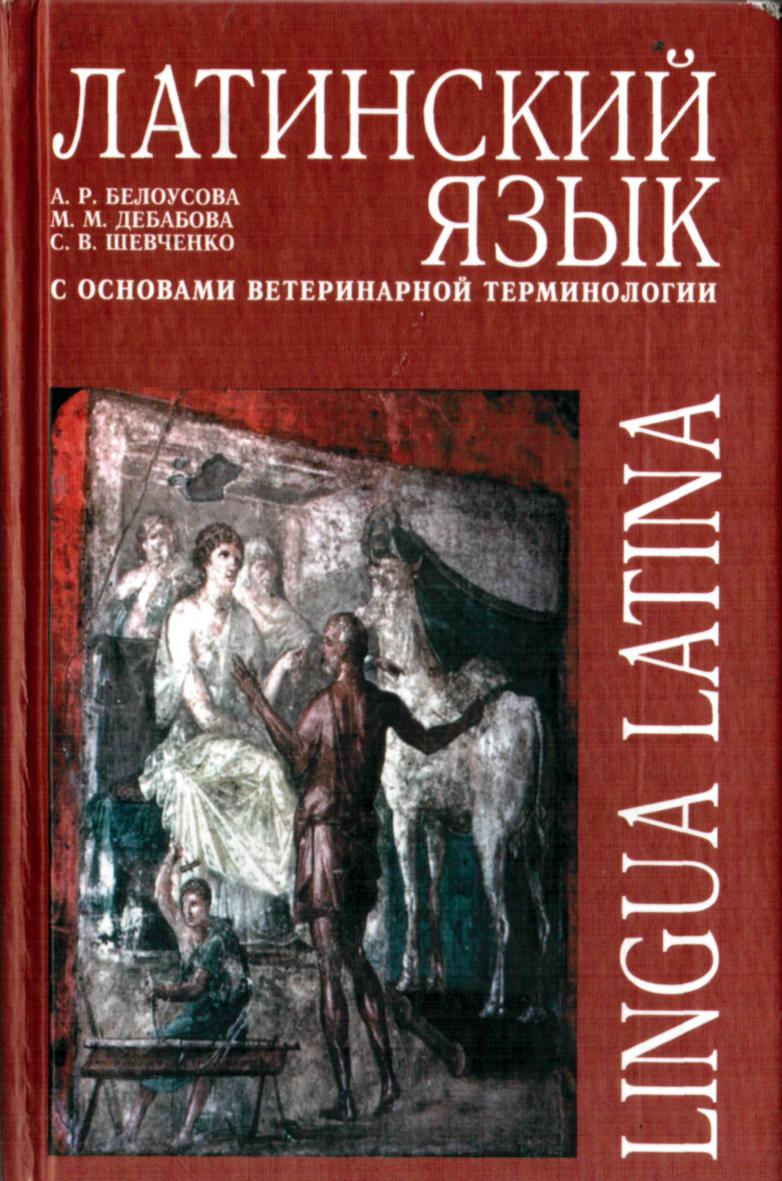 А. Р. БЕЛОУСОВА, М. М. ДЕБАБОВА, С. В. ШЕВЧЕНКОЛатинский языкС основамиВЕТЕРИНАРНОЙ ТЕРМИНОЛОГИИfИздание второе,
стереотипное	.fРекомендовано Учебно методическим объединением	fвысших учебных заведений Российской Федерациипо образованию в области зоотехнии и ветеринарии	Iв качестве учебного пособия для студентоввысших учебных заведений,обучающихся по специальностям110401 — Зоотехния и 111201 — ВетеринарияI iСАНКТ-ПЕТЕРБУРГ • МОСКВА • КРАСНОДАР 2009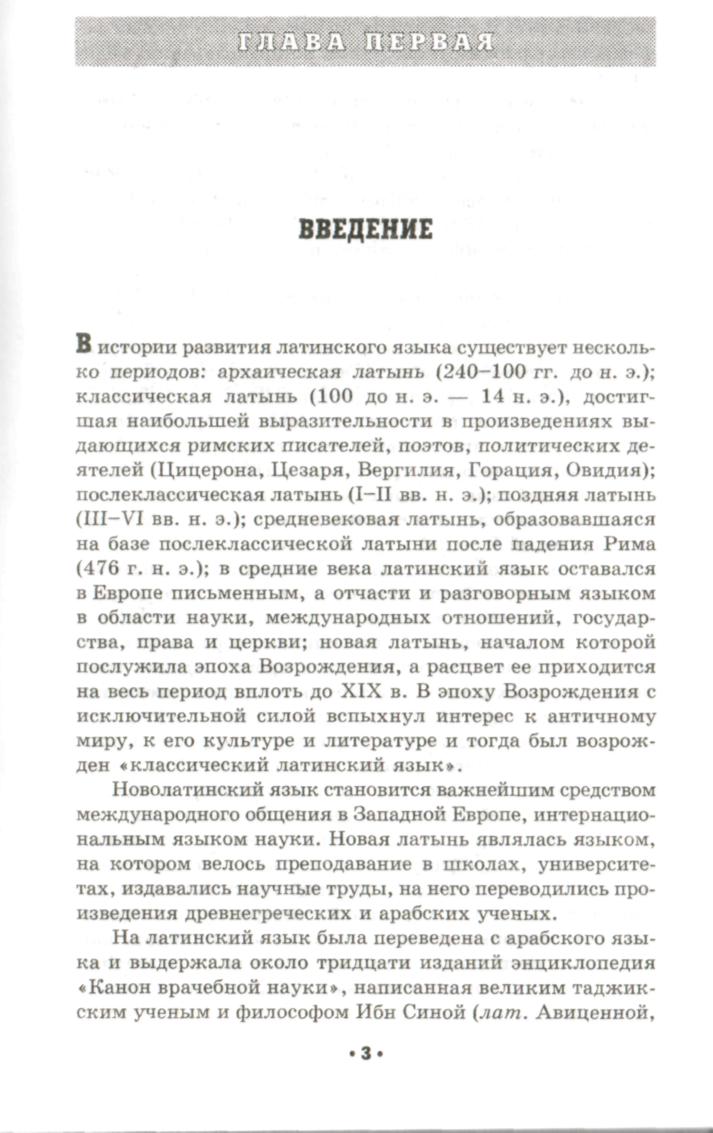 ББК81.2 Б 43Белоусова А. Р., Дебабова М. М., Шевченко С. В.Б 43 Латинский язык с основами ветеринарной терминологии: Учебное пособие. 2-е изд., стер. — СПб.: Издательство «Лань», 2009. — 192 с: ил. — (Учебники для вузов. Специальная литература).ISBN 978-5-8114-0650-0Курс латинского языка предназначен для расширения лингвистического кругозора студентов и усвоения основ латинской ветеринарной терминологии.Программный материал в учебном пособии изложен в 10 главах и представлен в виде грамматических правил, упражнений, таблиц, рисунков, закрепляющих грамматические формы и конструкции, списков терминообразующих элементов, подлежащих усвоению, афоризмов и пословиц, знакомящих студентов с историей и культурой античного мира.В главе «Рецептура» подробно излагаются правила оформления латинской части рецепта. В конце пособия даны латинско-русский и русско-латинский словари. Учебное пособие содержит также дополнительный дидактический материал, знакомство с которым позволяет повысить как терминологическую грамотность, так и общую языковую культуру студентов.Учебное пособие адресовано студентам очных, заочных и вечерних отделений ветеринарных вузов и факультетов.ББК 81.2Рецензенты:зав. кафедрой анатомии животных,профессор Н. А. СЛЕСАРЕНКО,доцент кафедрь1.щк>странных языков Московского института•"""'        открытогф образования О. П. МЕЛЬЧИНА^y Охраняется законом РФ об авторском праве. ~,Z^Z*~~ .'Воспроизведение всей книги или любой ее частизапрещается без письменного разрешения издателя.Любые попытки нарушения законабудут преследоваться в судебном порядке.© Издательство «Лань», 2008© А. Р. Белоусова, М. М. Дебабова,С. В. Шевченко, 2009Издательство «Лань»,художественное оформление, 2009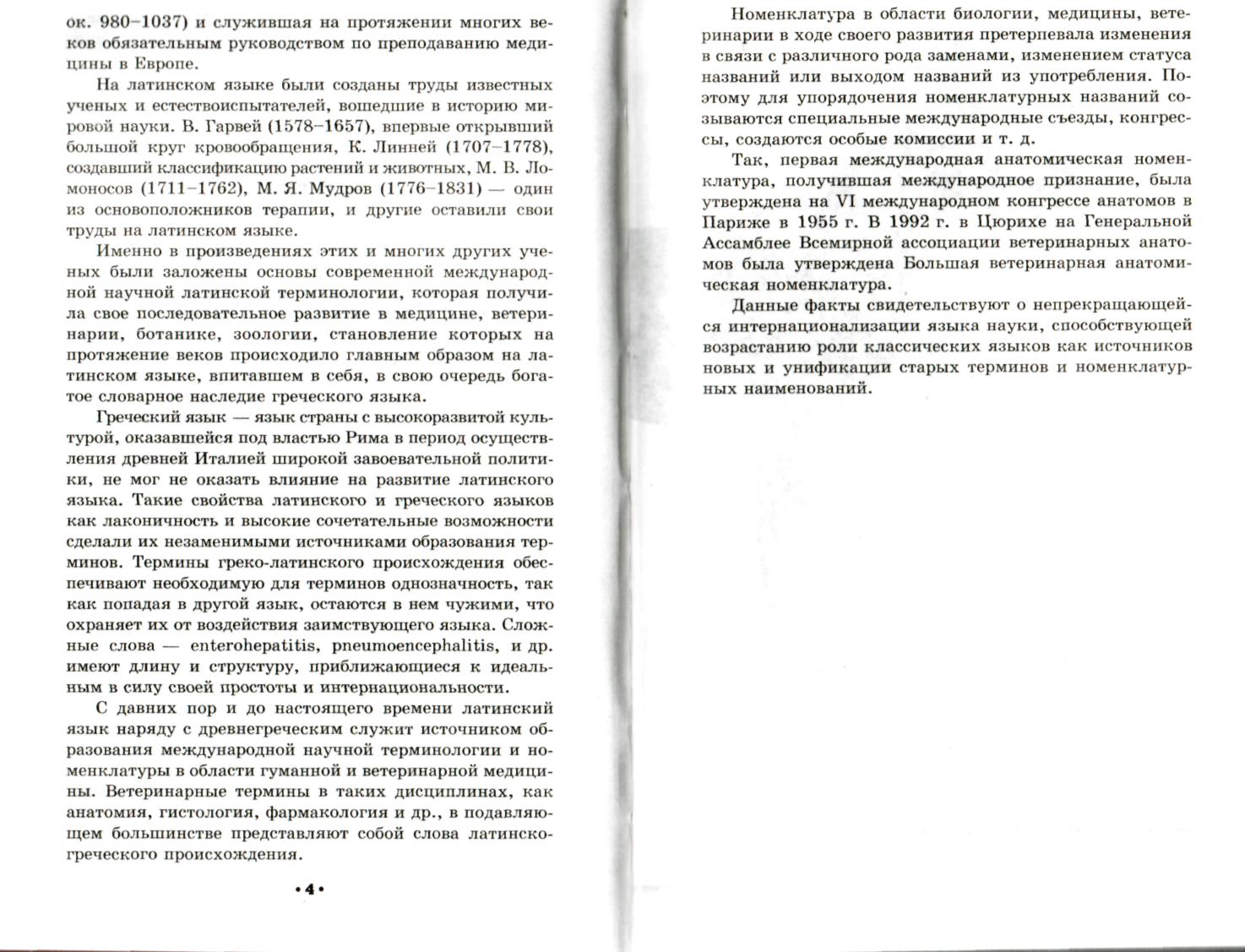 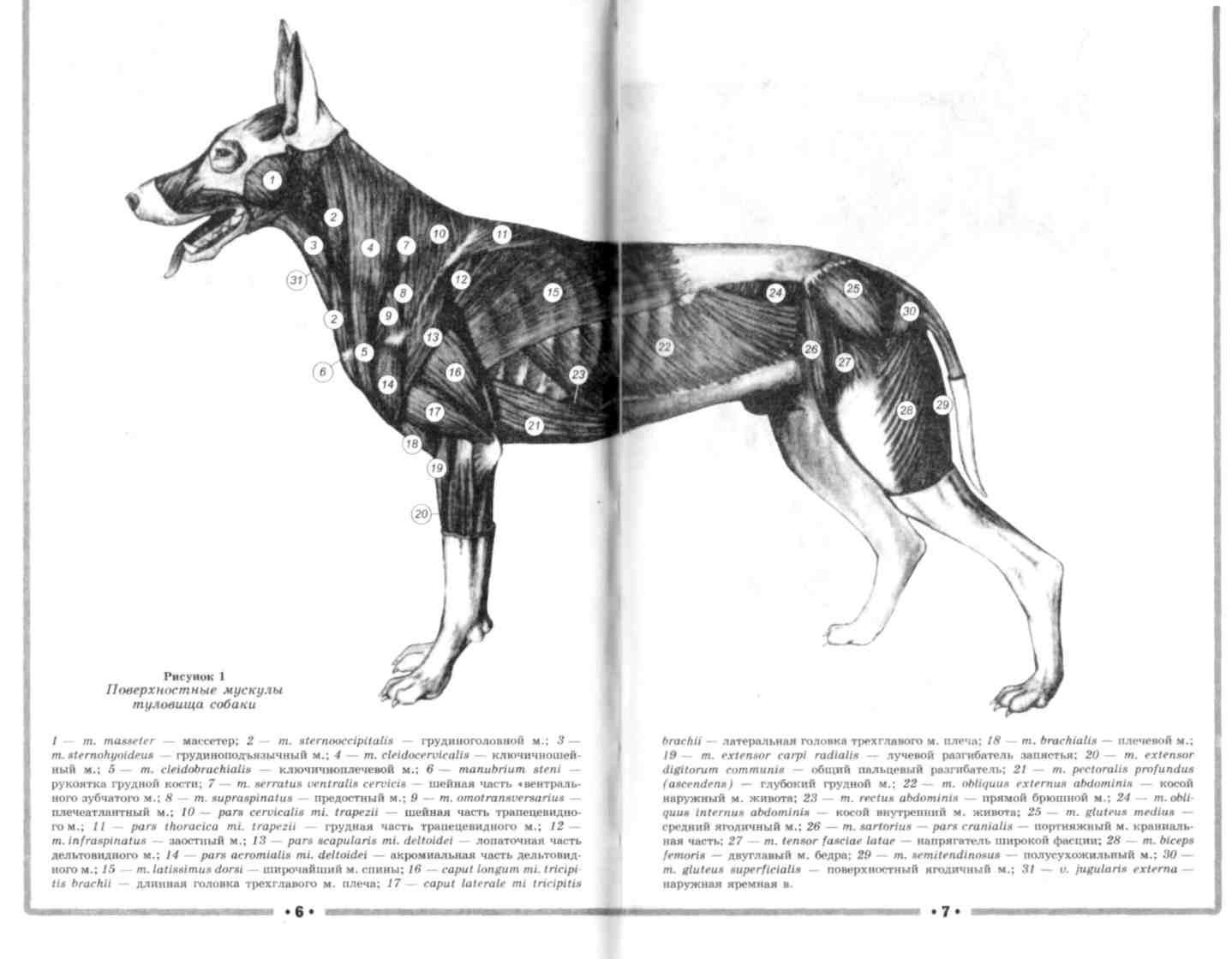 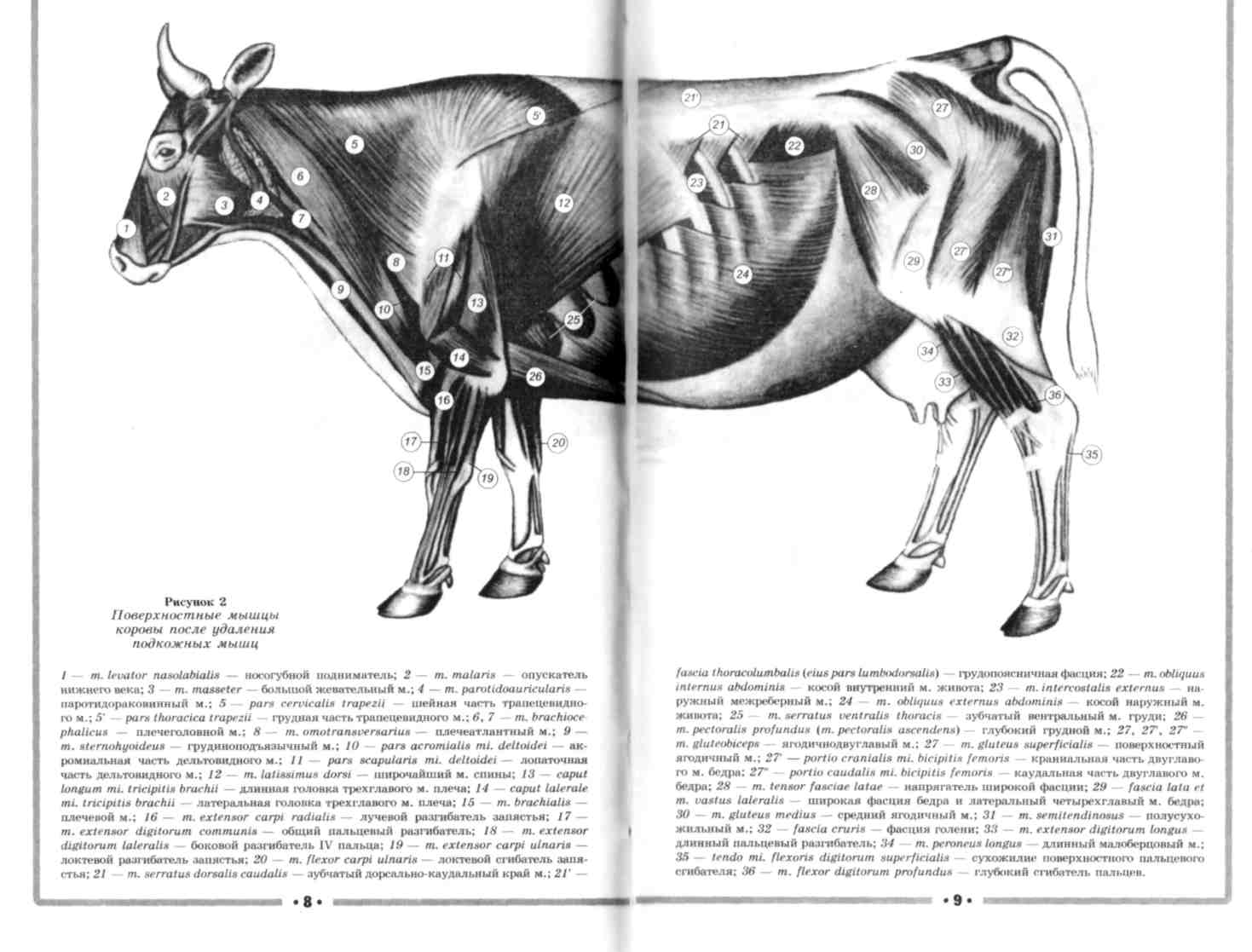 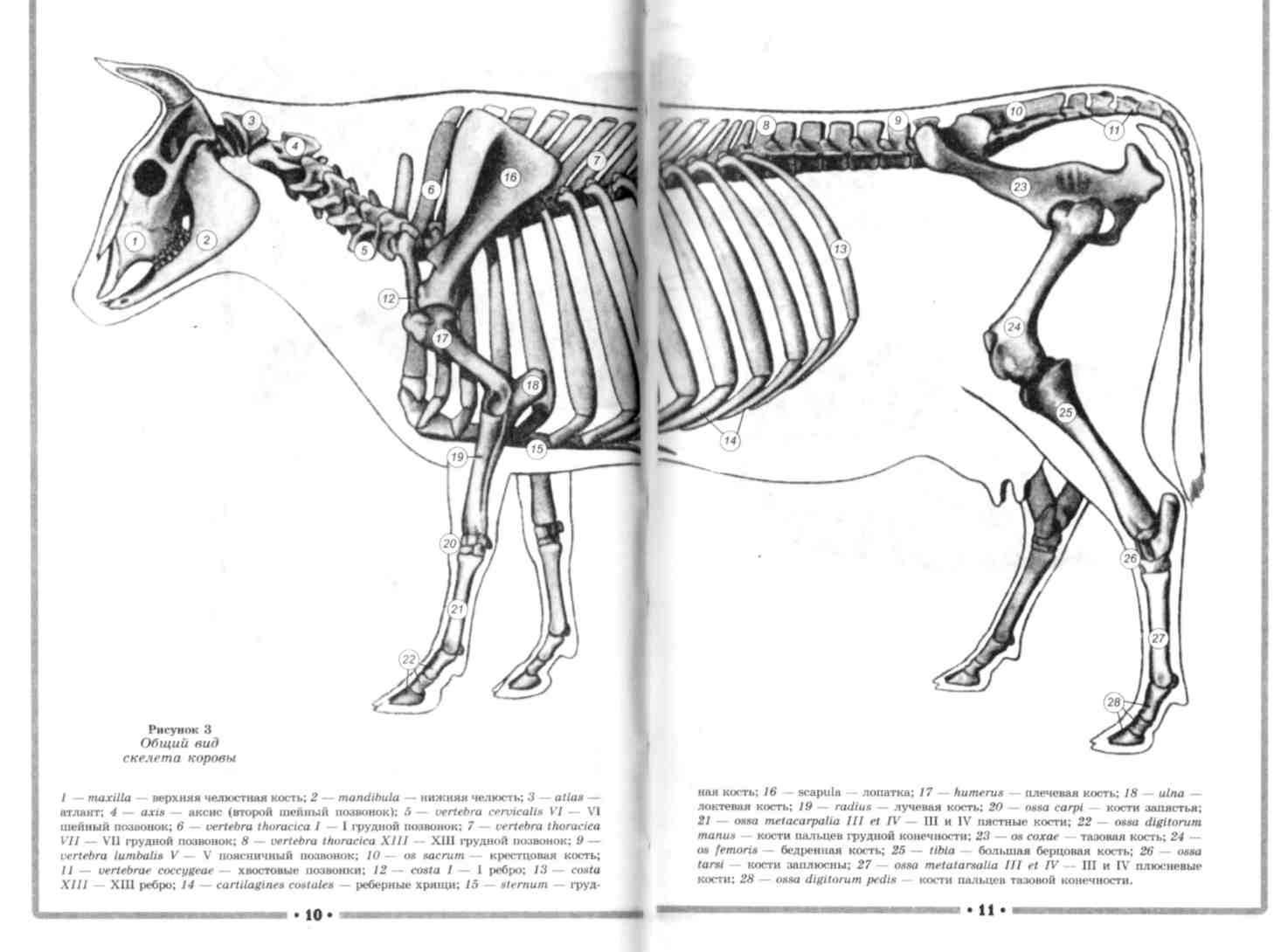 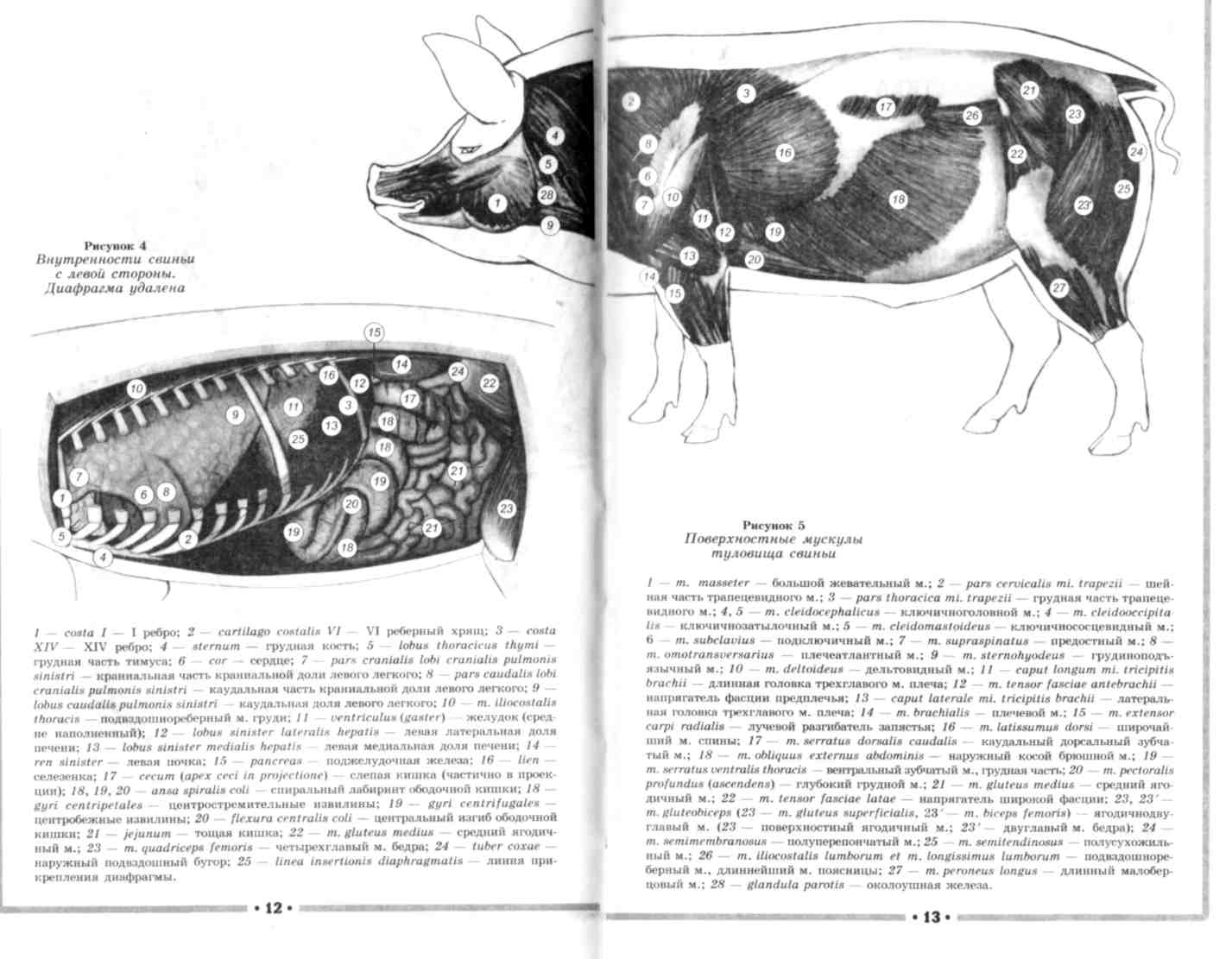 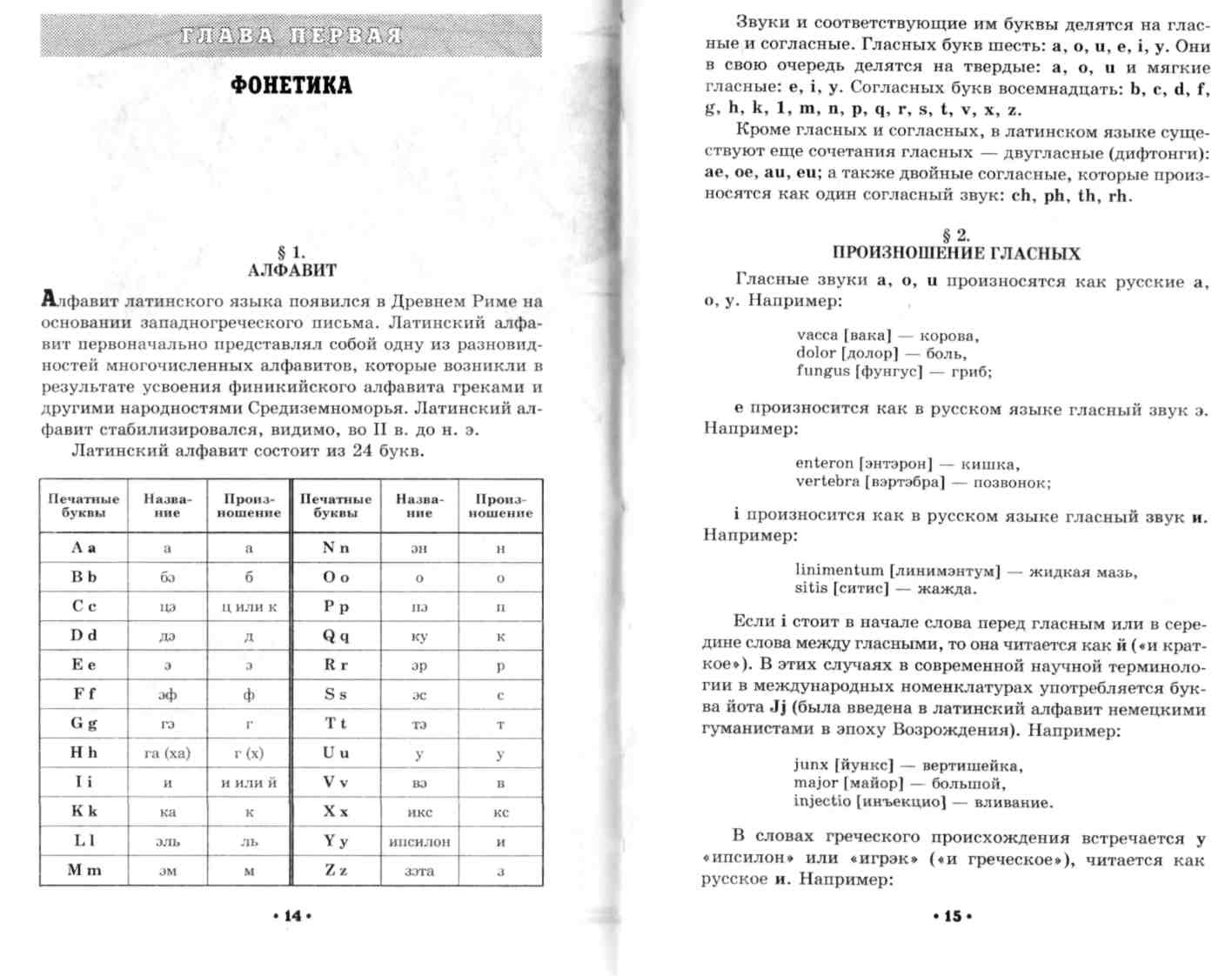 lysis [лизис] — распад,	Если дифтонги ае, ое не составляют одного звука иsympathicus [симпатикус] — симпатический.	должны произносится отдельно, то над "е" ставятся двеСледует обратить внимание, что буква у пишется в	точки — ё. Например:
следующих случаях.1.	В приставках, взятых из греческого языка:	j?Va-r    ~ во^дух'diploe [диплоэ] — губчатое вещество плоских костей.■	hypo- (гипо) — под:Дифтонг аи произносится как в русском языке ди-
hypodermaticus (гиподерматикус) - подкожный,	фтонг	причем у звучит кратко, как что-то среднееhypoglossus (гипоглоссус) — подъязычный;	ттмежду звуком русским у или в. Например:a hyper- (гипер) — над, слишком, очень:trauma [траума] — травма,hyperaemia (гиперемиа) — переполнение кровью,	auricula [аурикуля] — ушная раковина.hyperalgesia (гиперальгезиа) — повышенная	„   .болевая чувствительность,	Дифтонг ей произносится как в русском языке эу:hypertrophia (гипертрофиа) — гипертрофия;	,	г	.JK	r	r *   г    '	ггч	pleura [плэура] — плевра,Europa [эуропа] — Европа,■	dys- (указывает на затруднение, расстройство или рез-	eucalyptus [эукалиптус] - эвкалипт.
ко противоположное свойство чего-нибудь):Дифтонг ои встречается редко, произносится как рус-
dyspepsia (диспепсия) — несварение желудка,	ское у^ наПрИмер:dysphoria (дисфория) — недомогание,dysuria (дизурия) — затрудненное мочеиспускание.	pneumonia crouposa [пнэумония крупоза] — остроевоспаление легких.
Не следует смешивать греческую приставку dys- с
латинской приставкой dis- указывающей на разделение	§ 4.чего-нибудь:	ПРОИЗНОШЕНИЕ СОГЛАСНЫХПеред буквами е, i, у и дифтонгами ае, ое с произно-
dispersio (дисперсно) — рассеивание.	ттсится как русское ц. Например:2.	В суффиксе -yl-, который встречается в греческомслове hyle, обозначающем вещество:	cerebrum [цэрэбрум] — мозг,citus [цитус] — быстрый,
salicylicus (салициликус) — салициловый,	cytus [цитус] — клетка,methylicus (метиликус) — метиловый.	caecitas [цэцитас] — слепота,coeptum [цэптум] — начало.§3-
ДИФТОНГИ	в остальных случаях с произносится как звук к.Например:
Дифтонг или двугласный, т. е. сочетание двух раз
ных гласных, которые произносятся как один звук или	carbo [карбо] — уголь,
как один слог.	convallaria [конвалярия] — ландыш,Дифтонги ае, ое произносятся как в русском языке	fractura [фрактура] — передом;	^  ^гласный звук э. Например:	g ПрОИЗносится как звук г. Напри&#:Г:aegrotus [эгротус] — больной,	glandula [гляндуля] — железа,	oedema [эдэма] — отек.	gena [гэна] — щека;I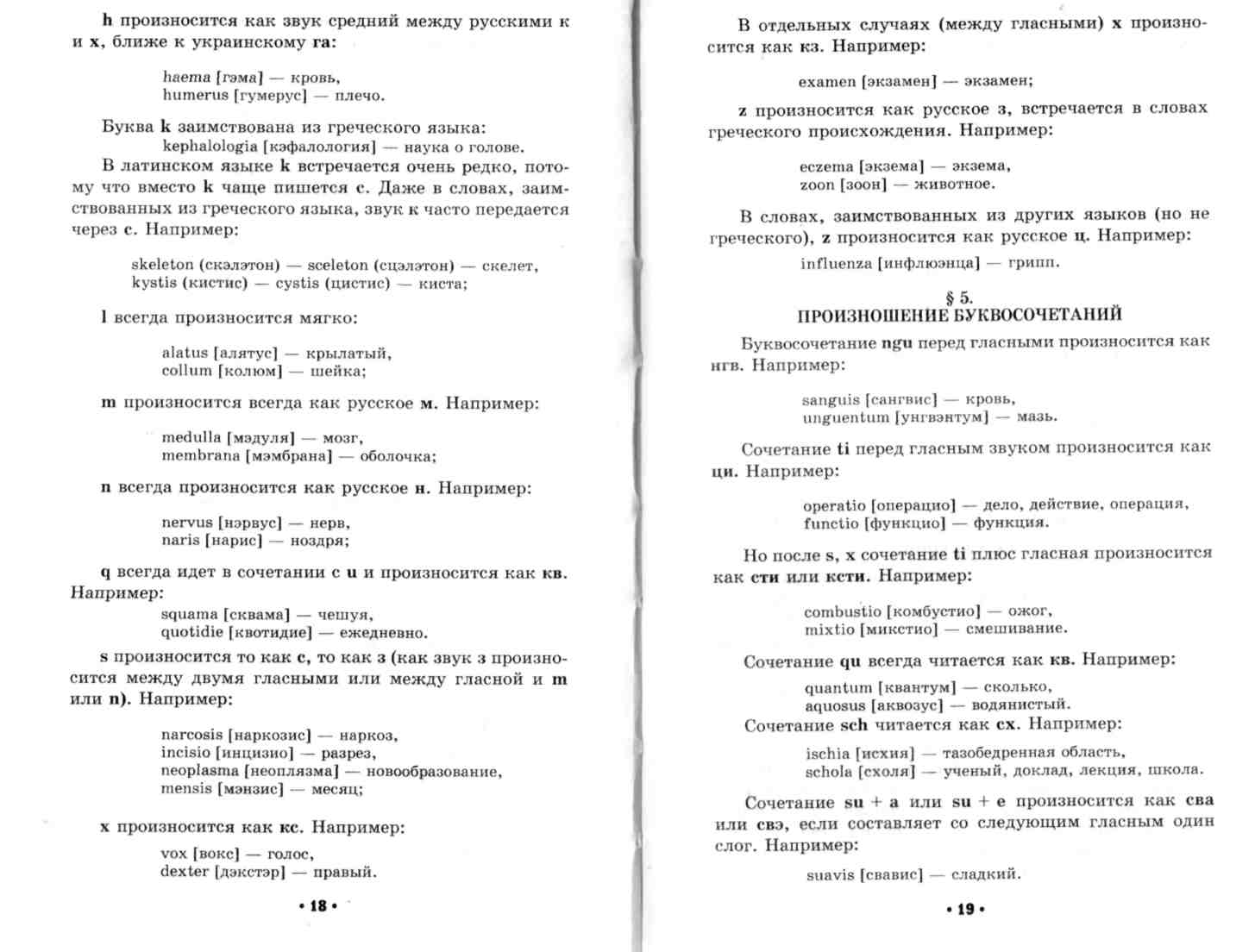 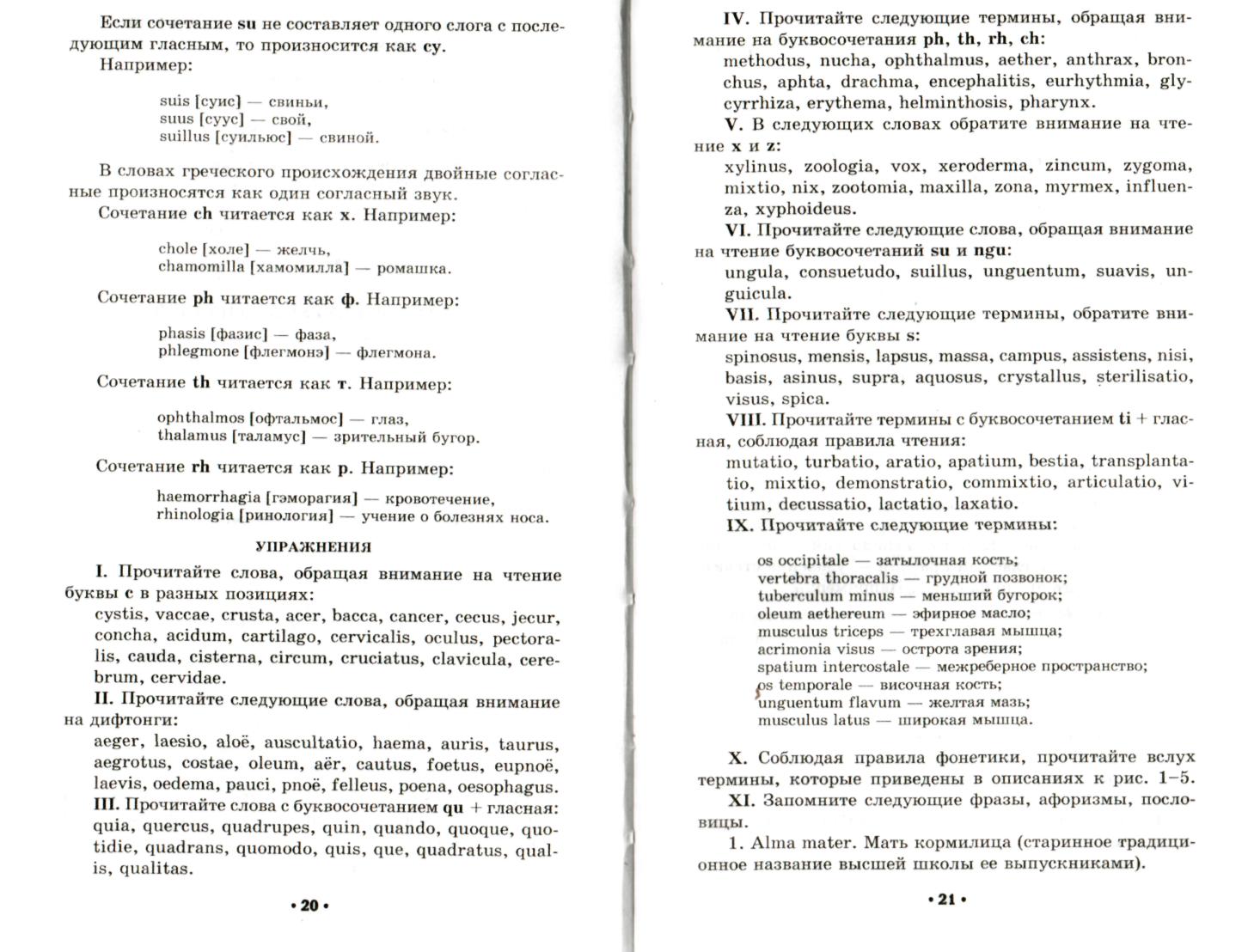 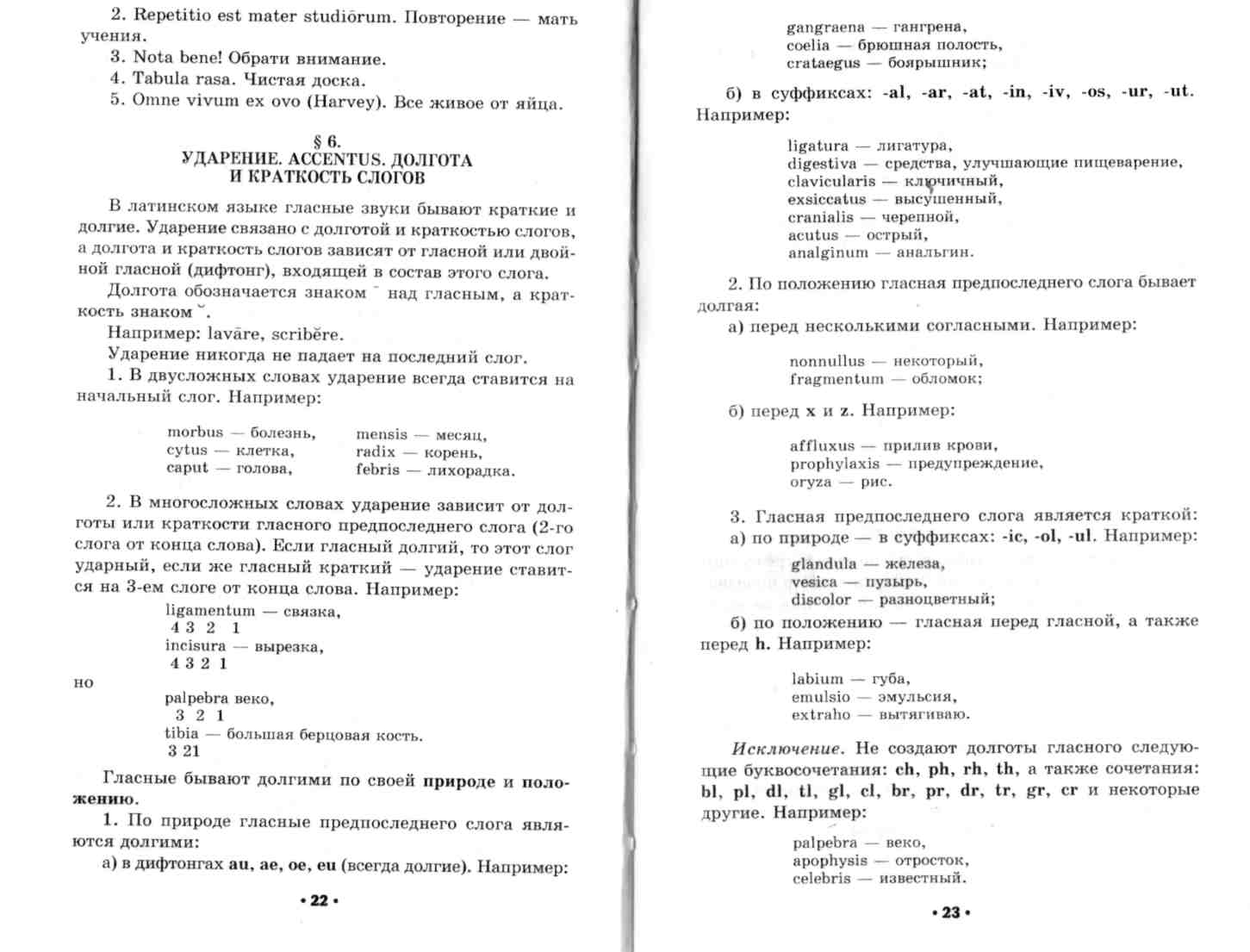 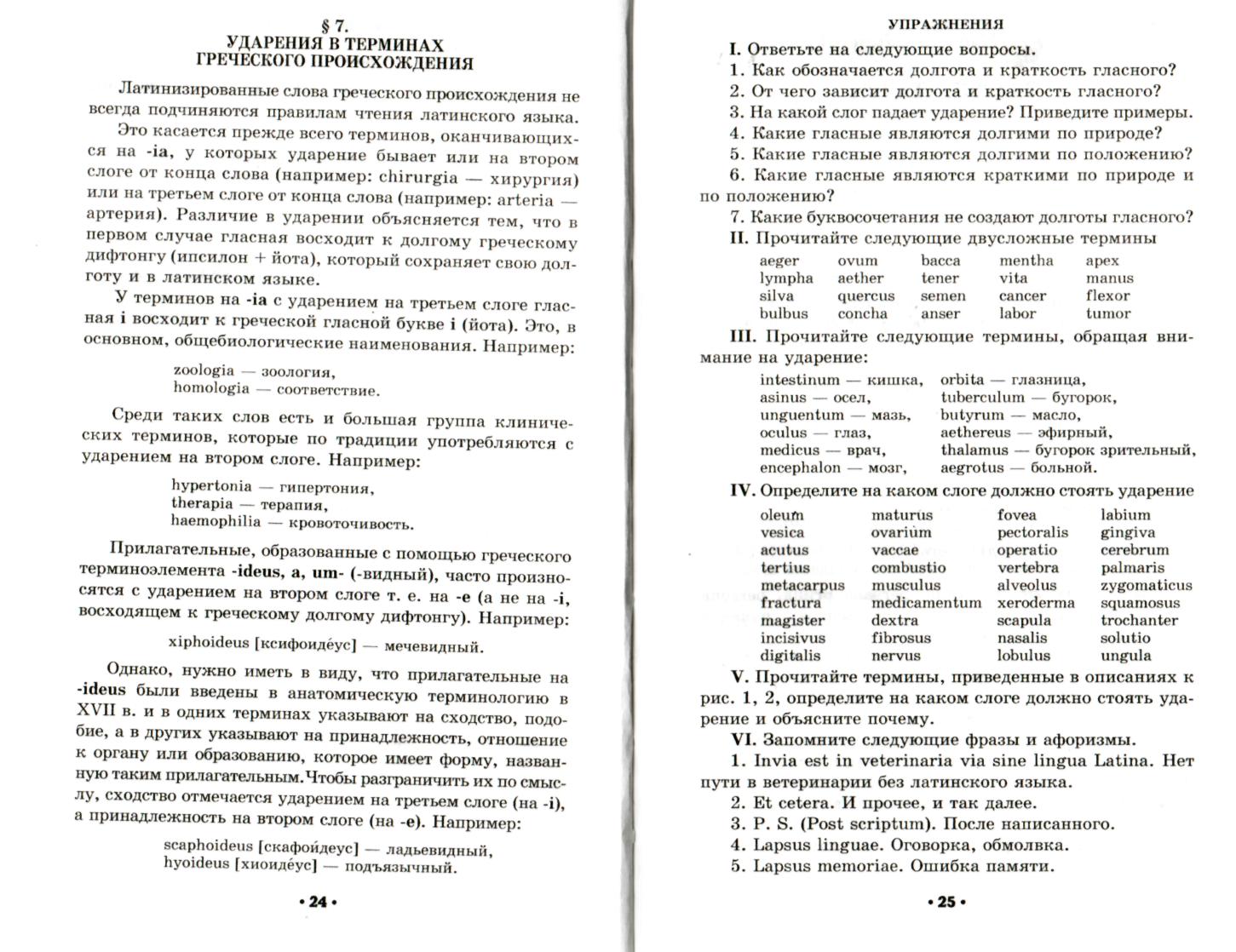 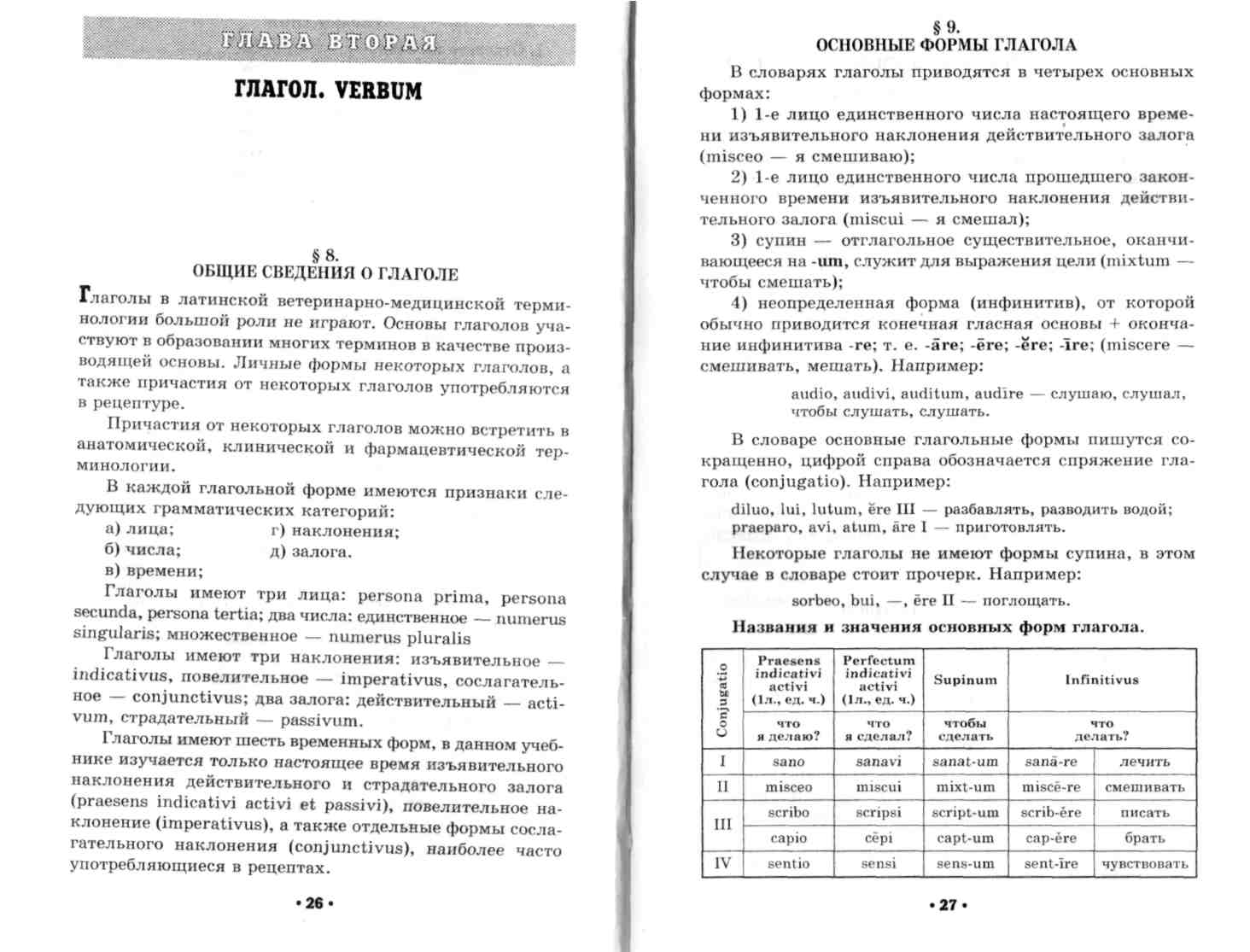 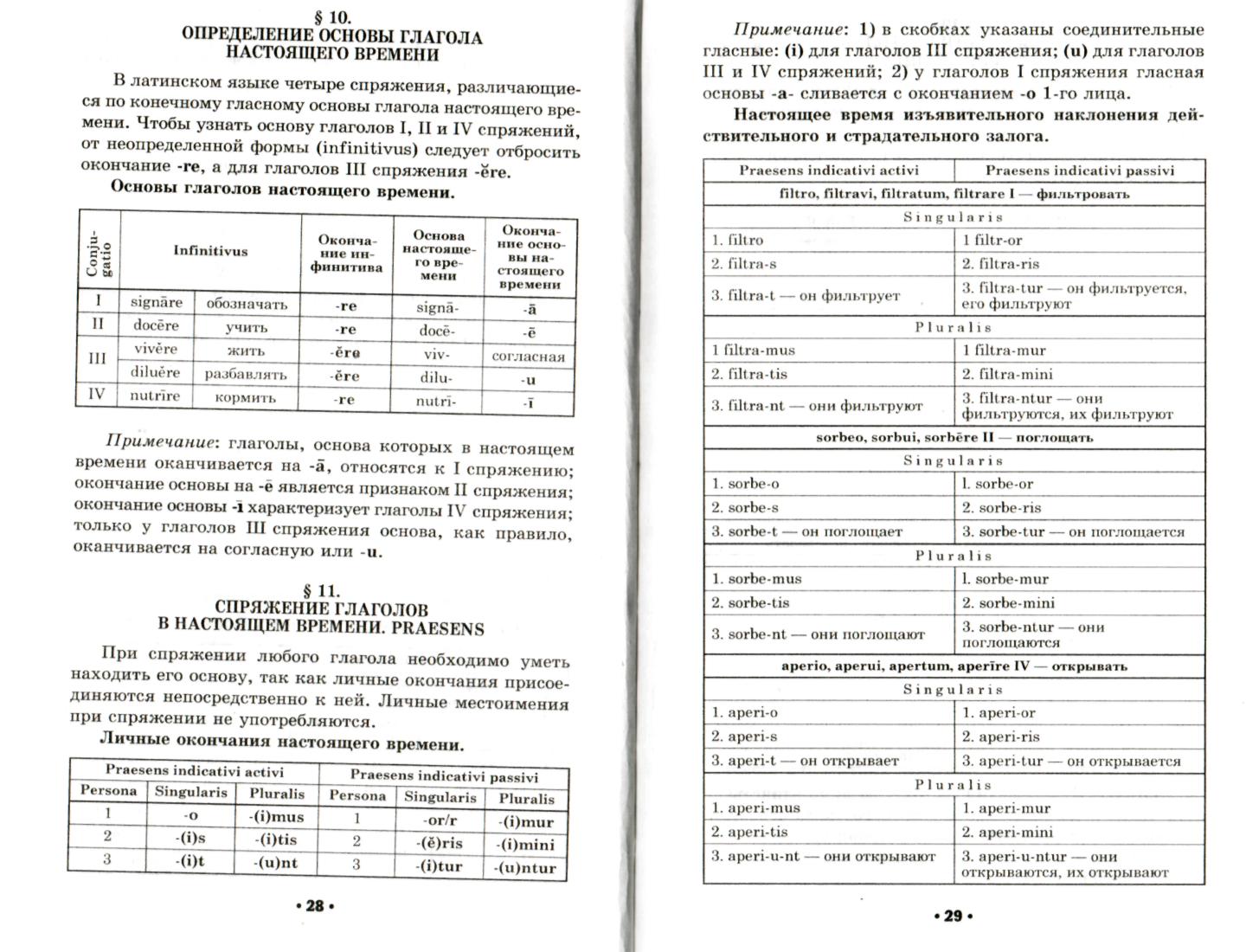 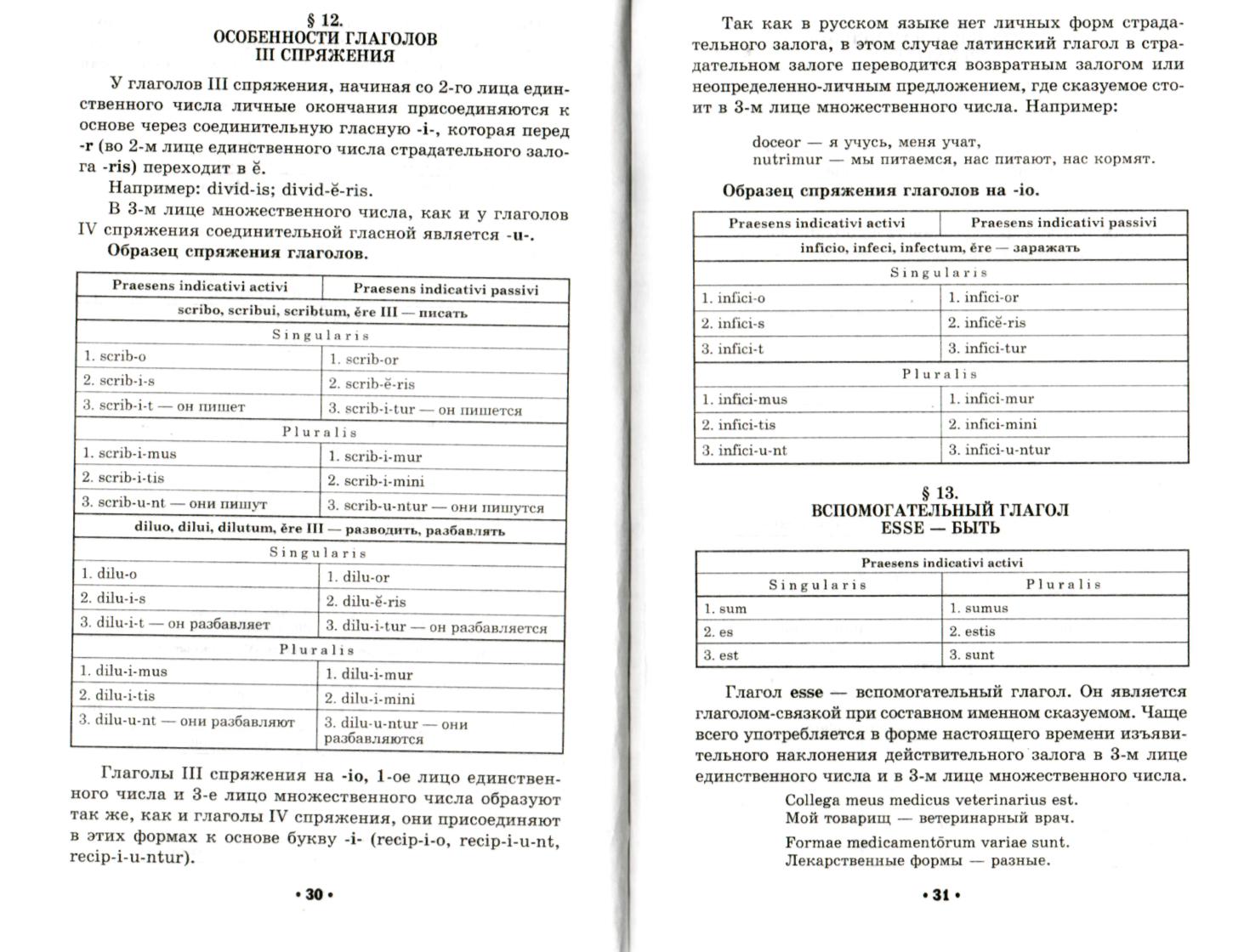 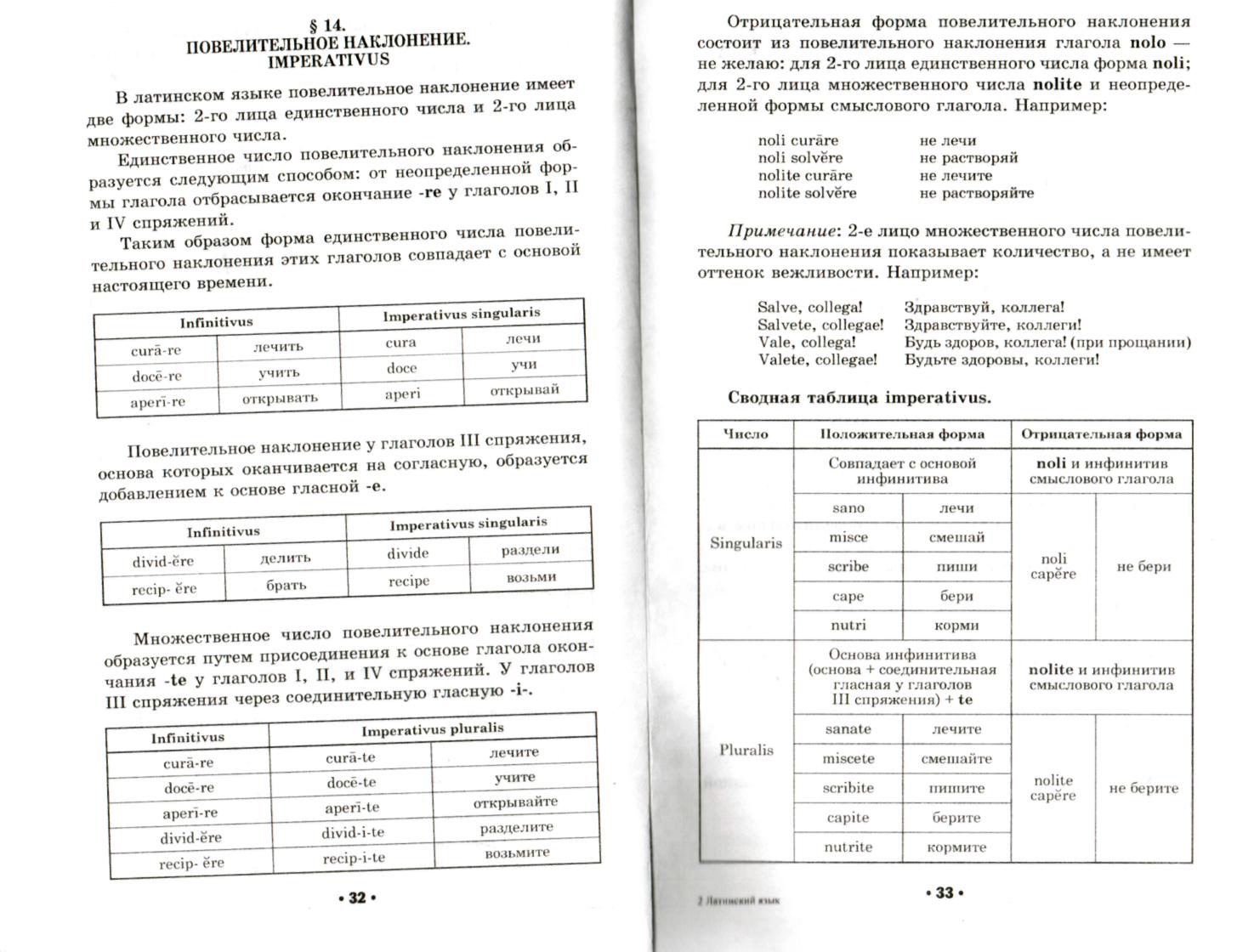 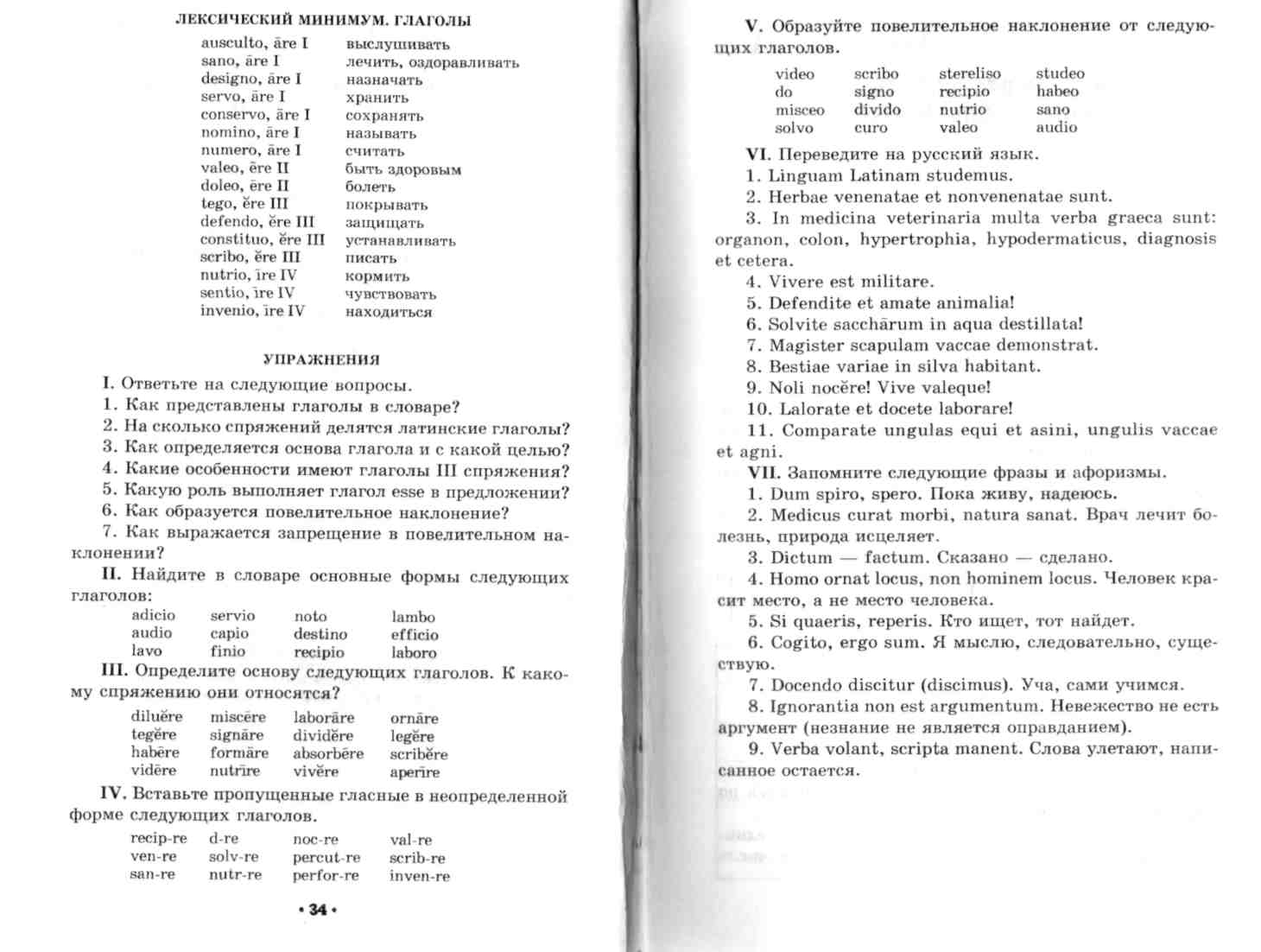 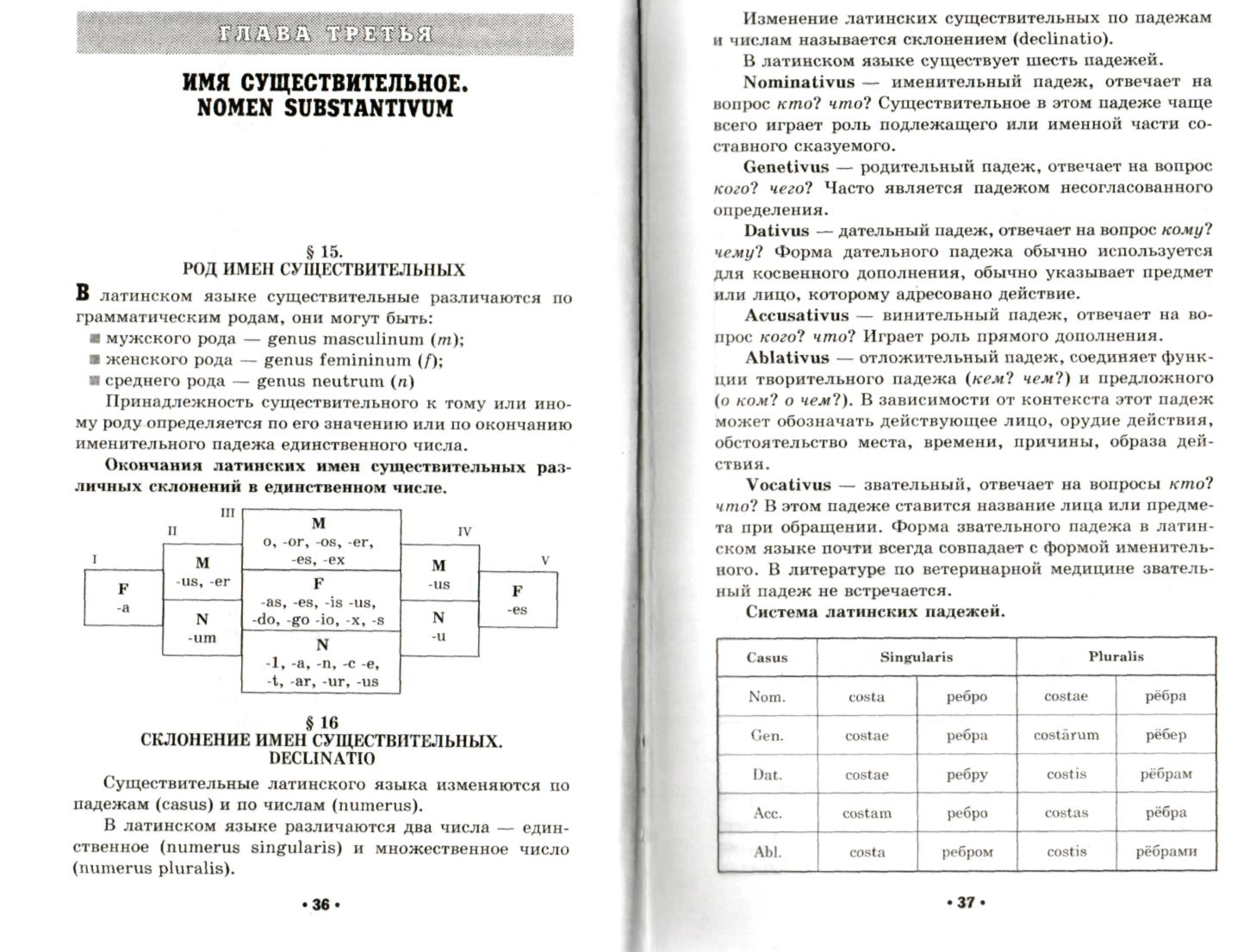 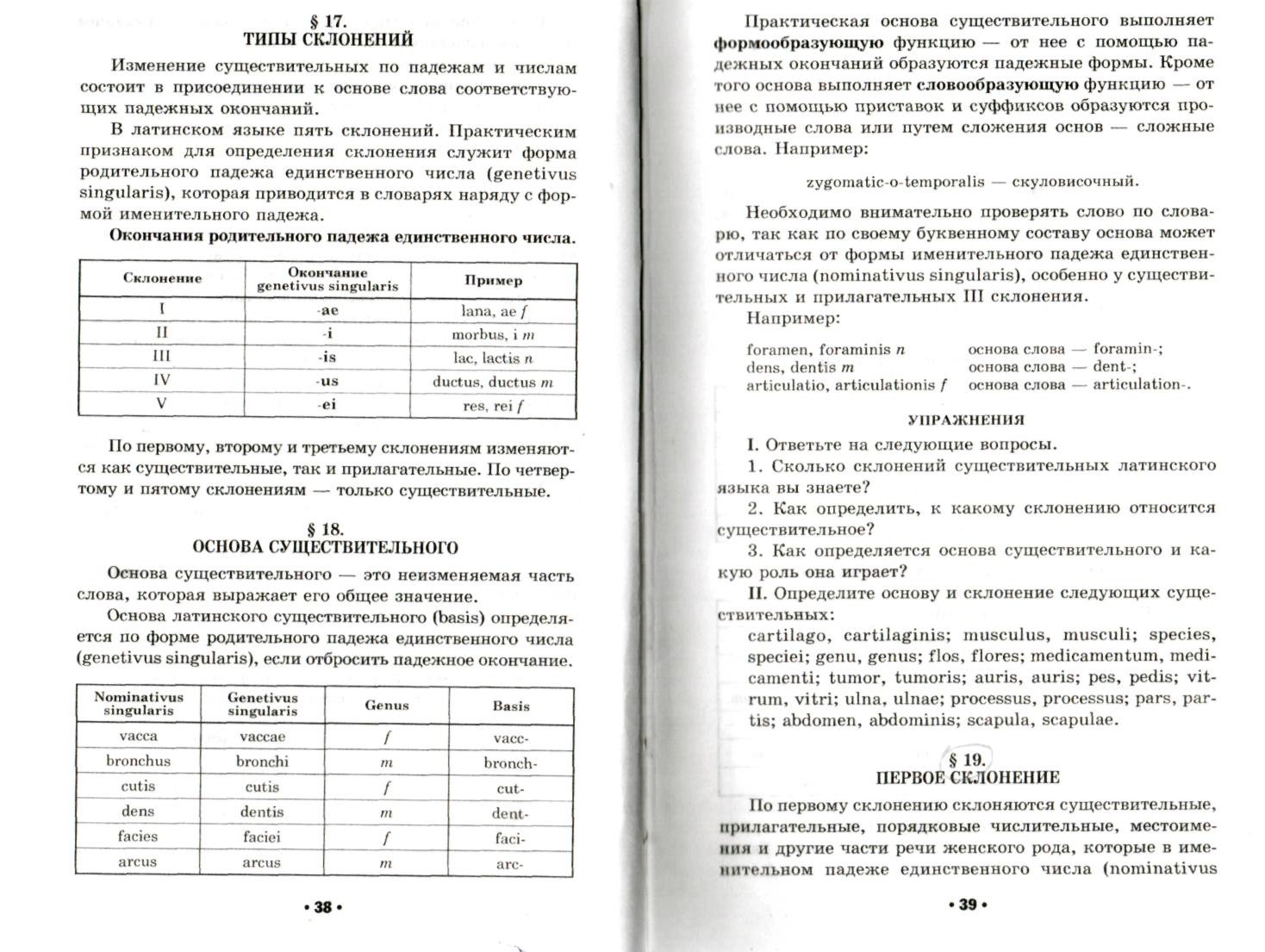 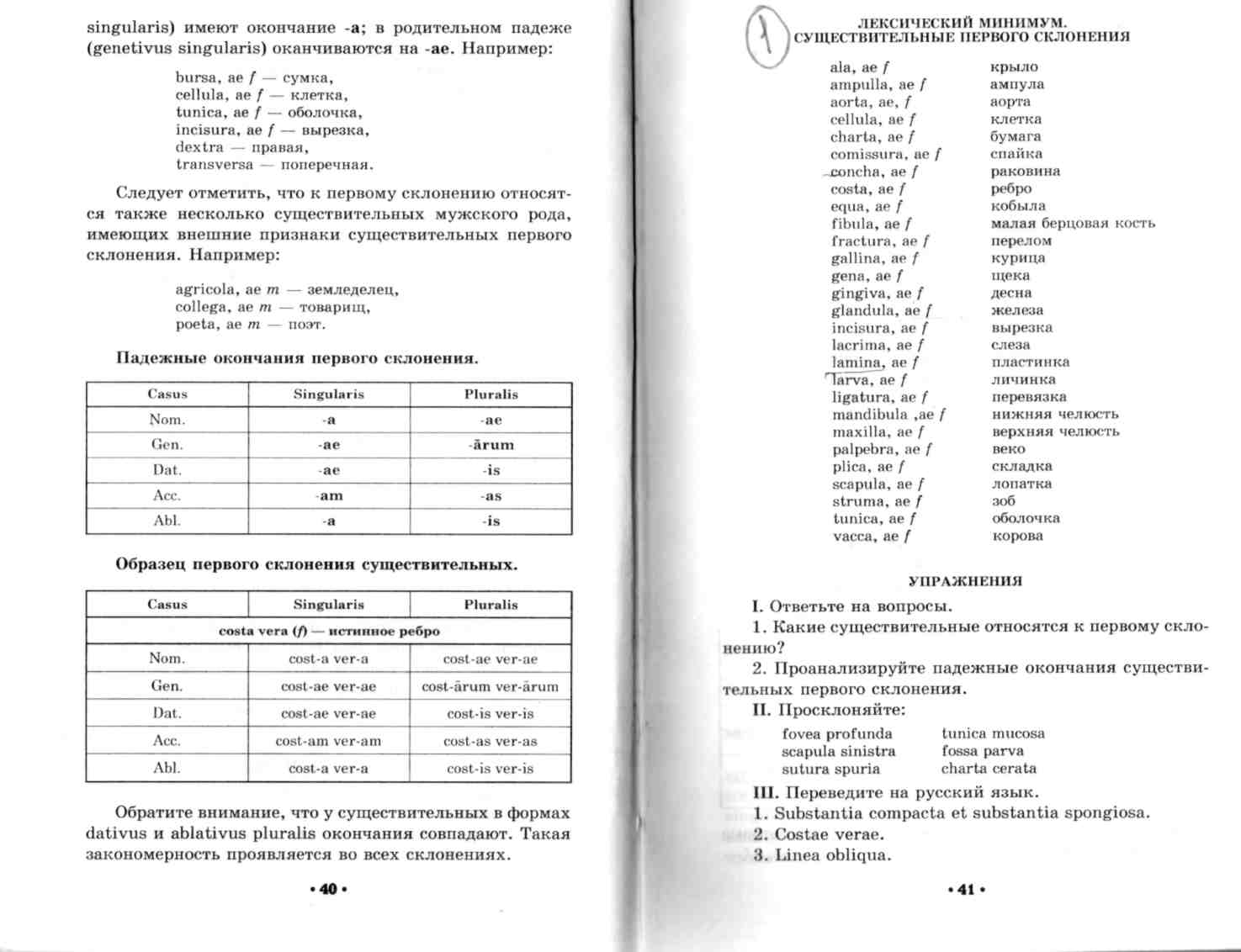 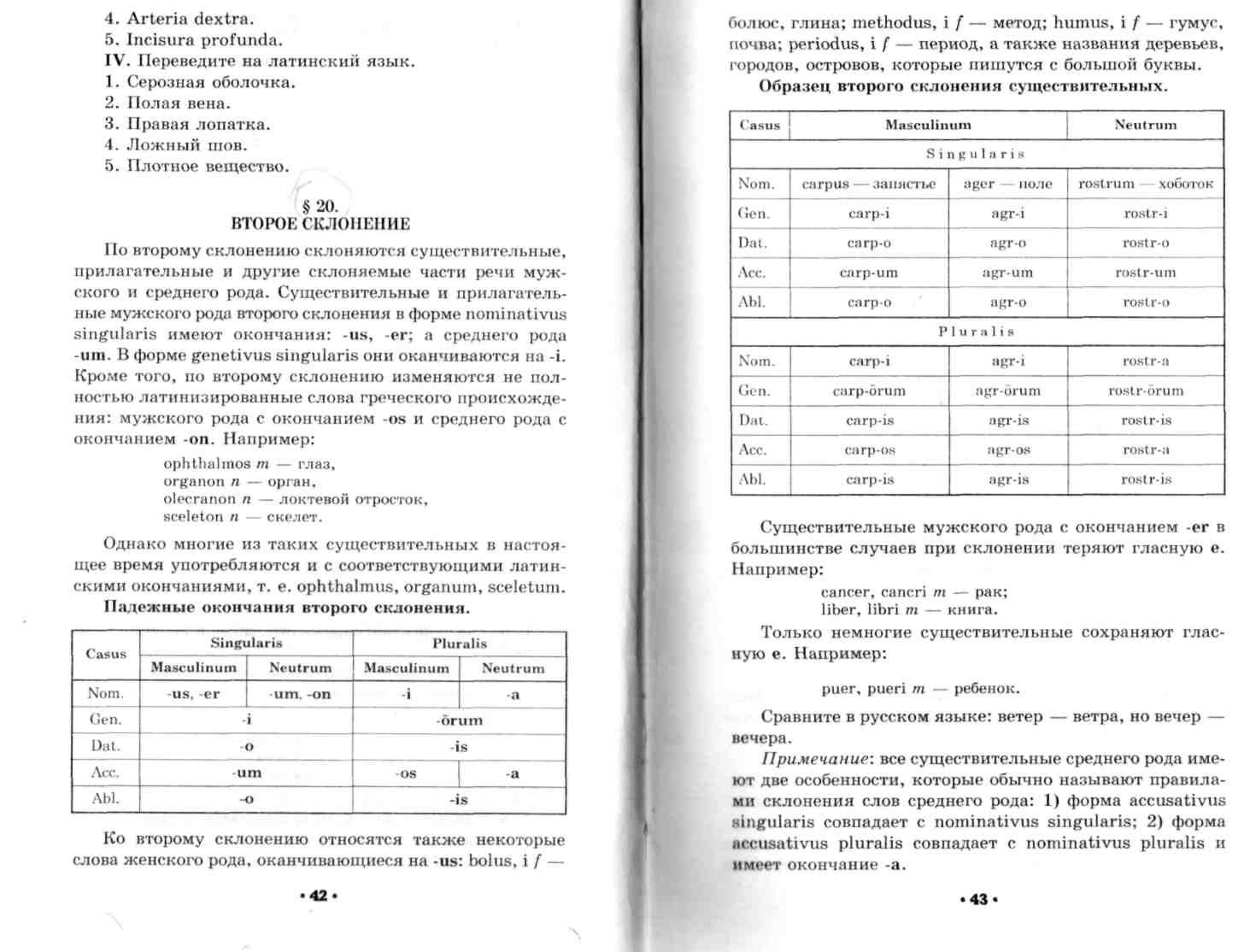 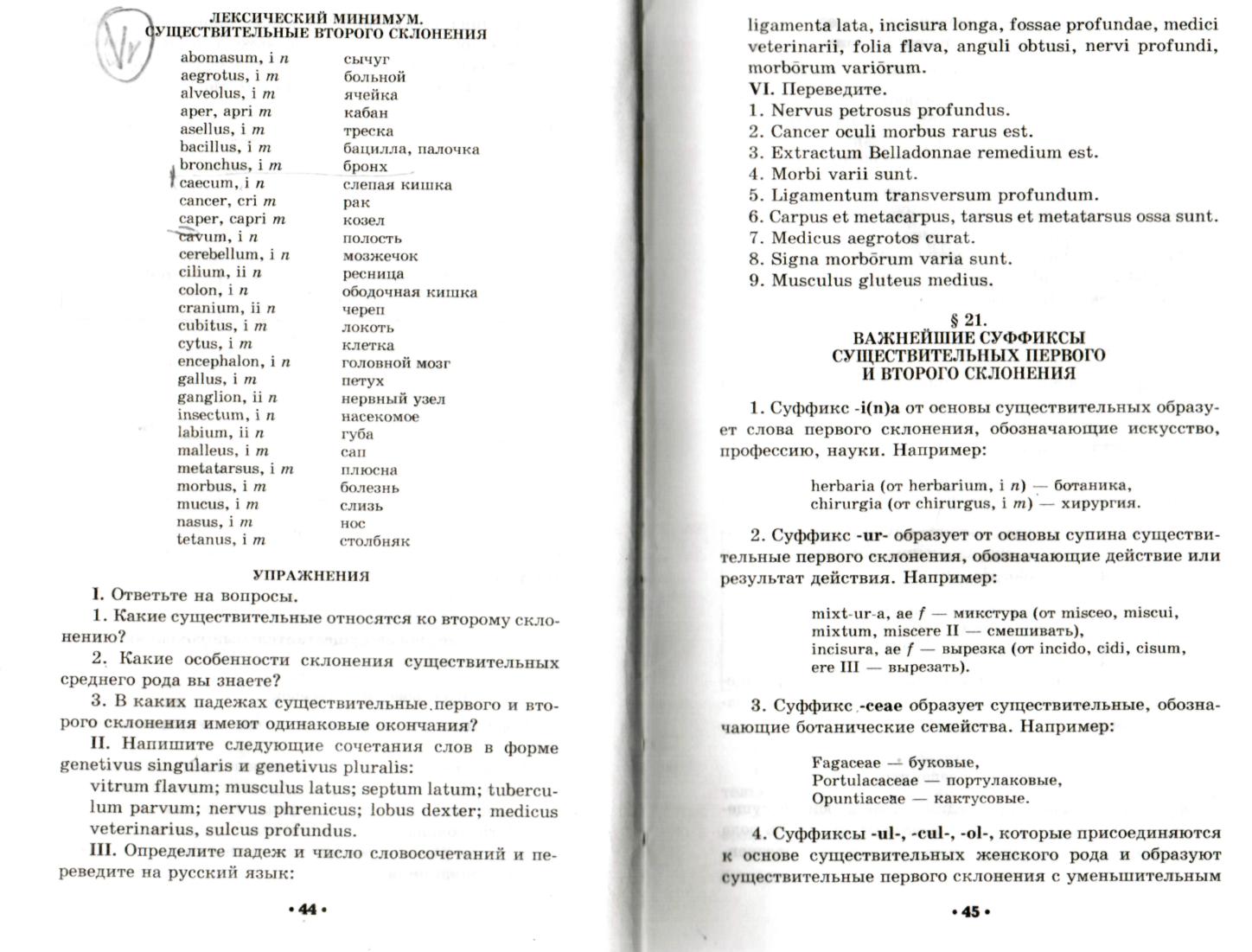 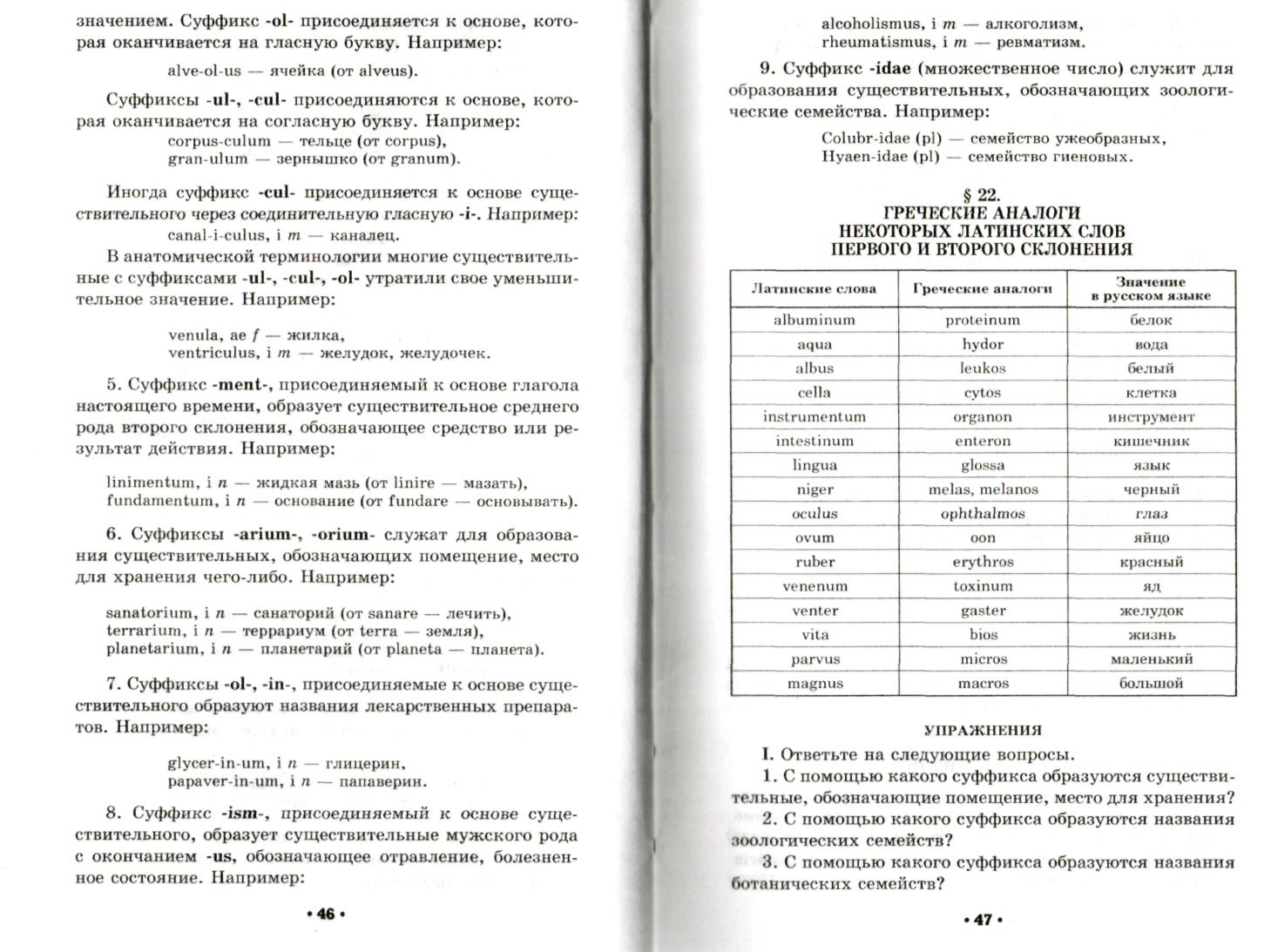 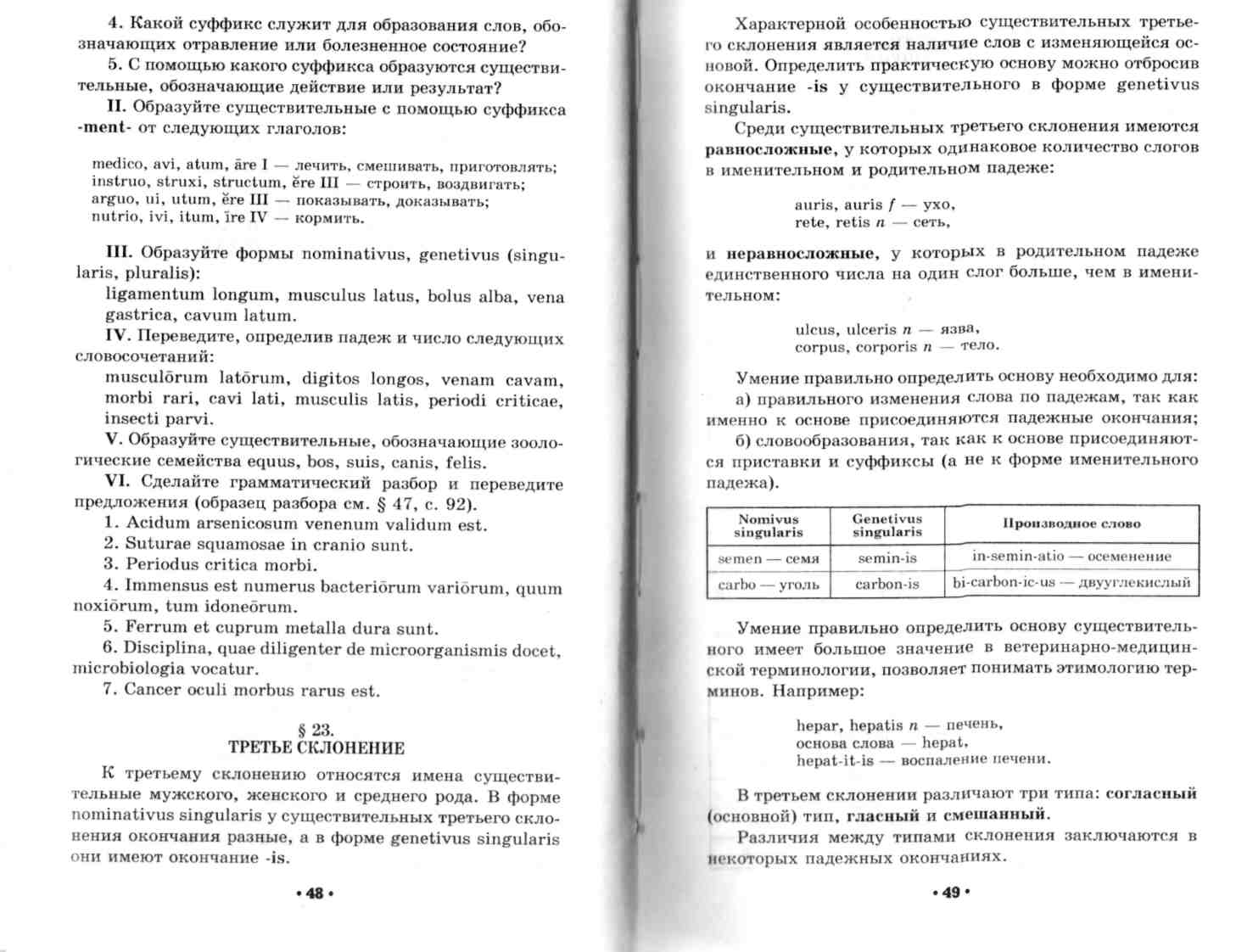 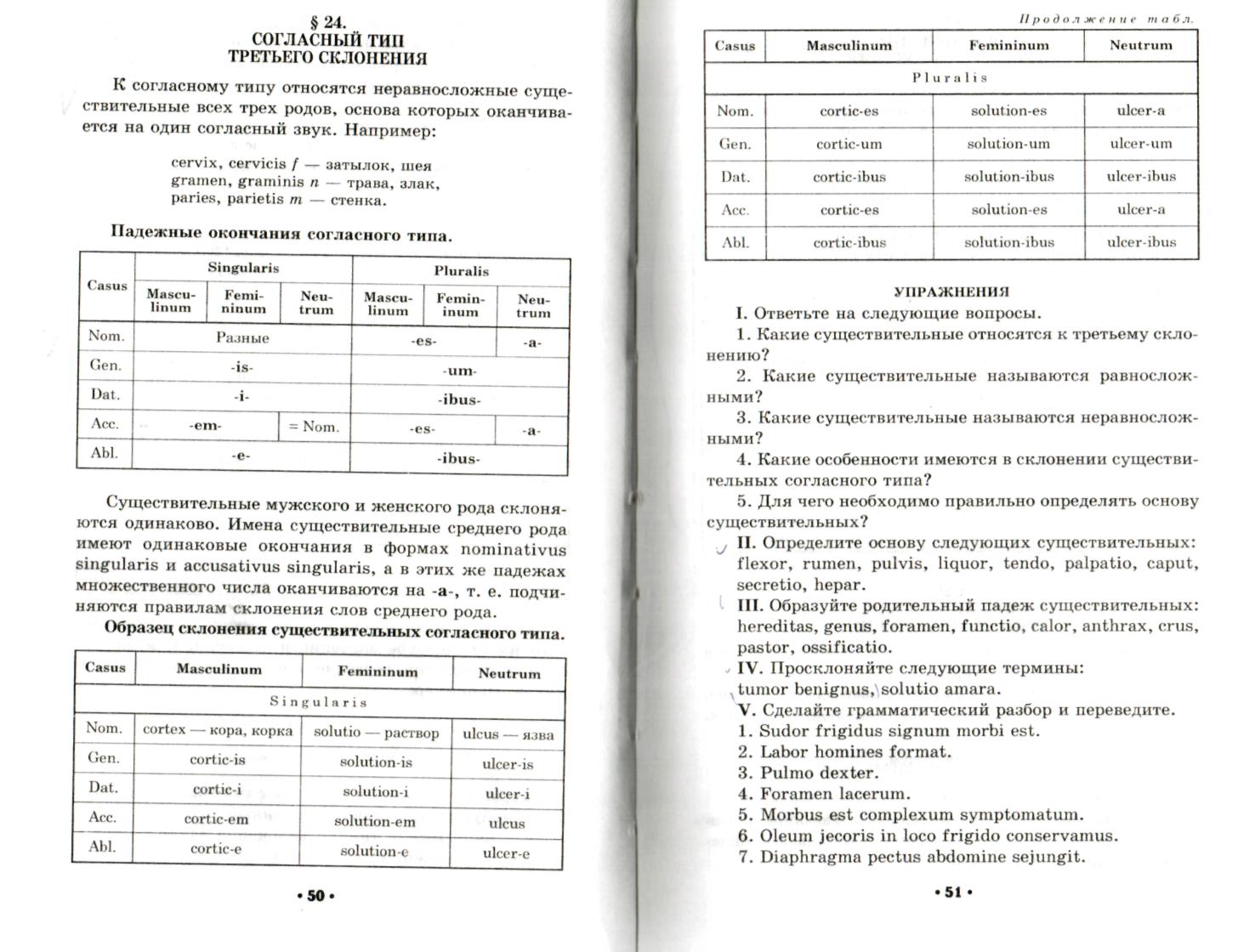 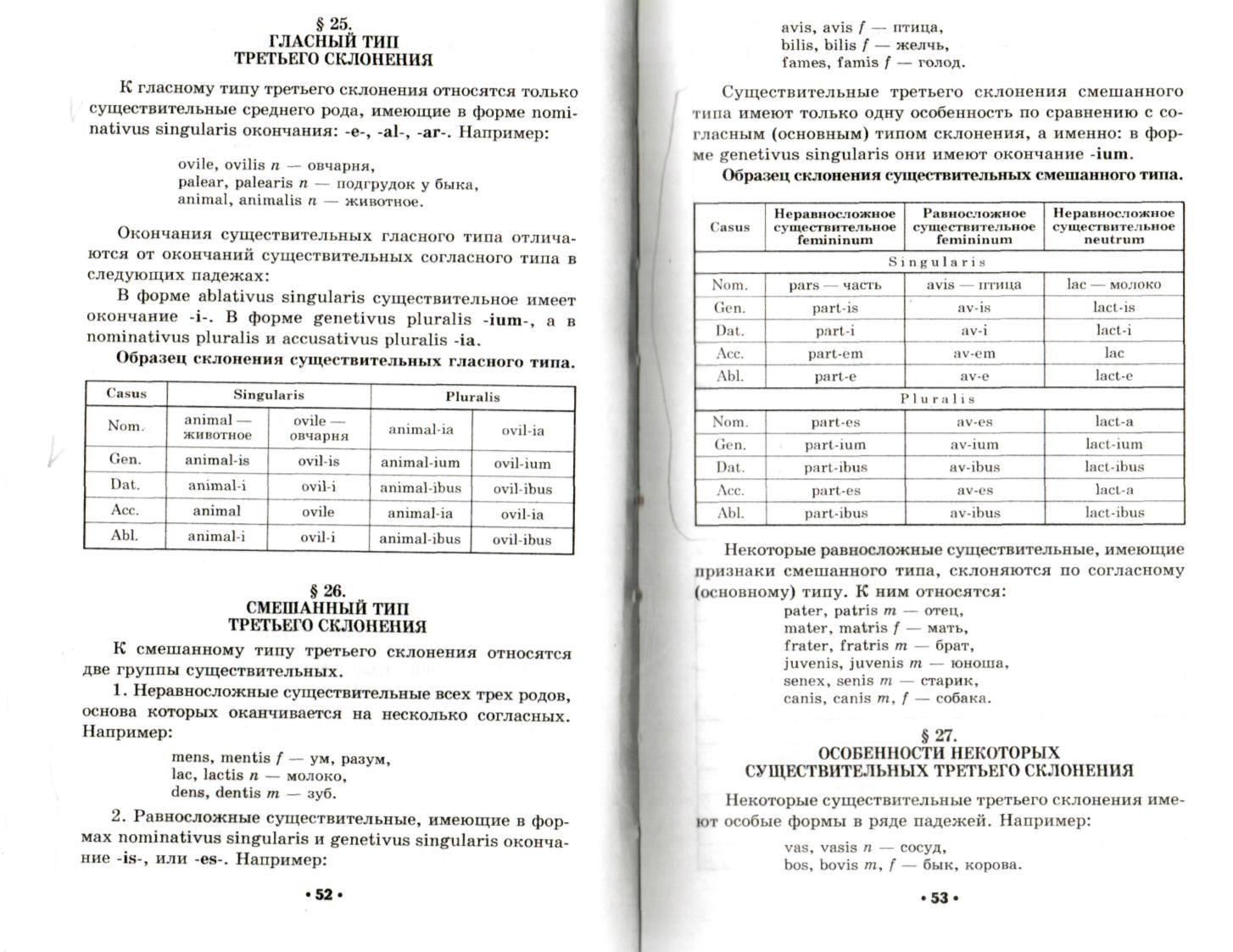 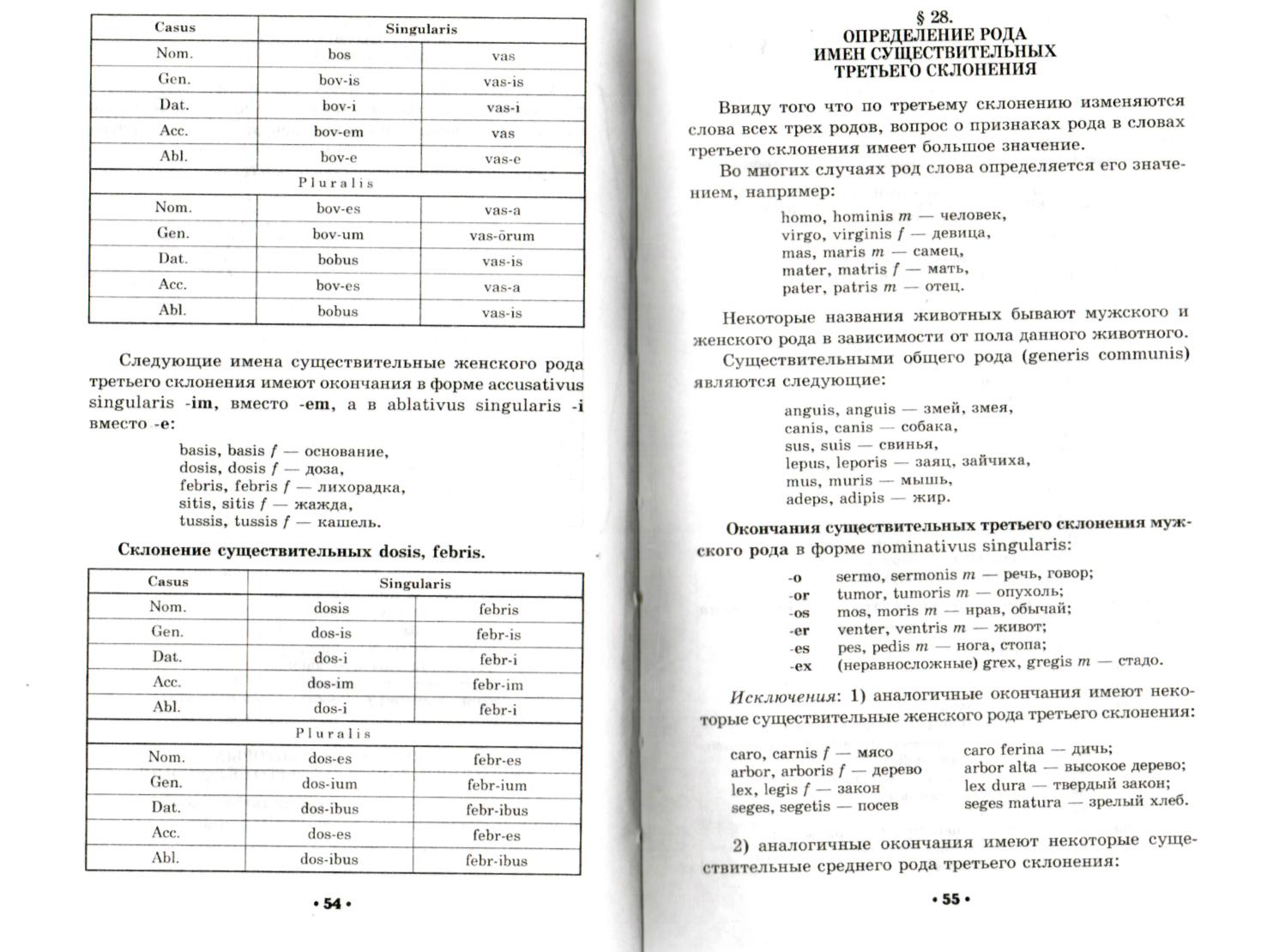 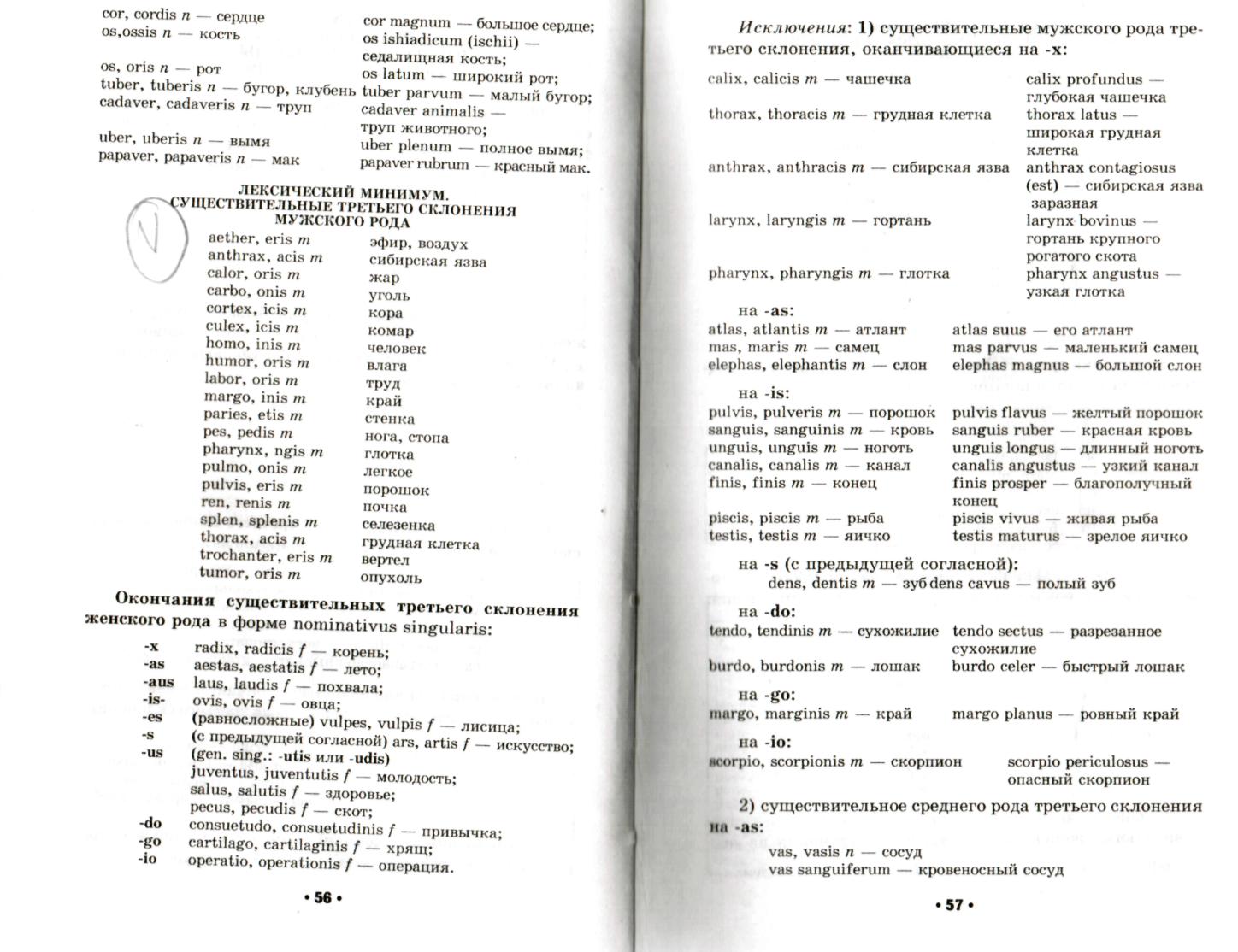 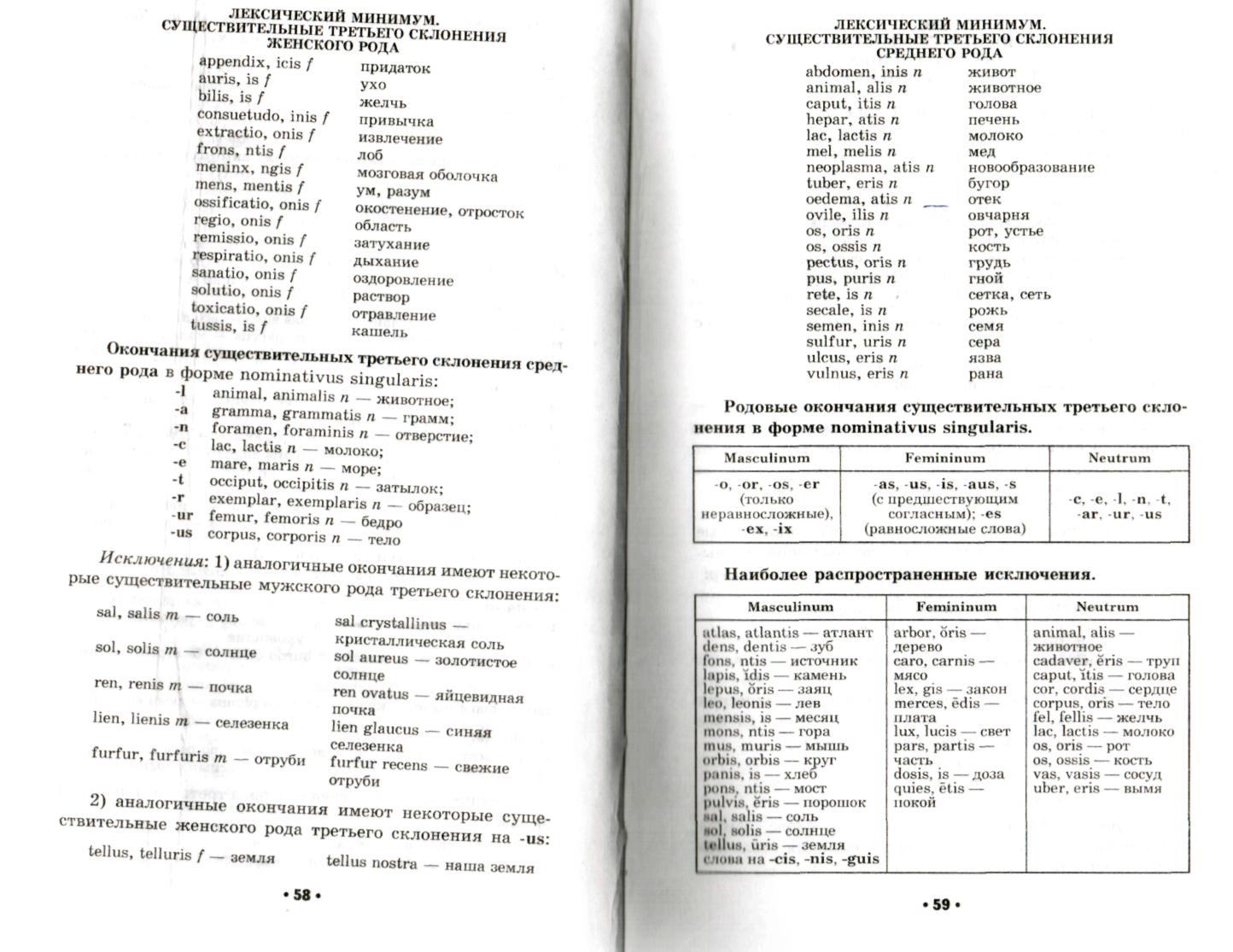 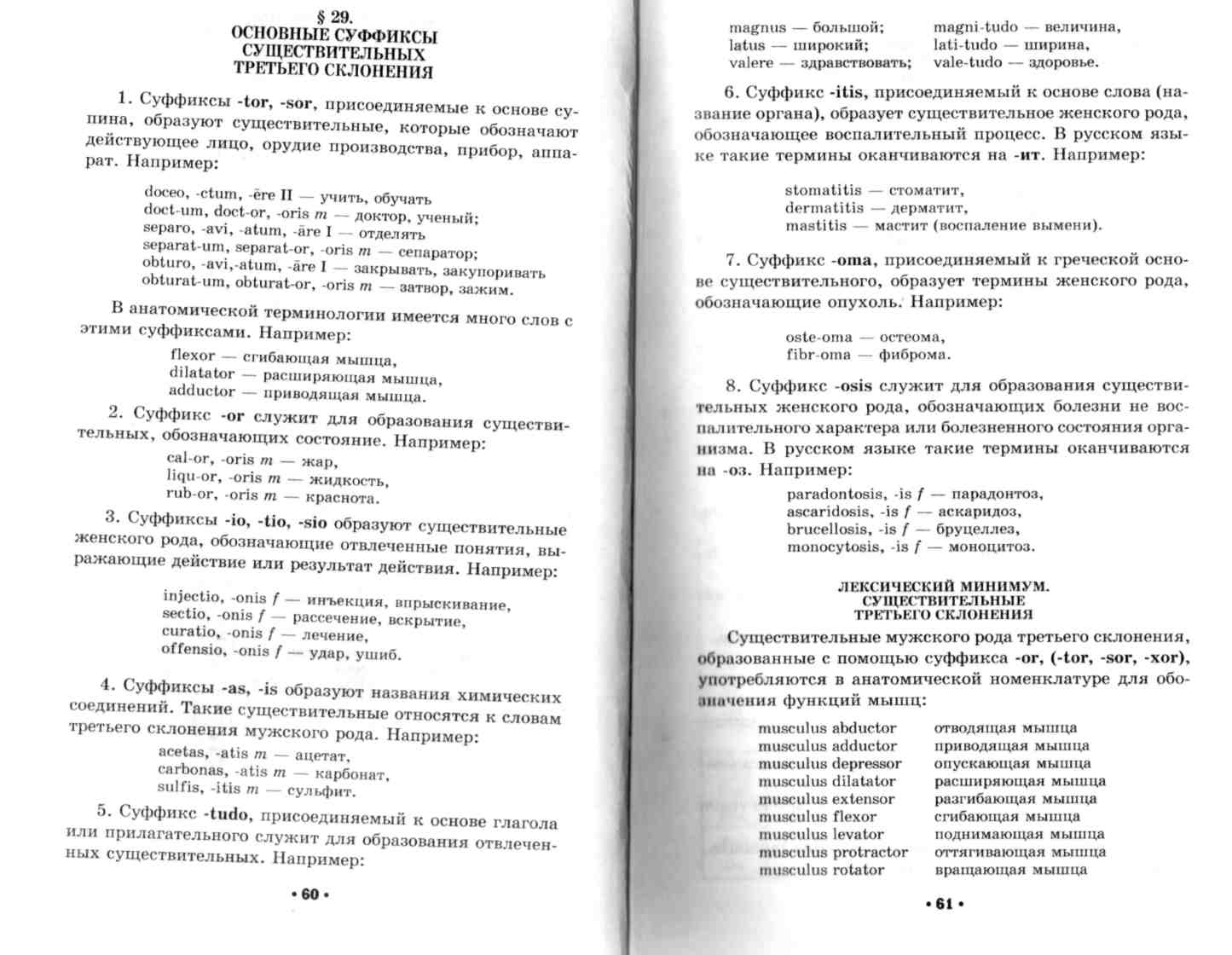 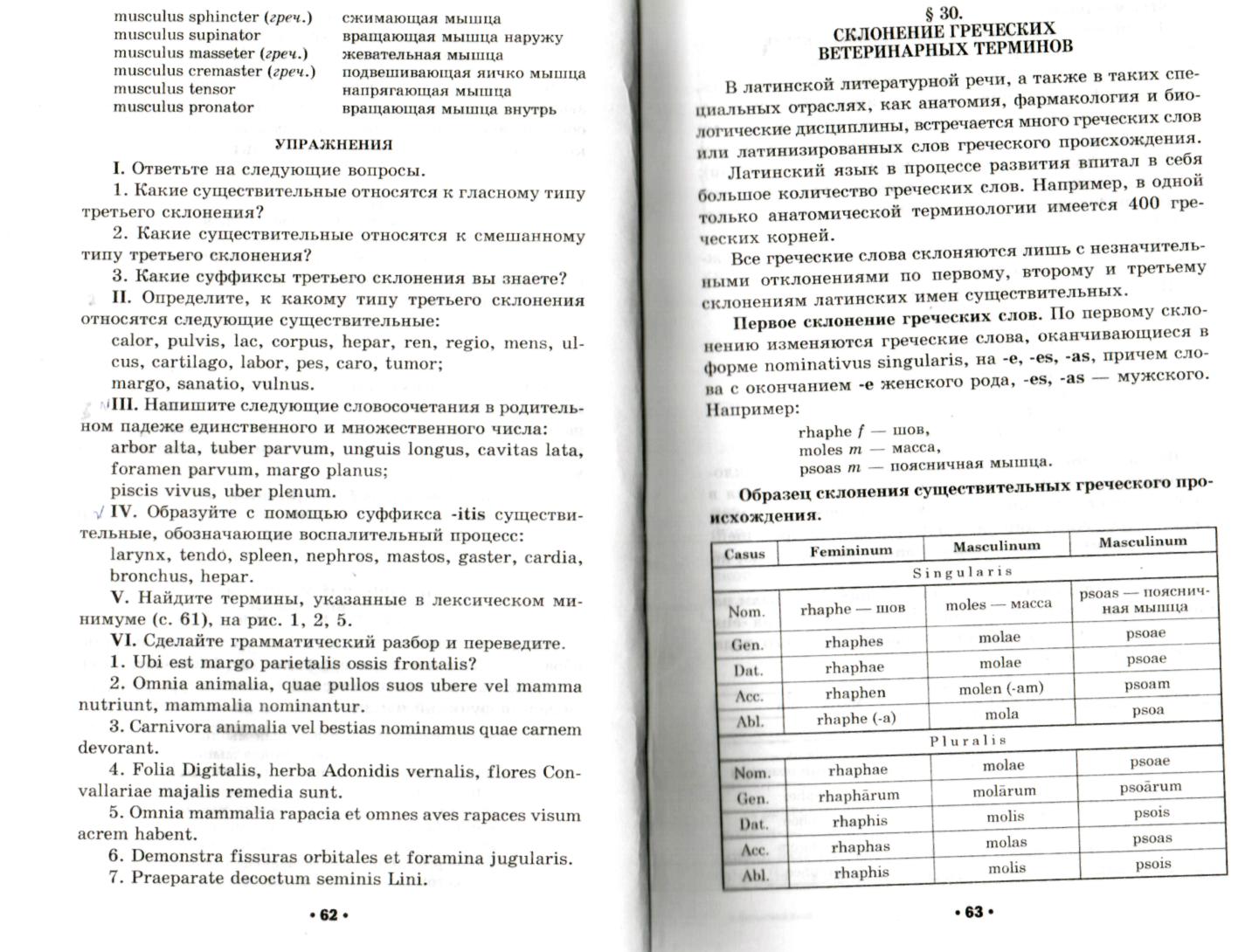 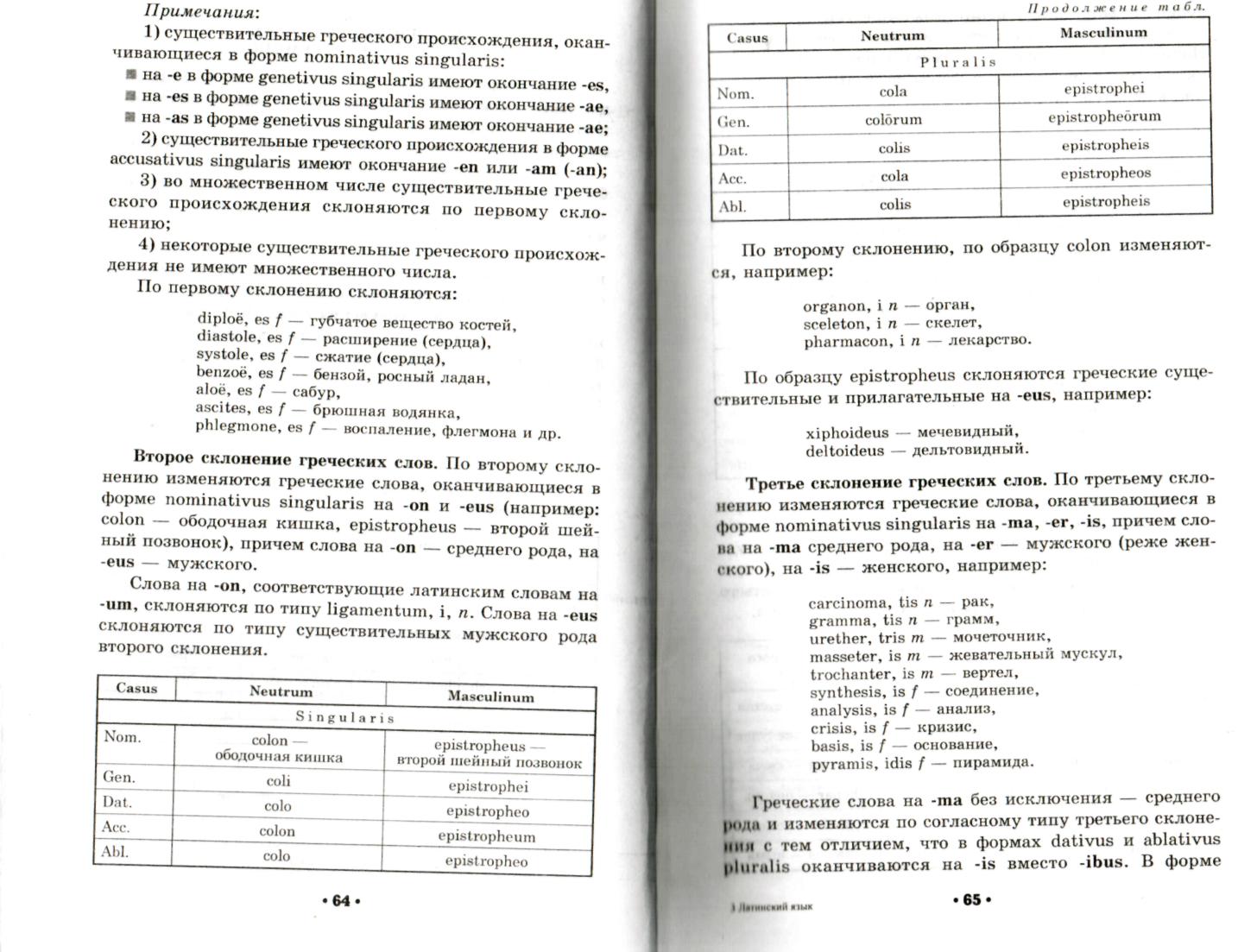 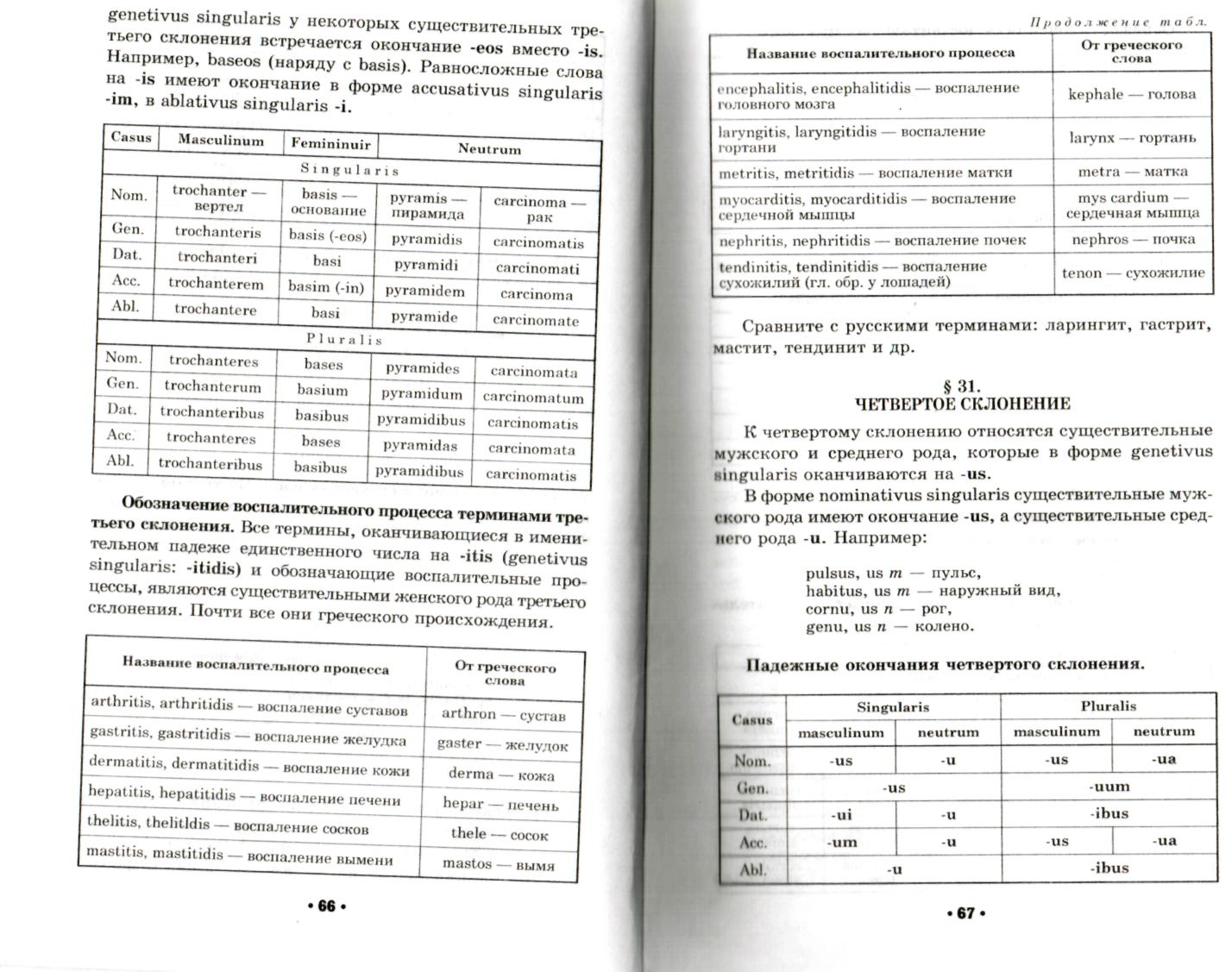 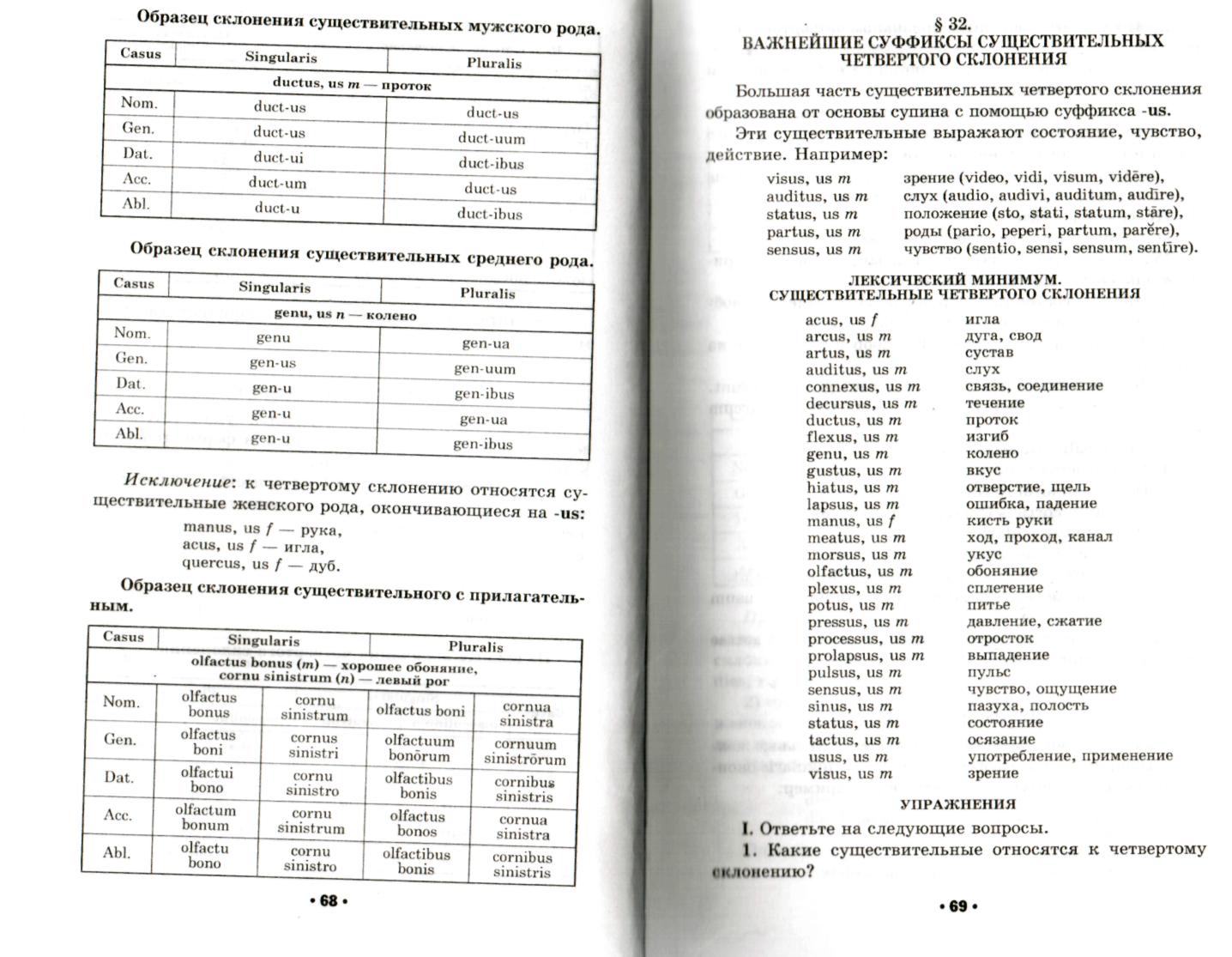 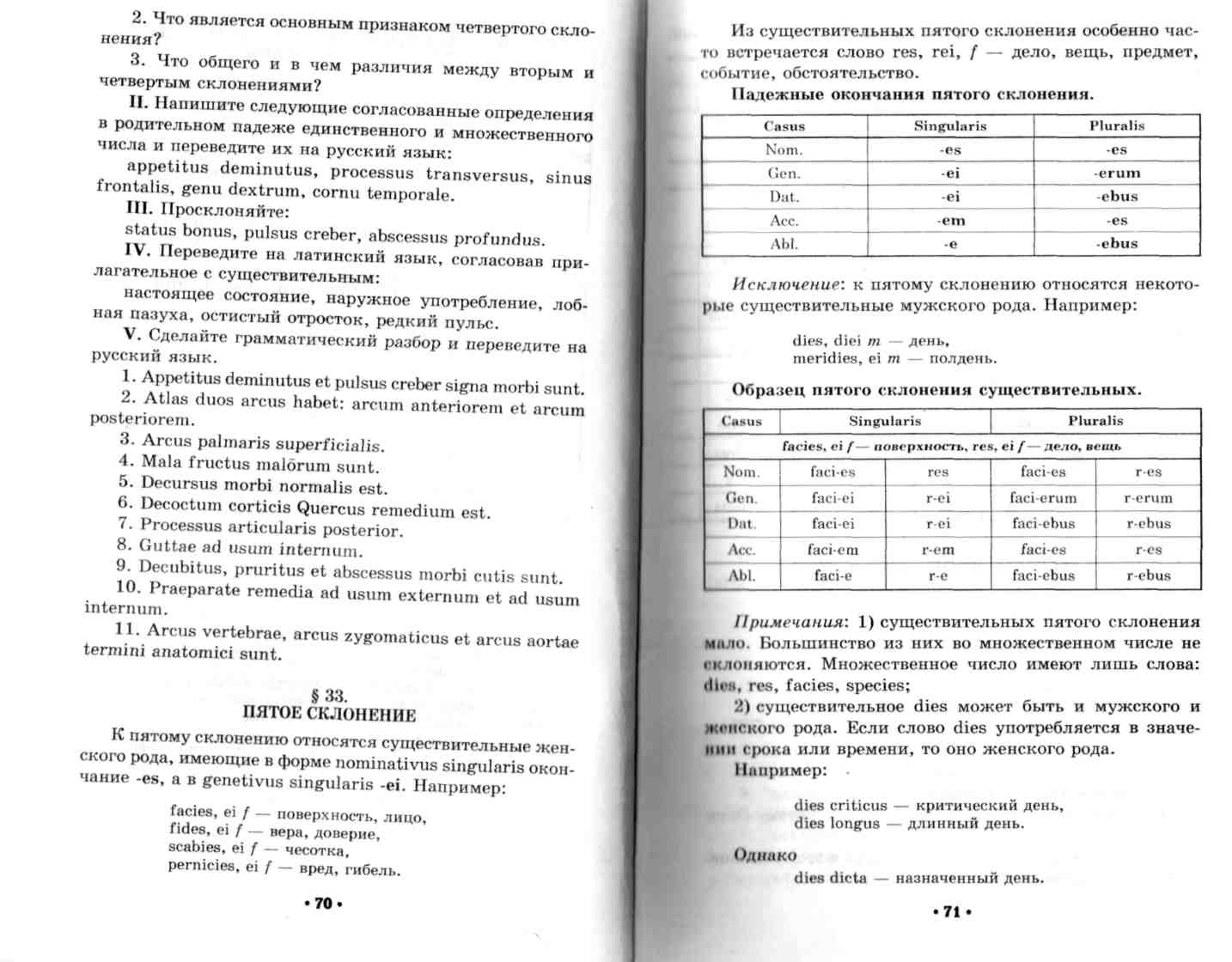 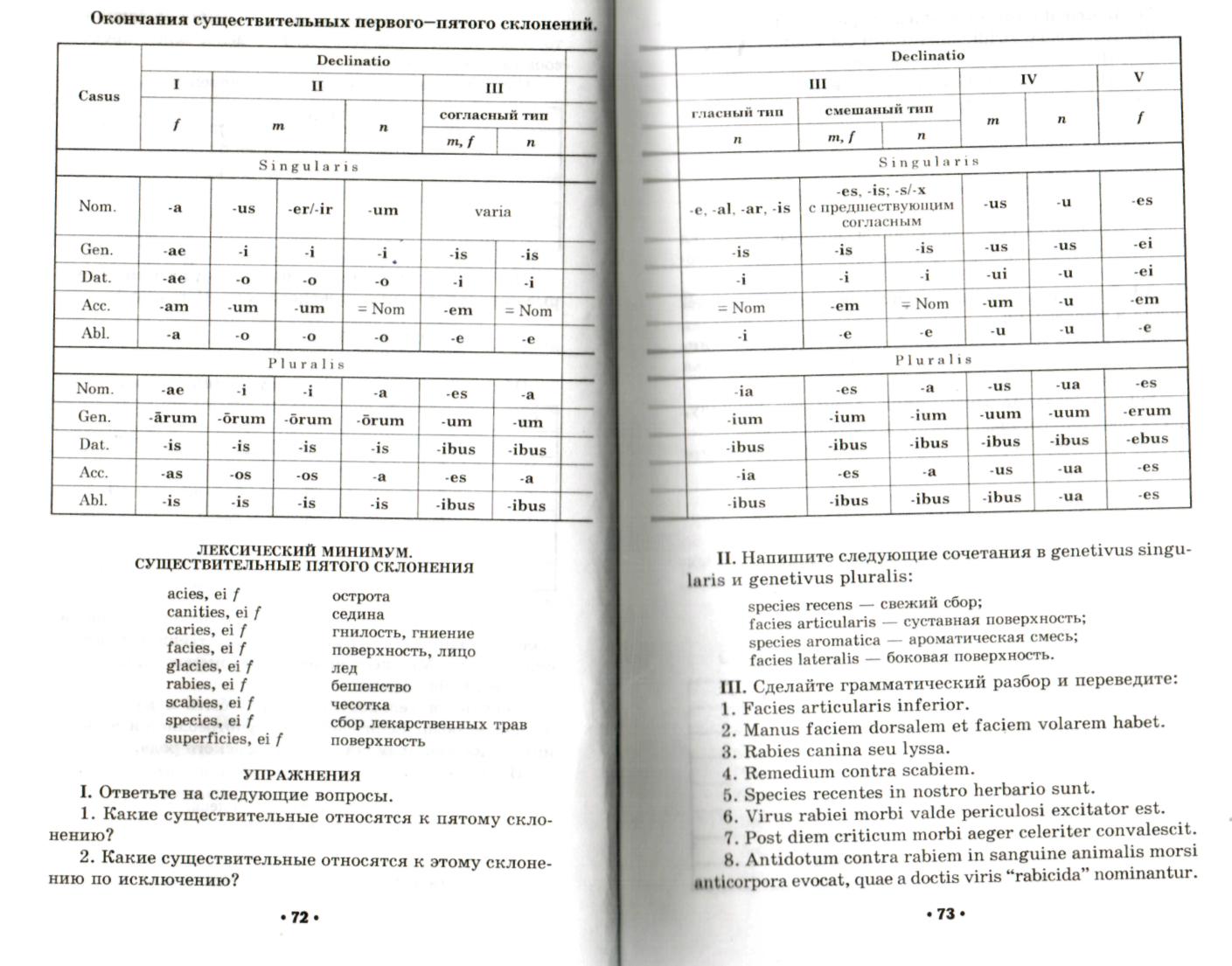 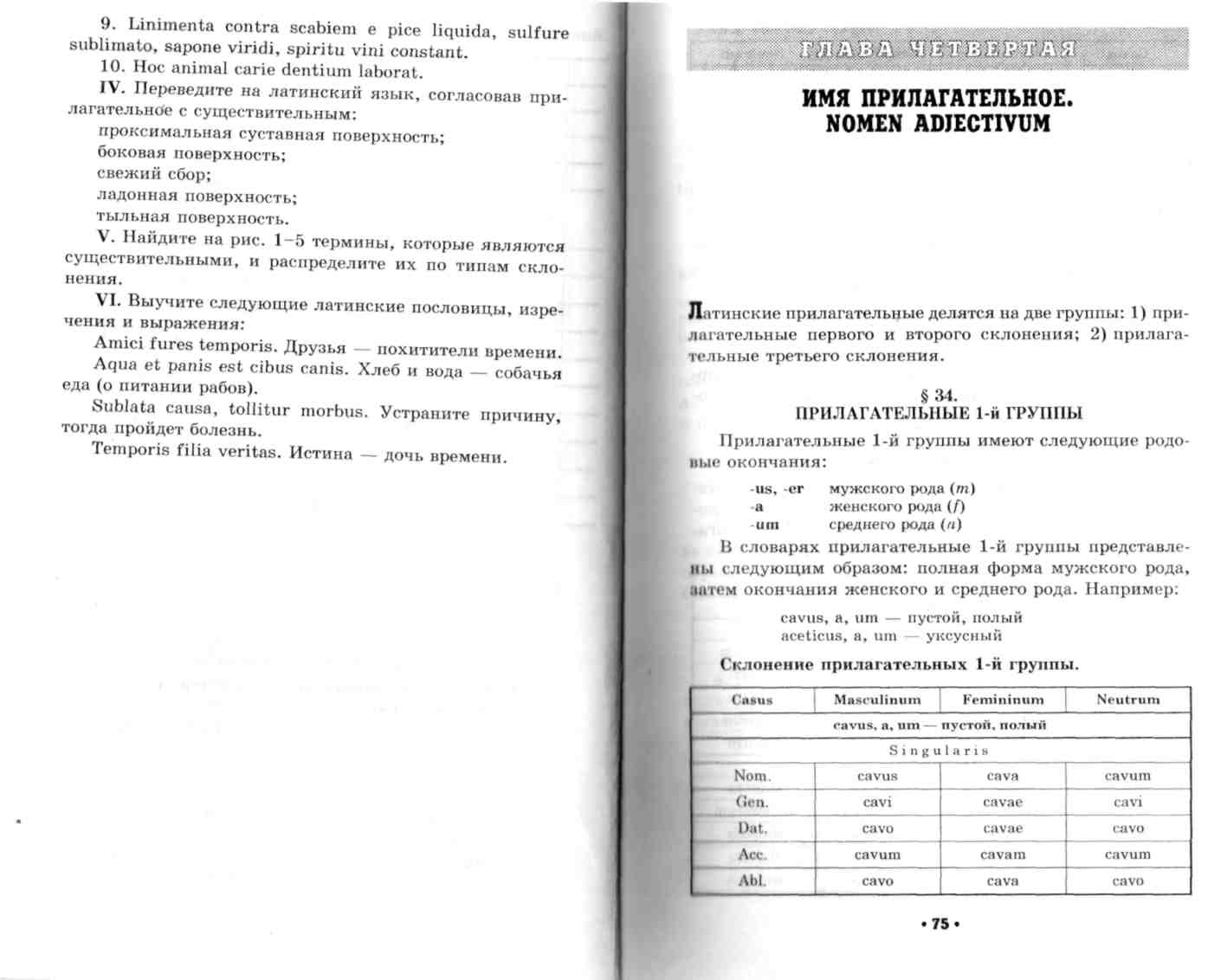 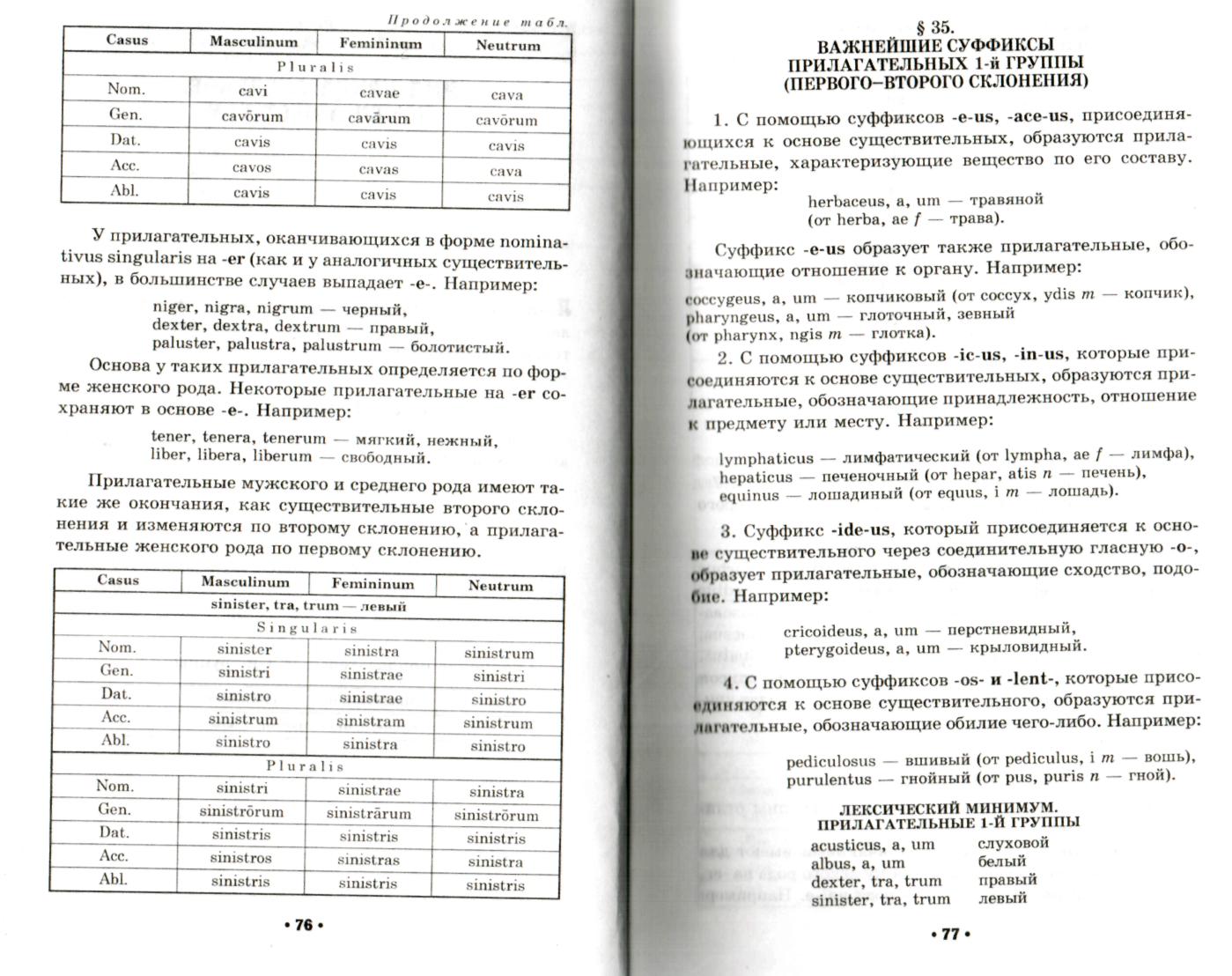 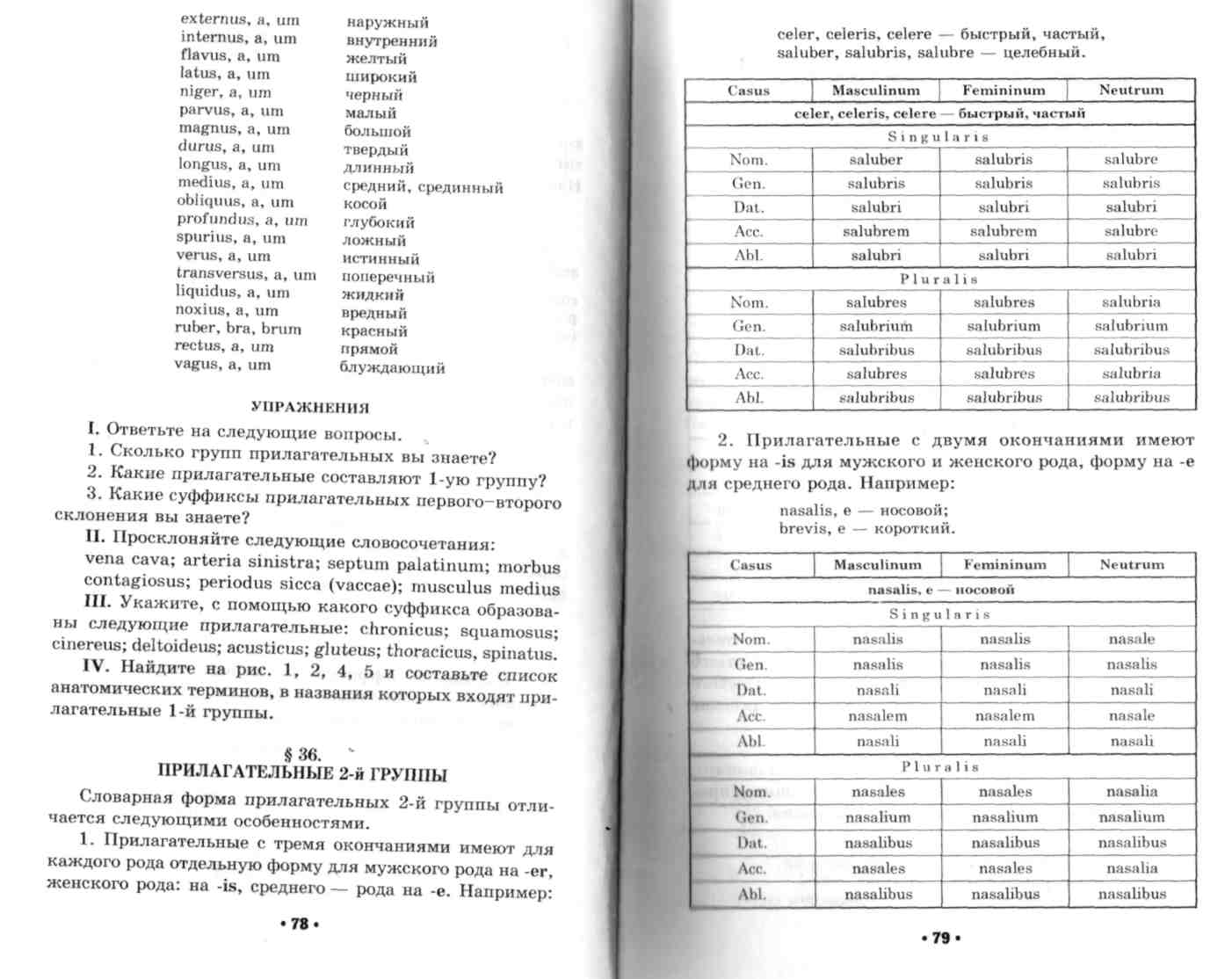 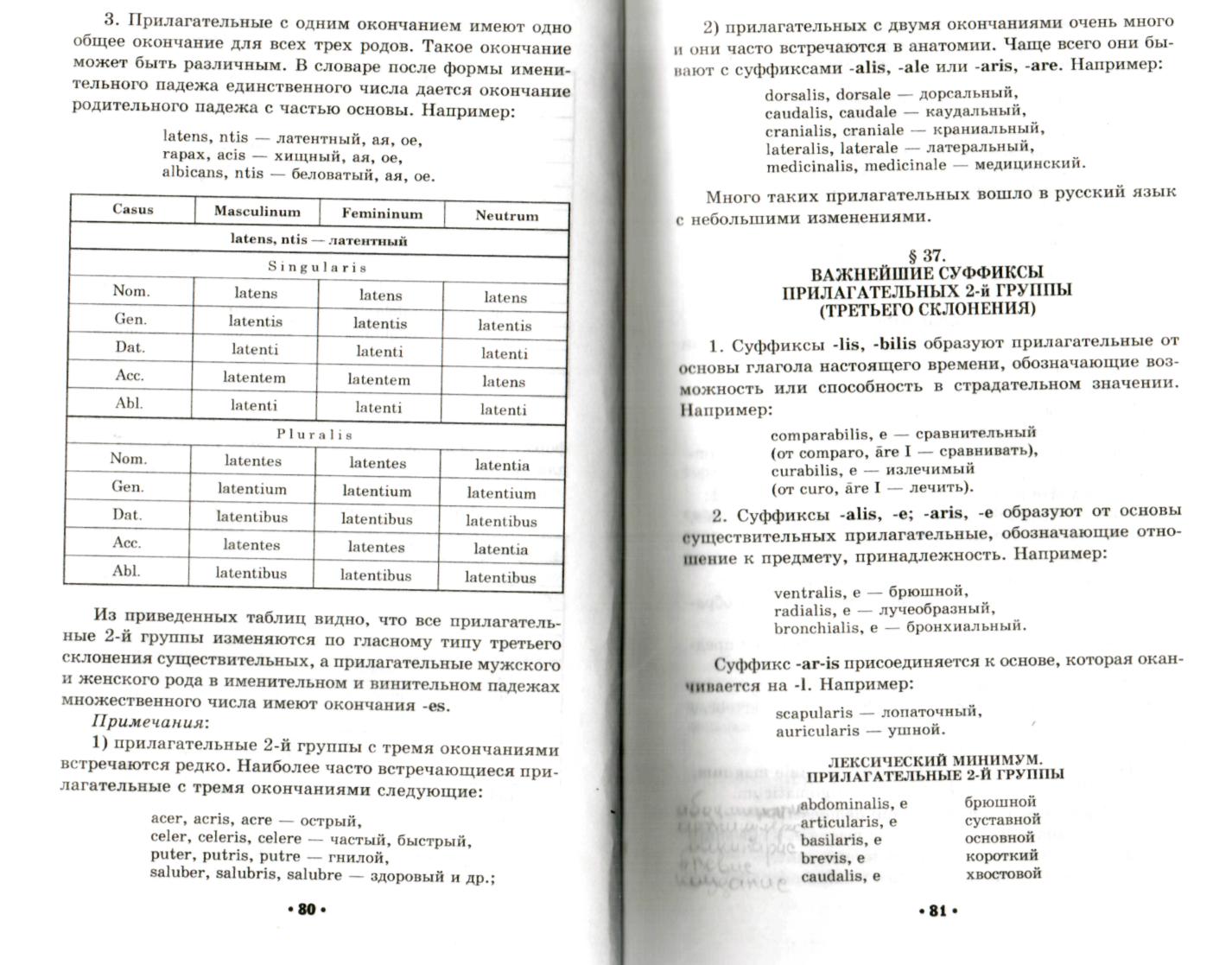 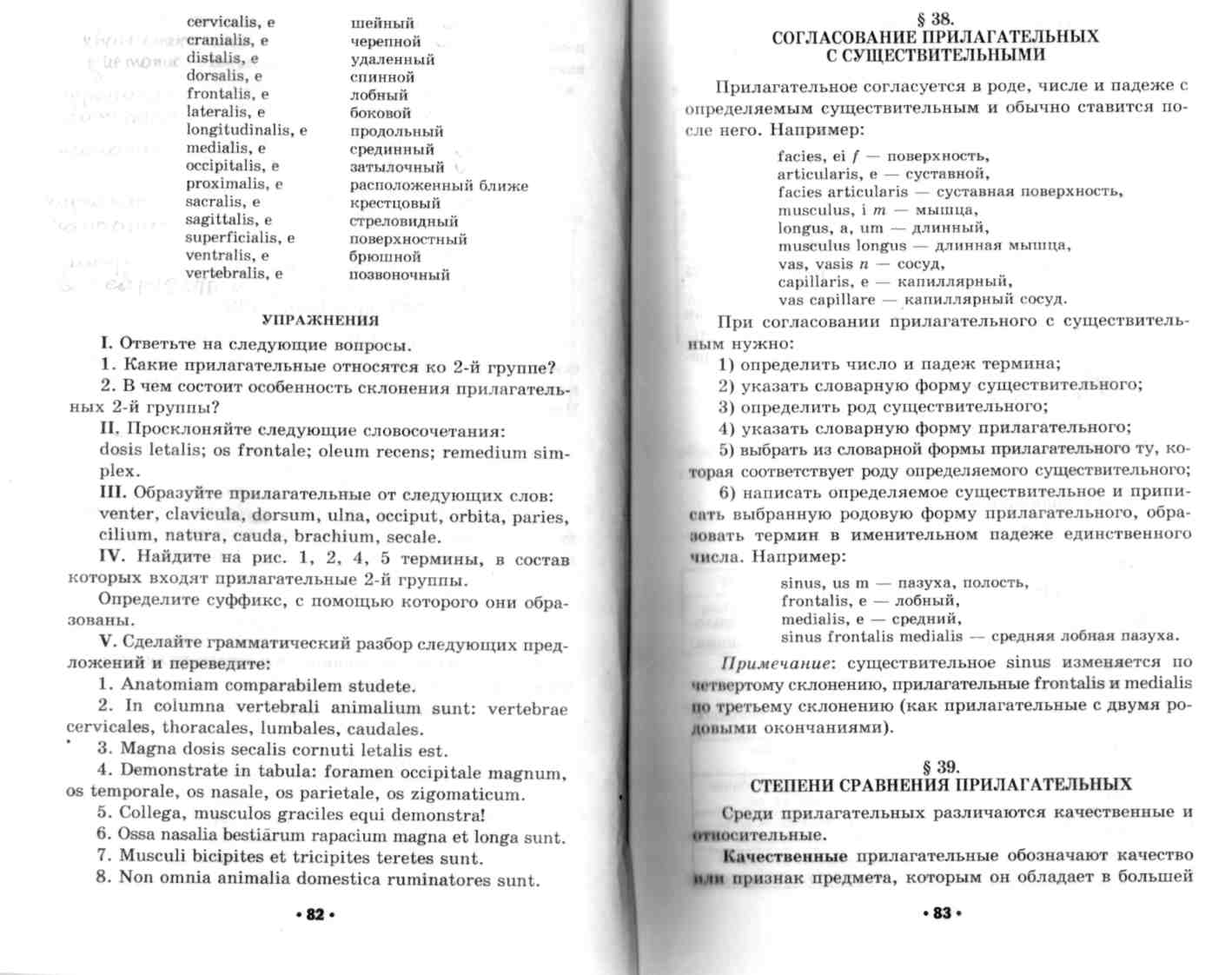 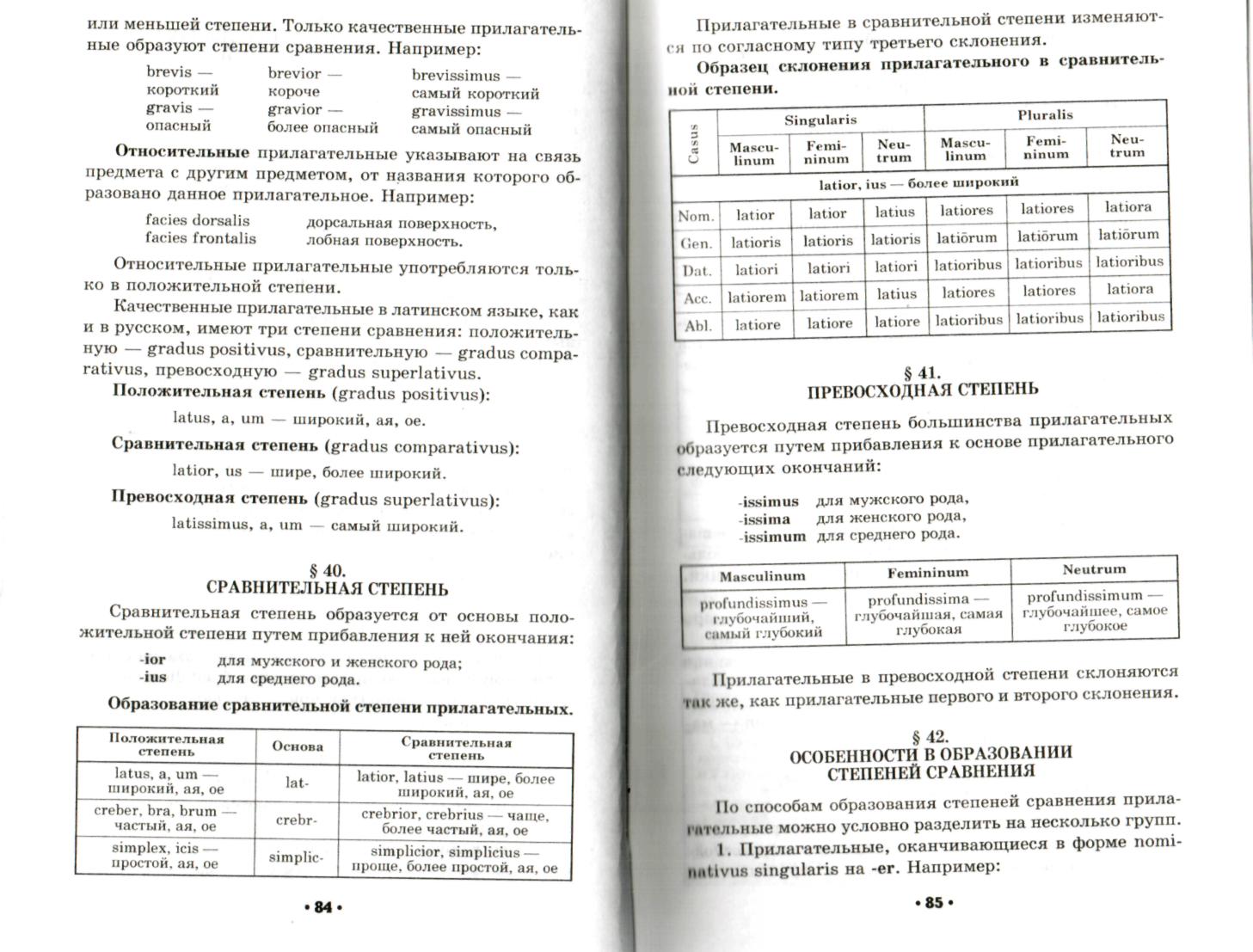 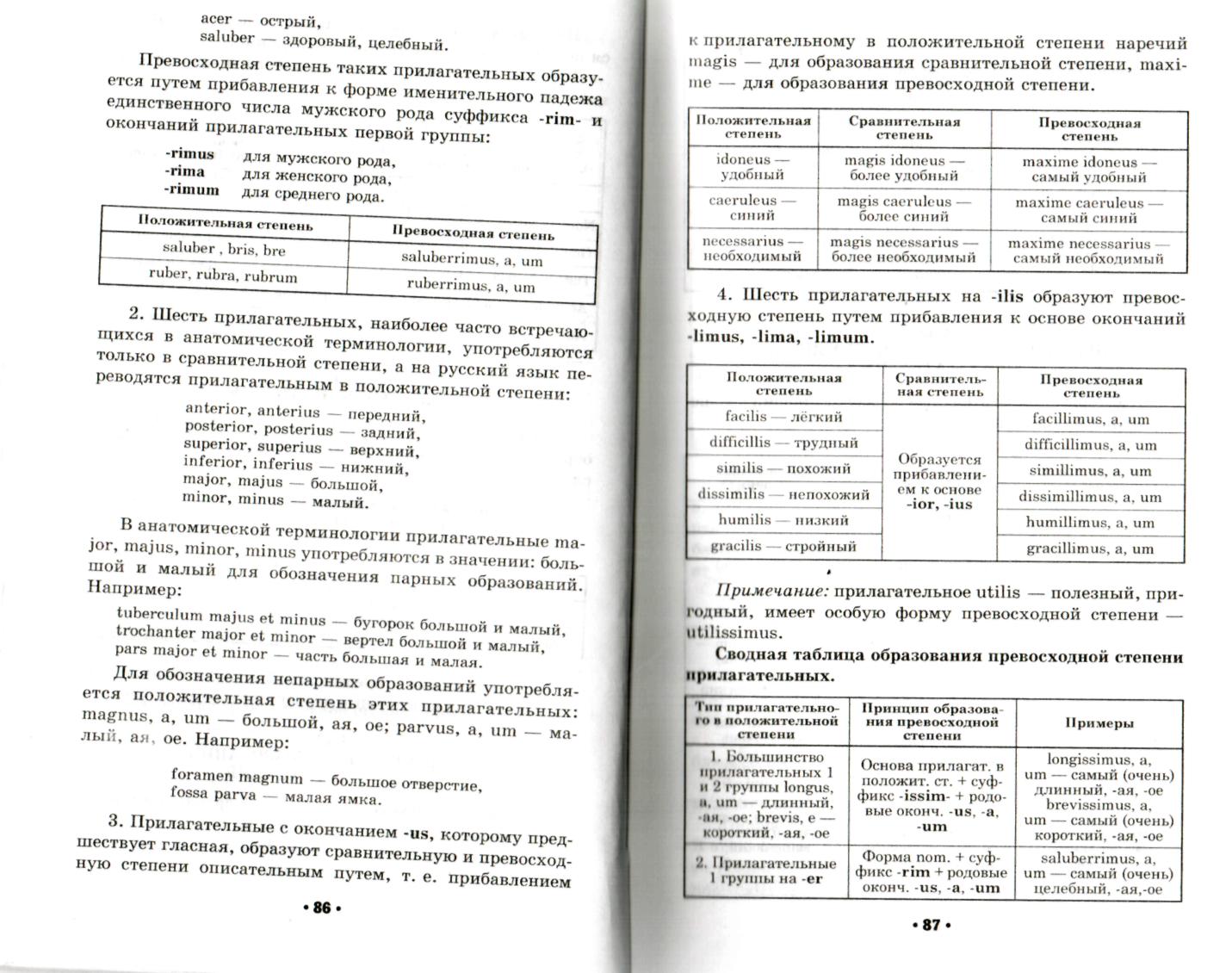 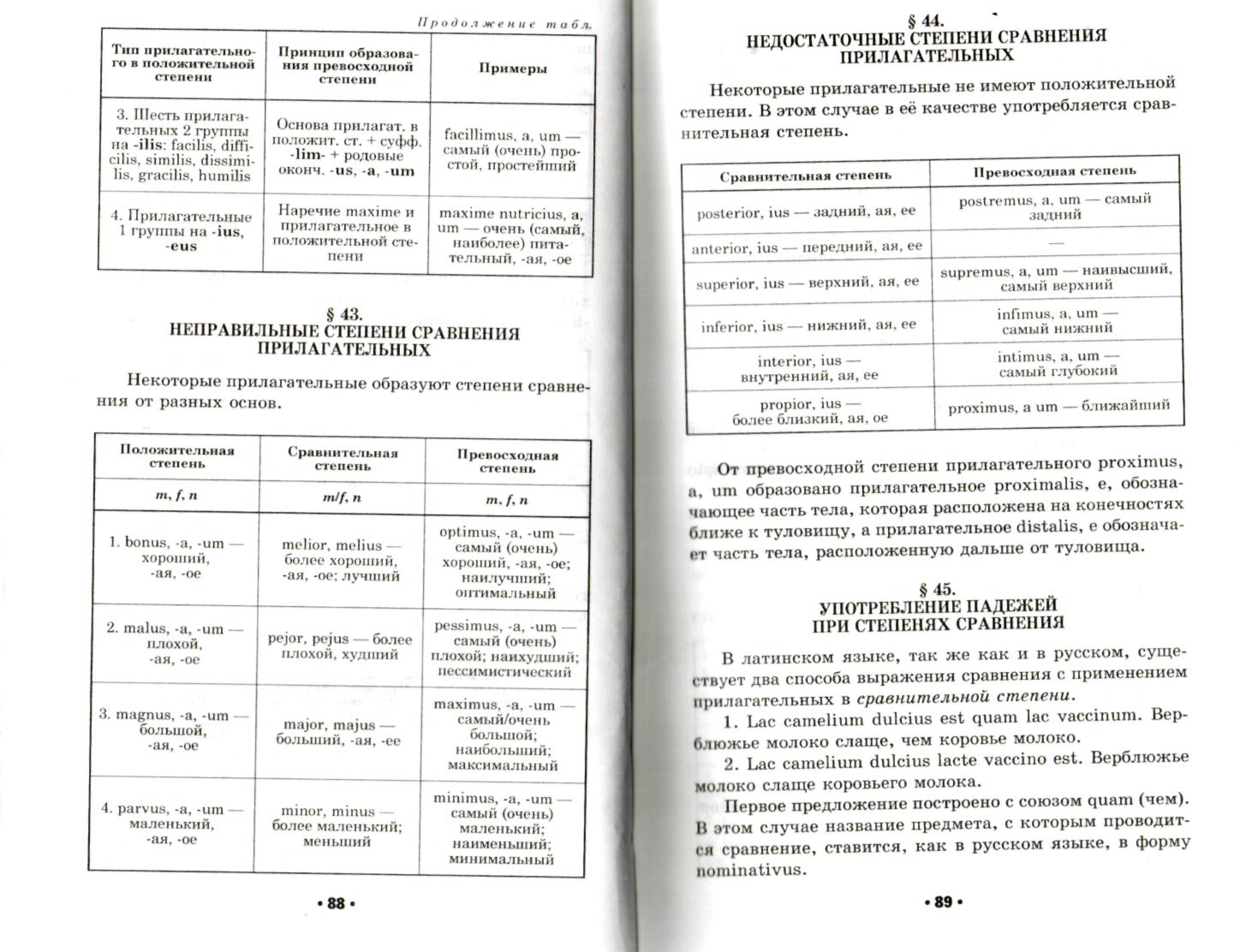 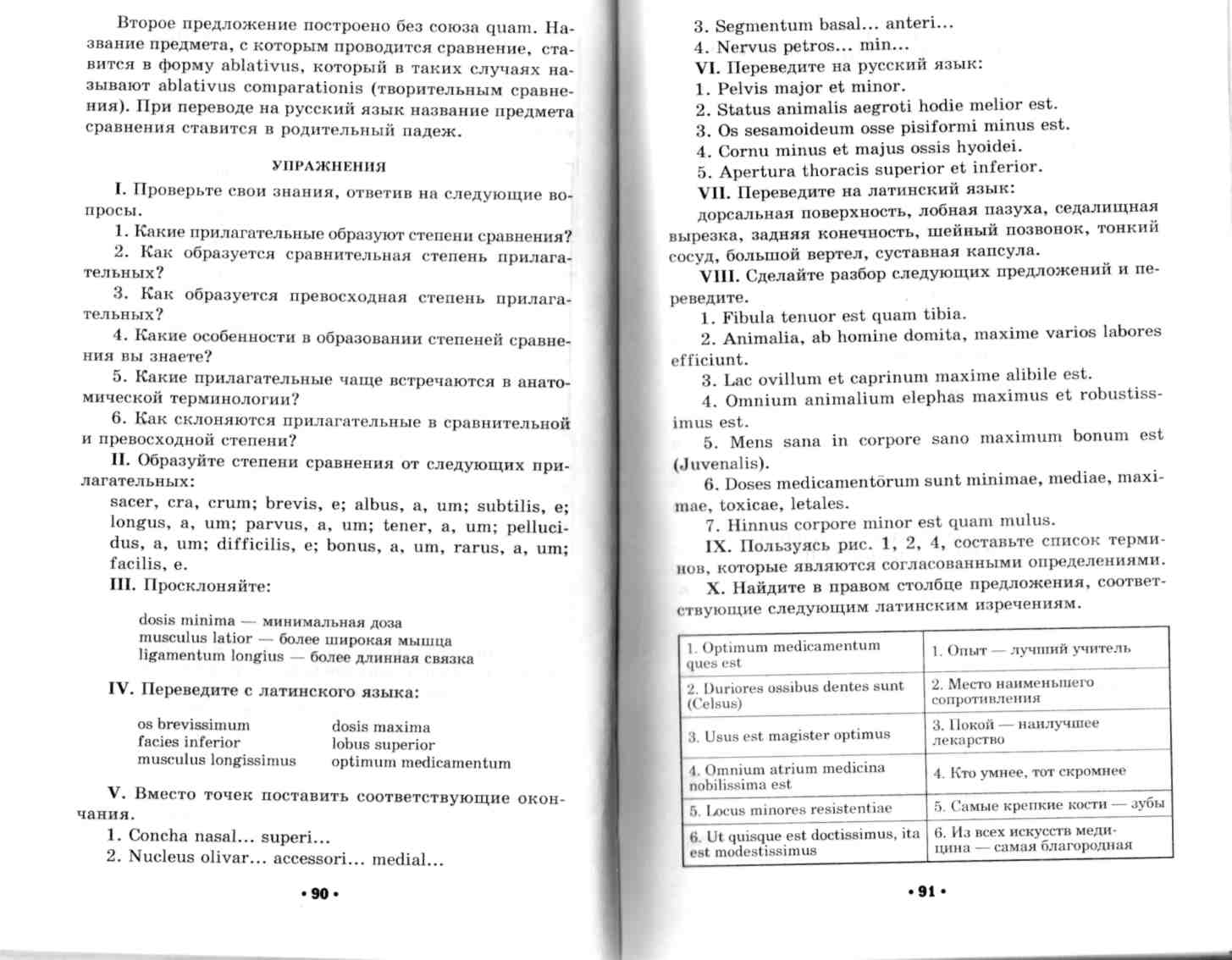 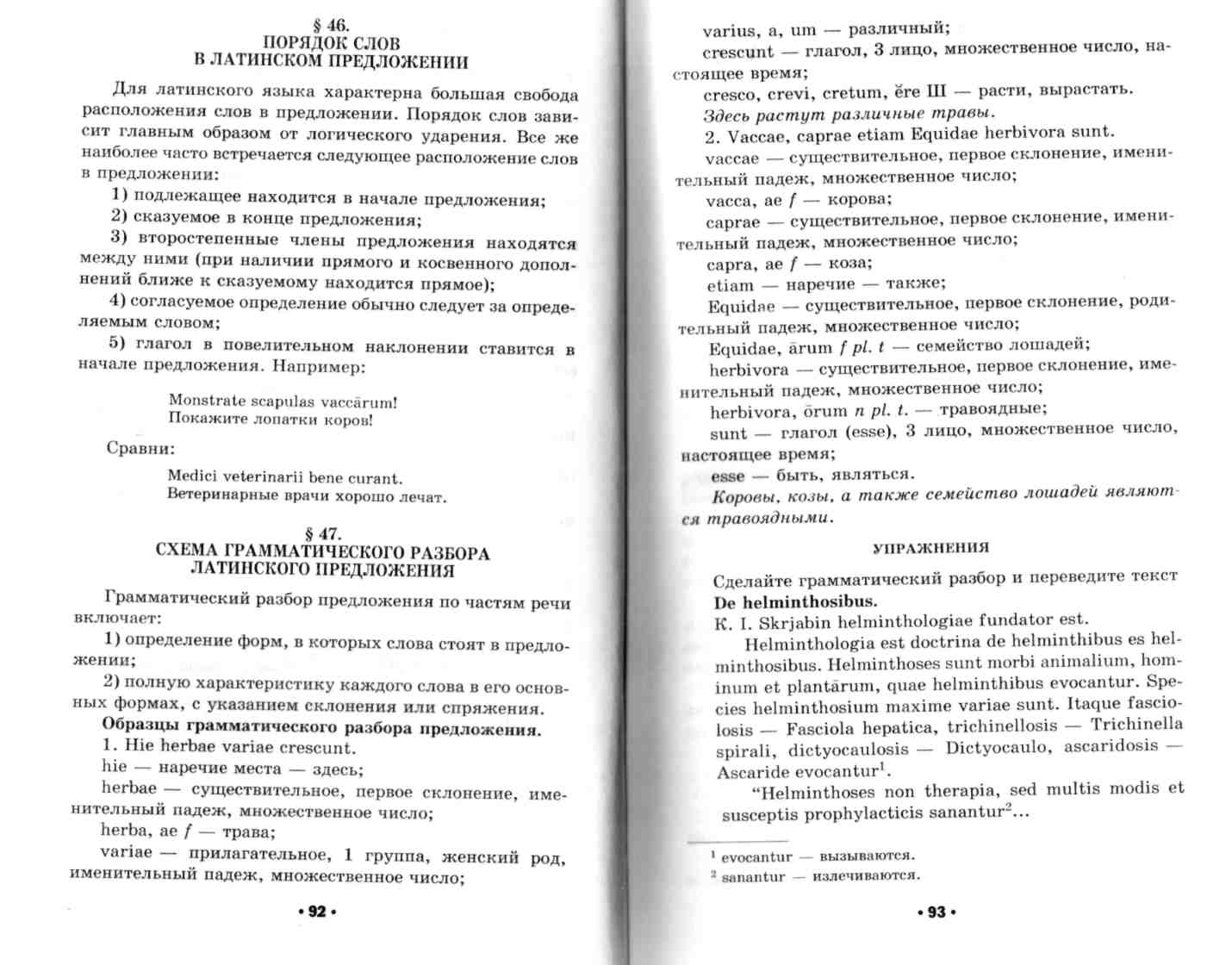 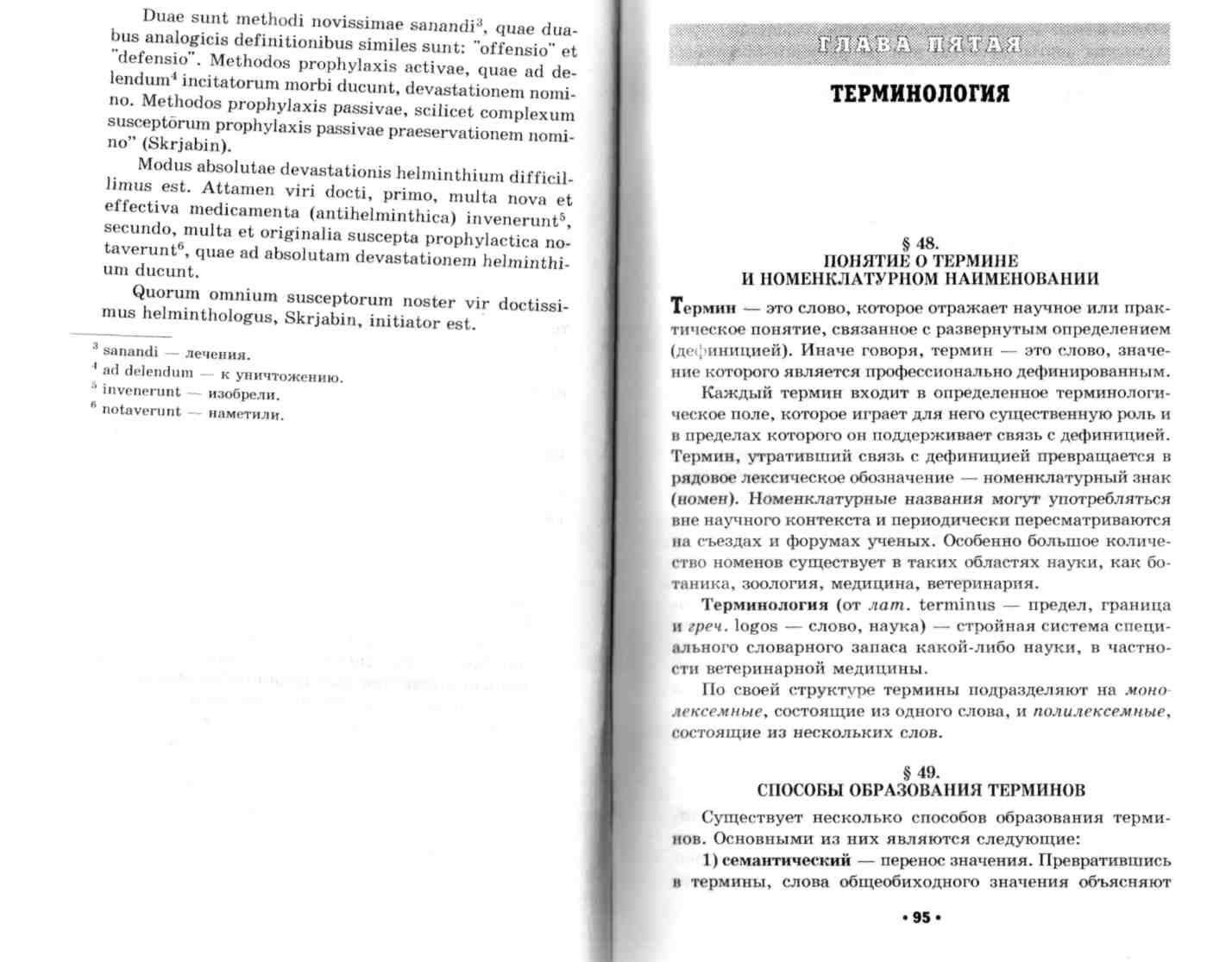 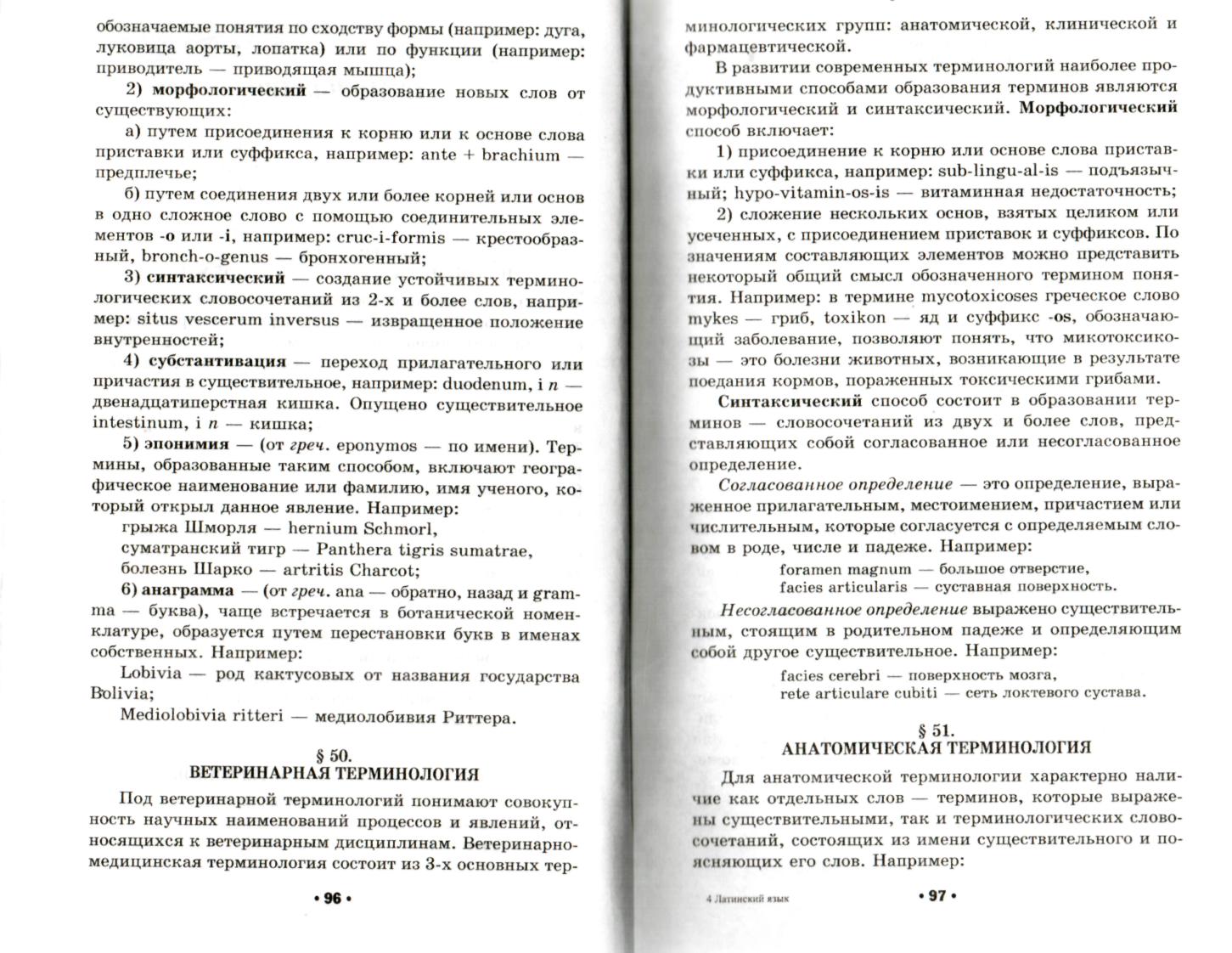 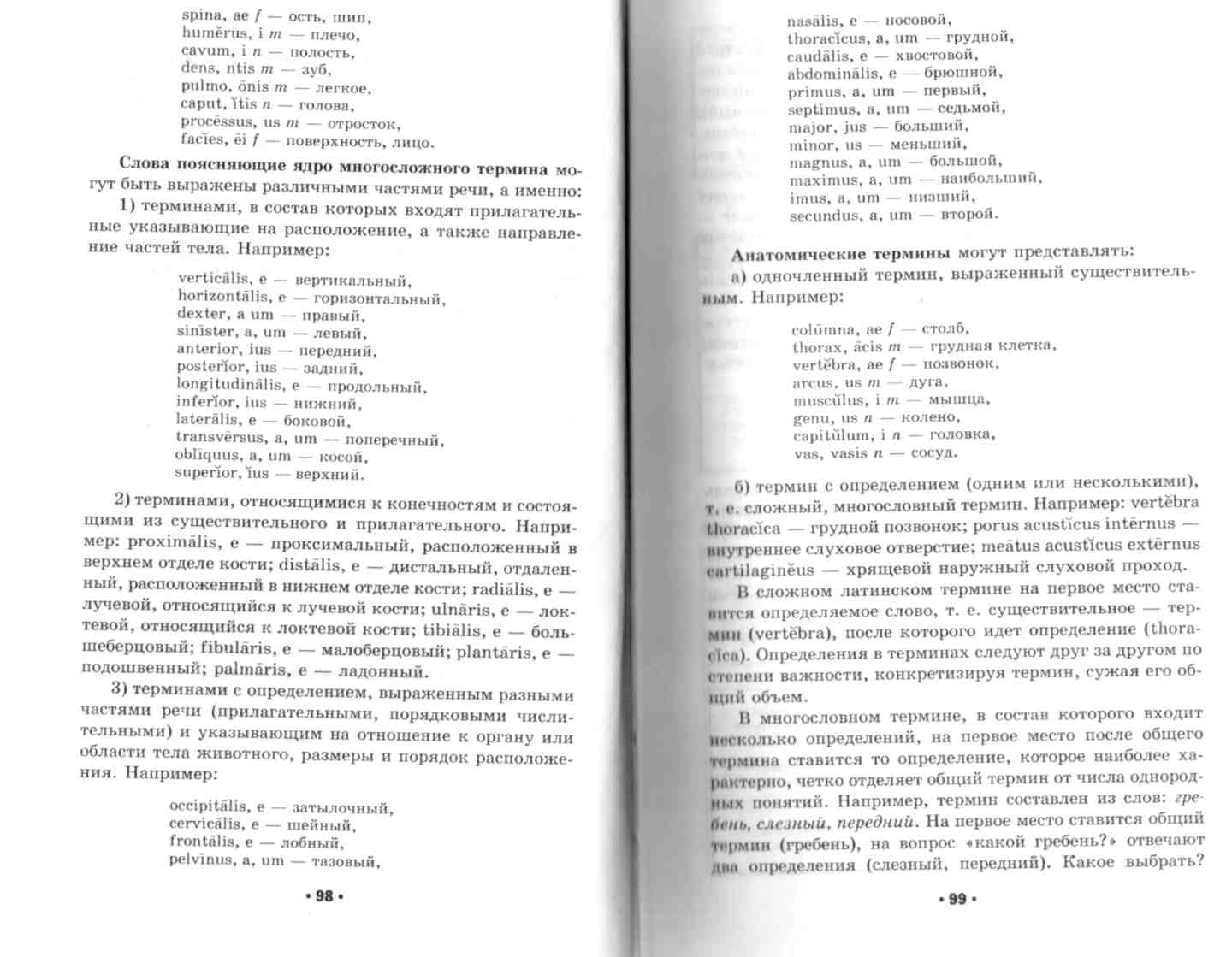 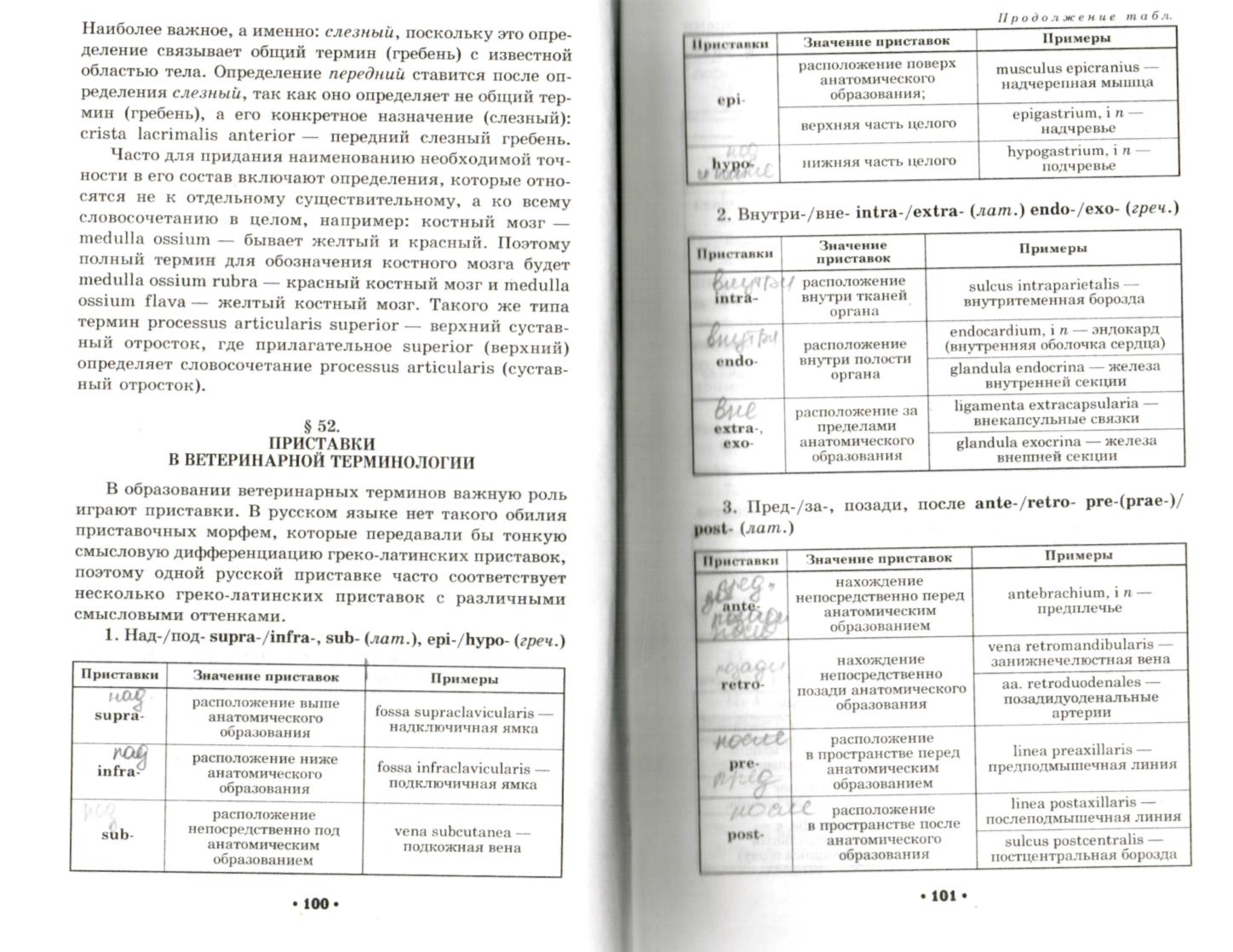 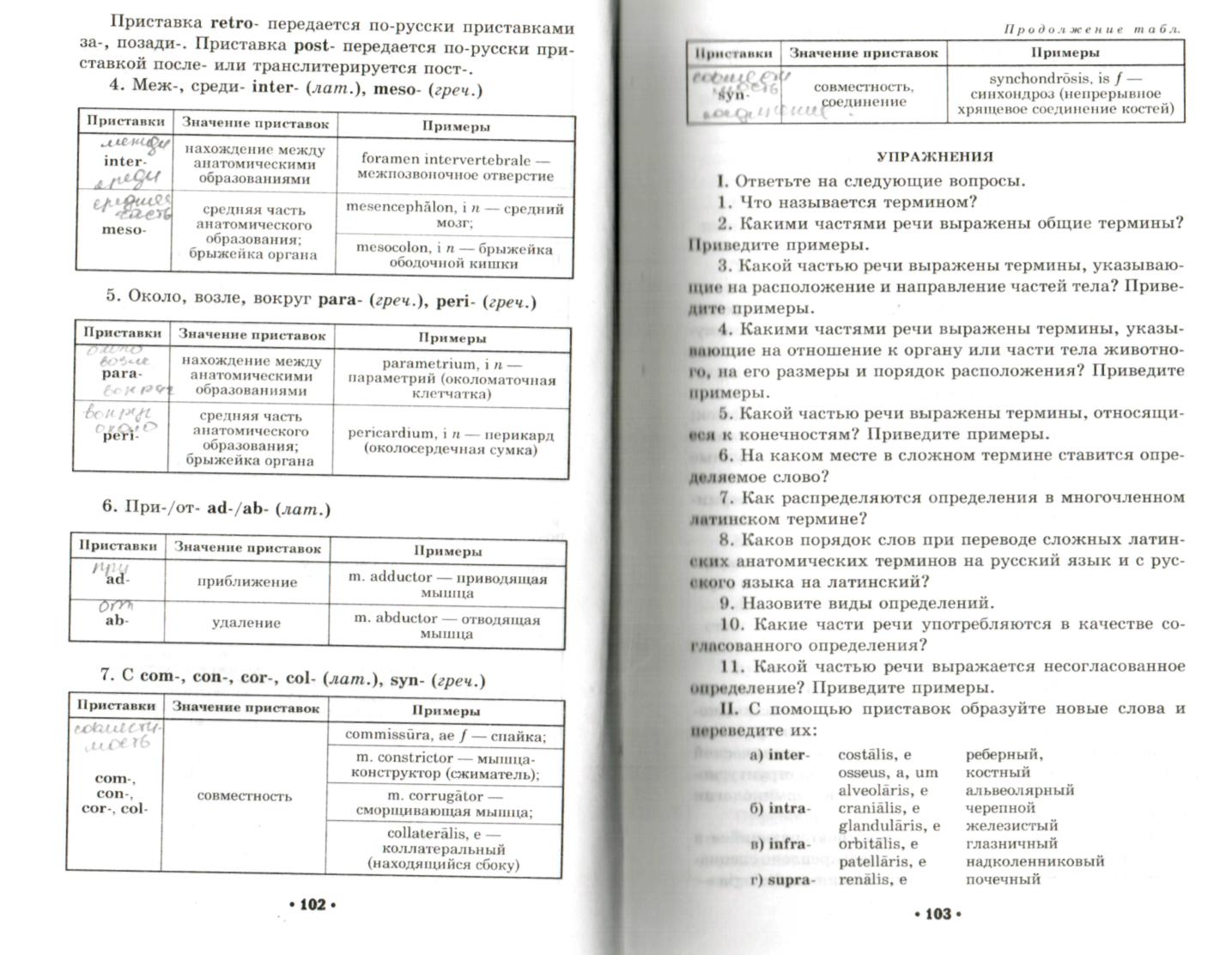 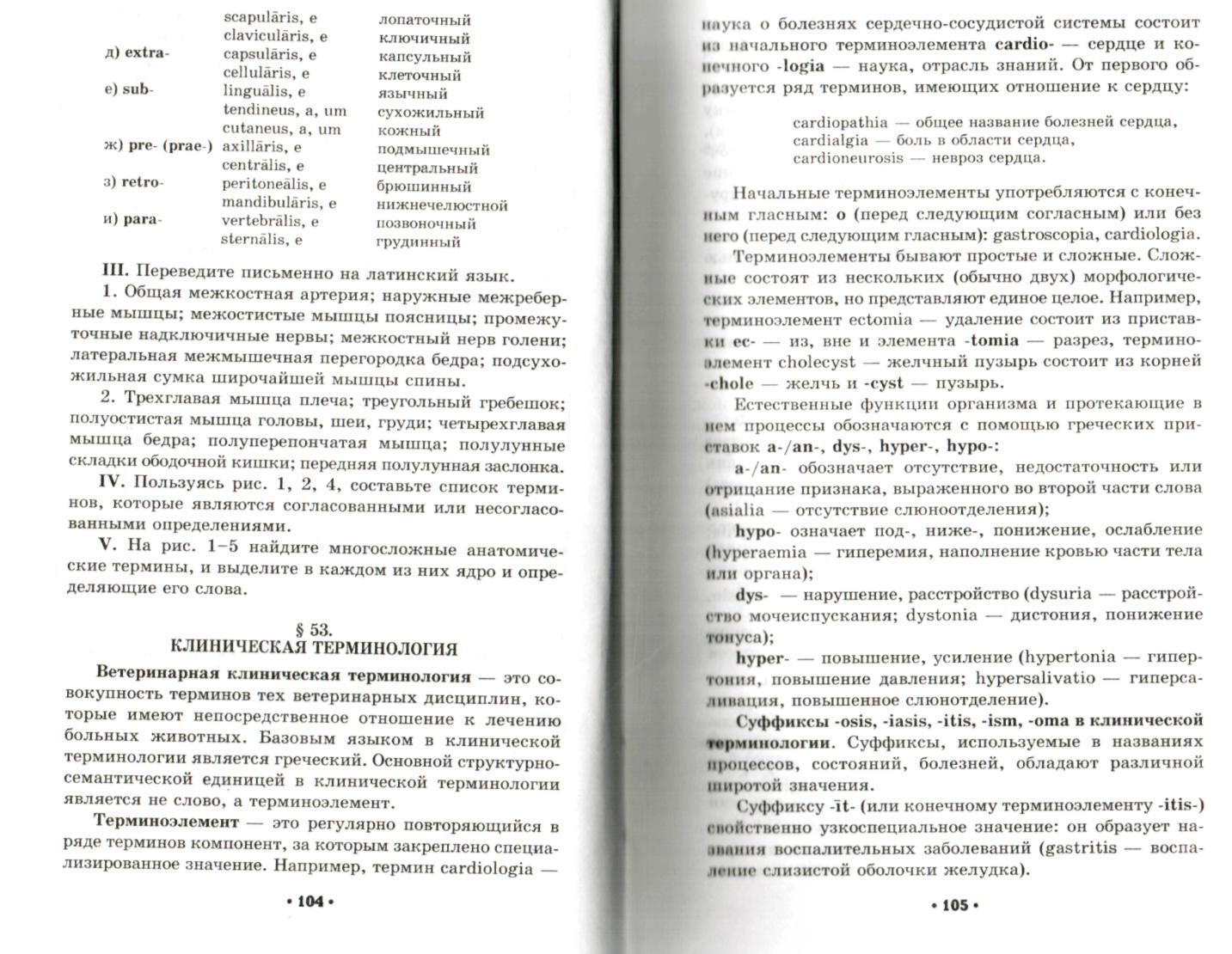 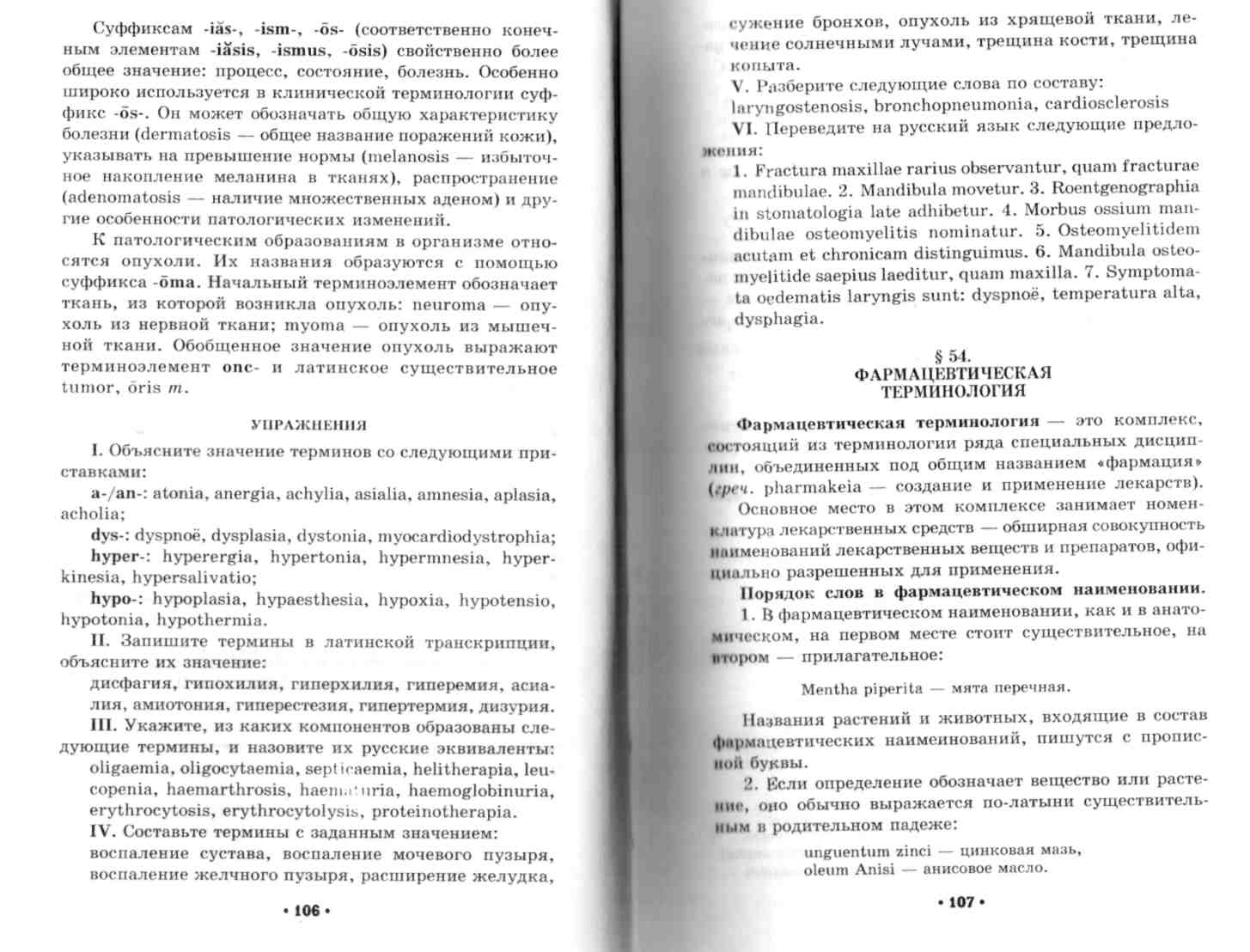 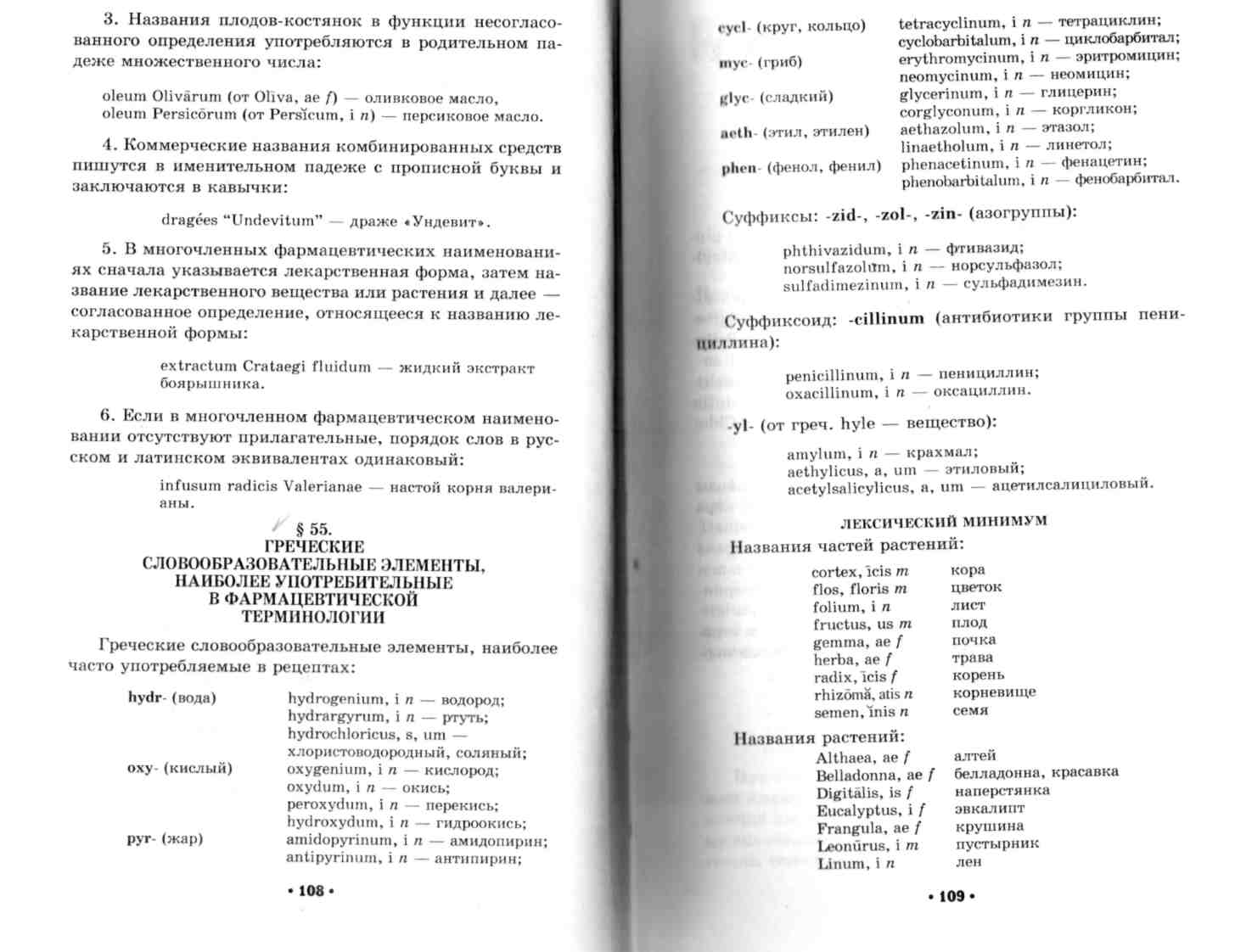 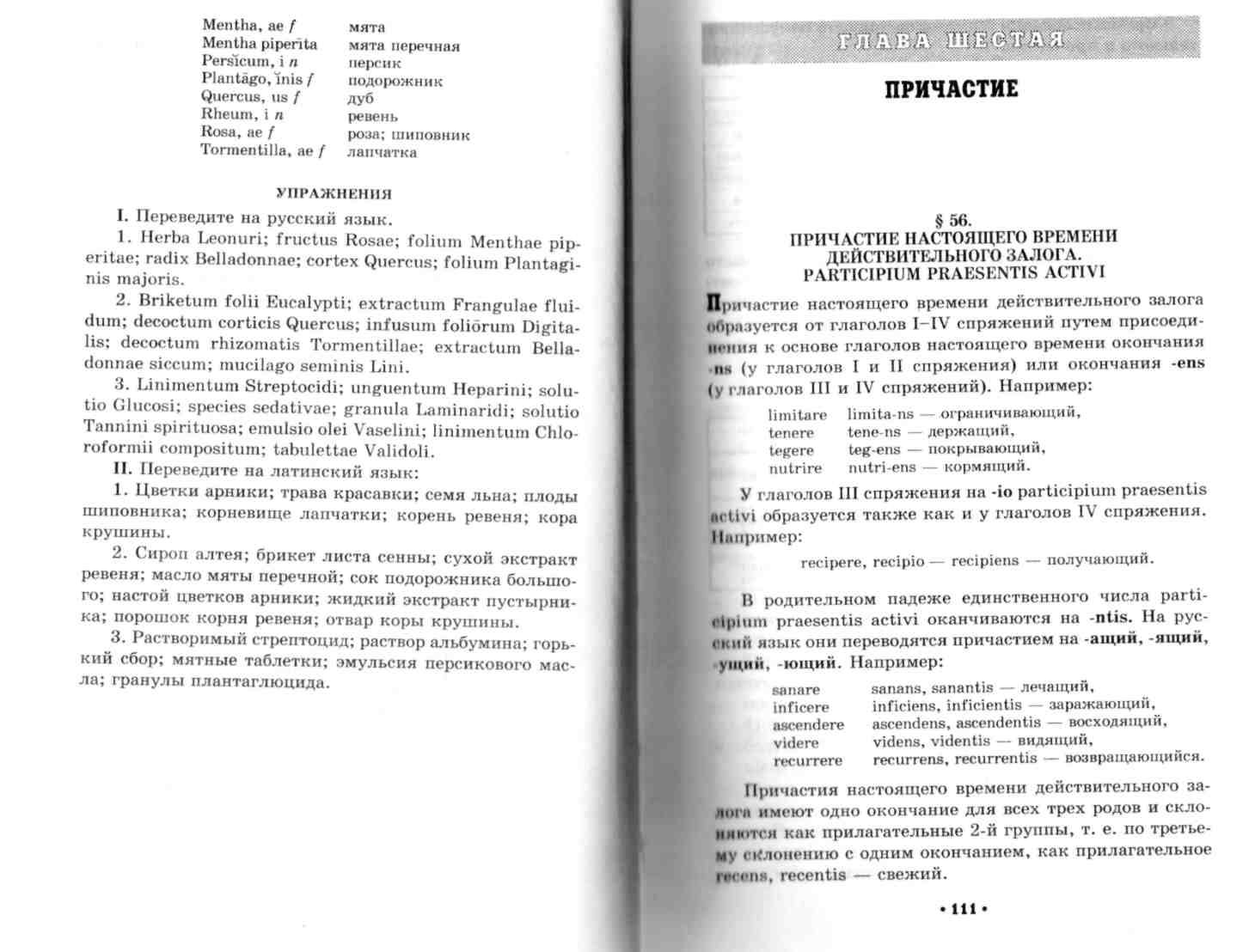 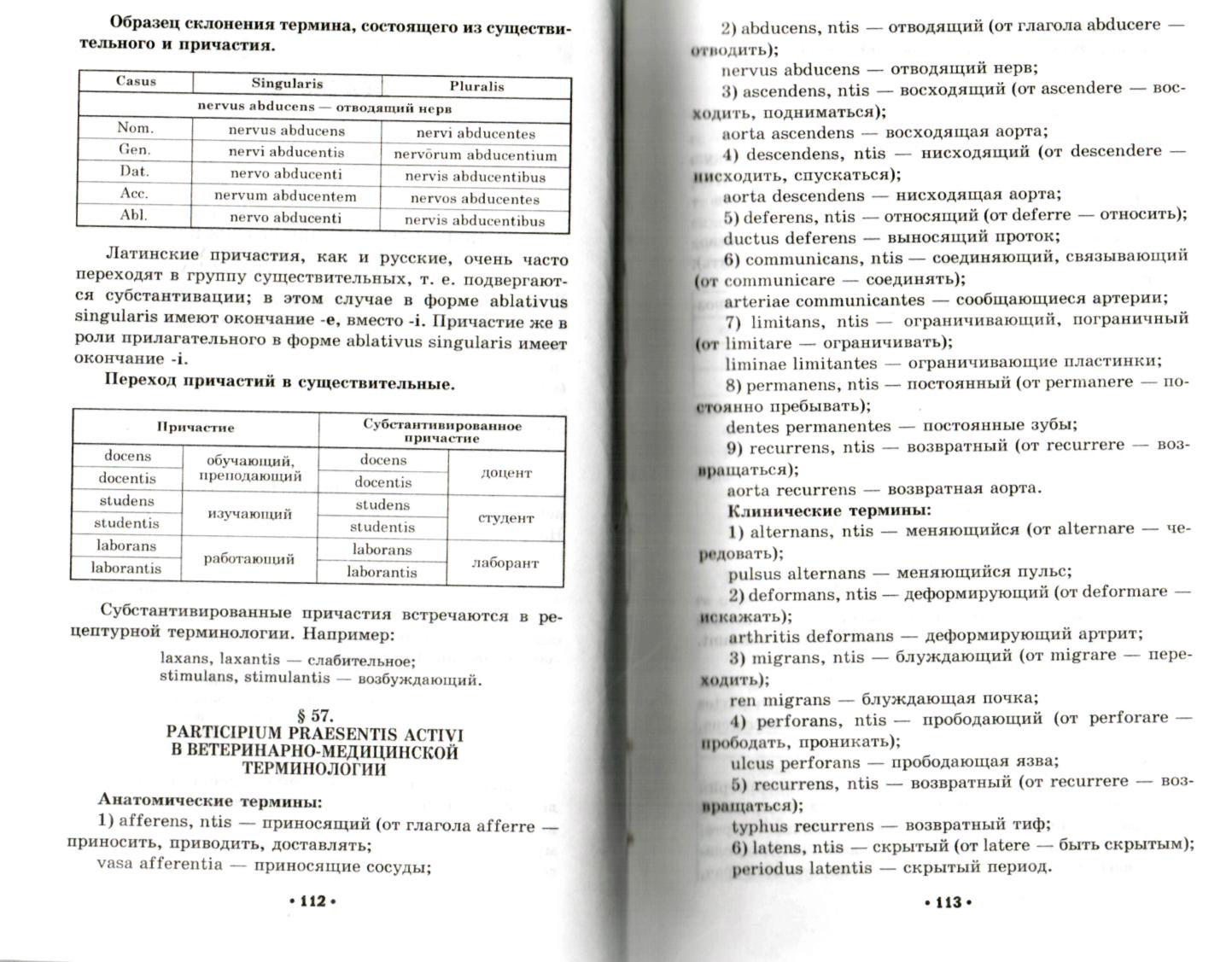 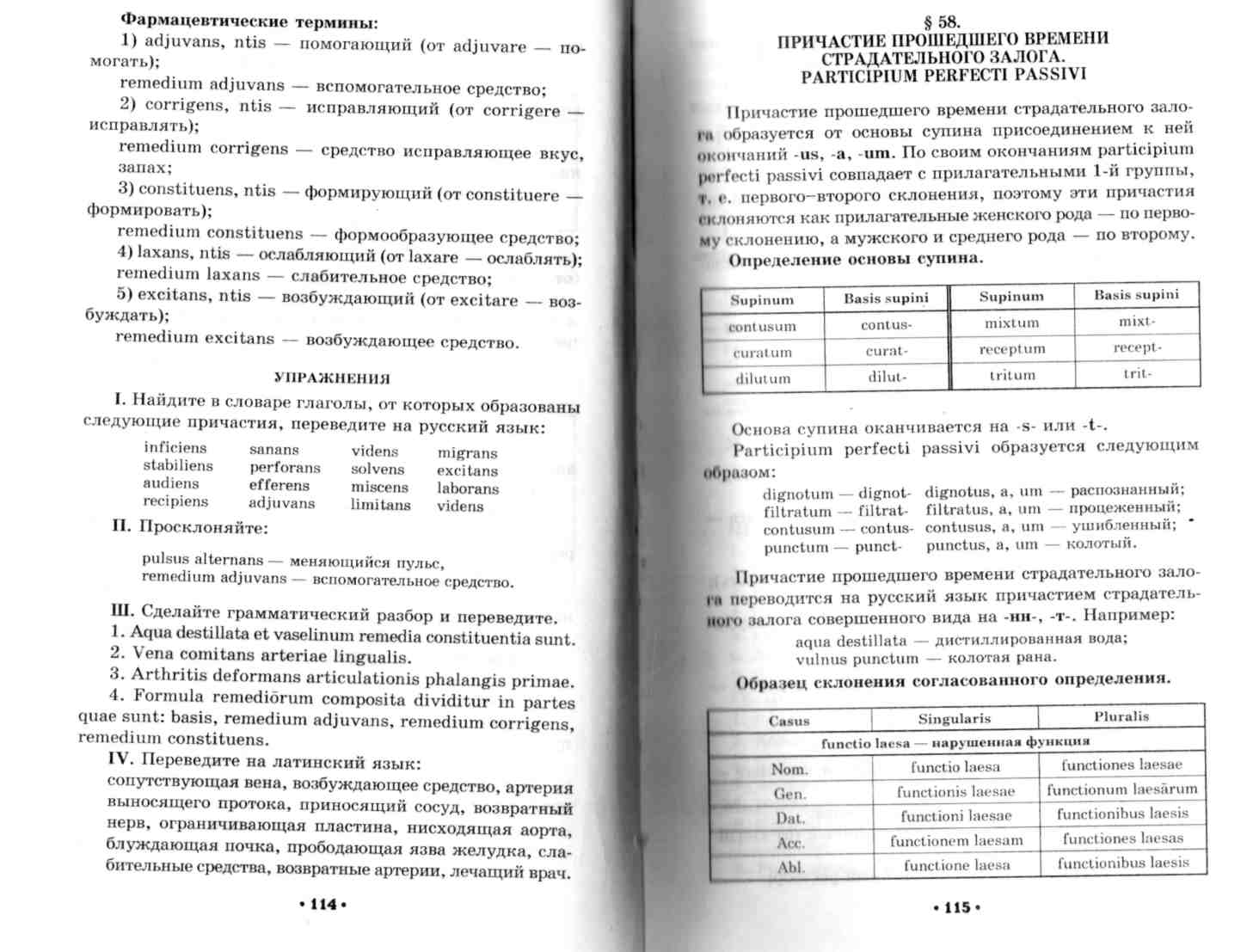 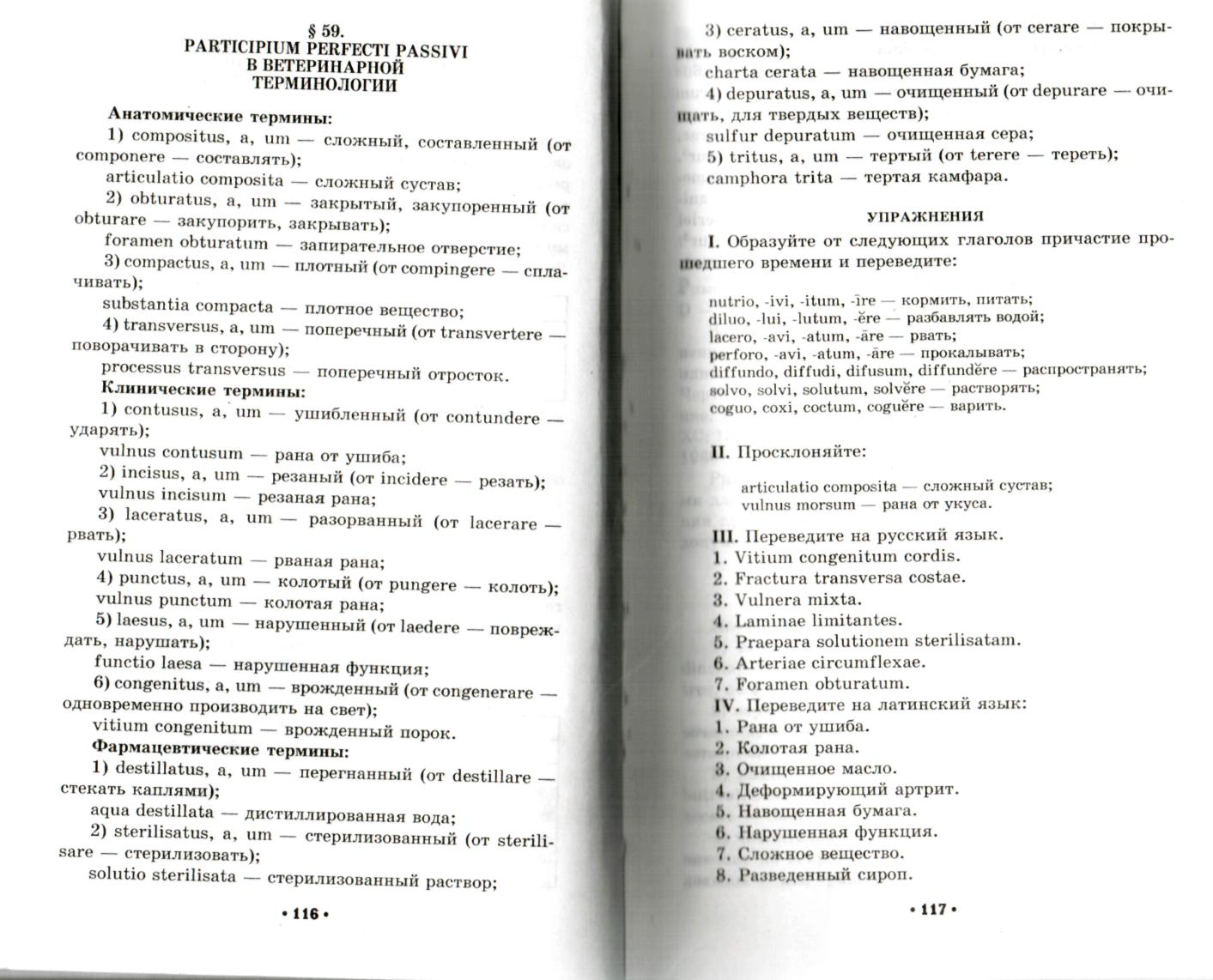 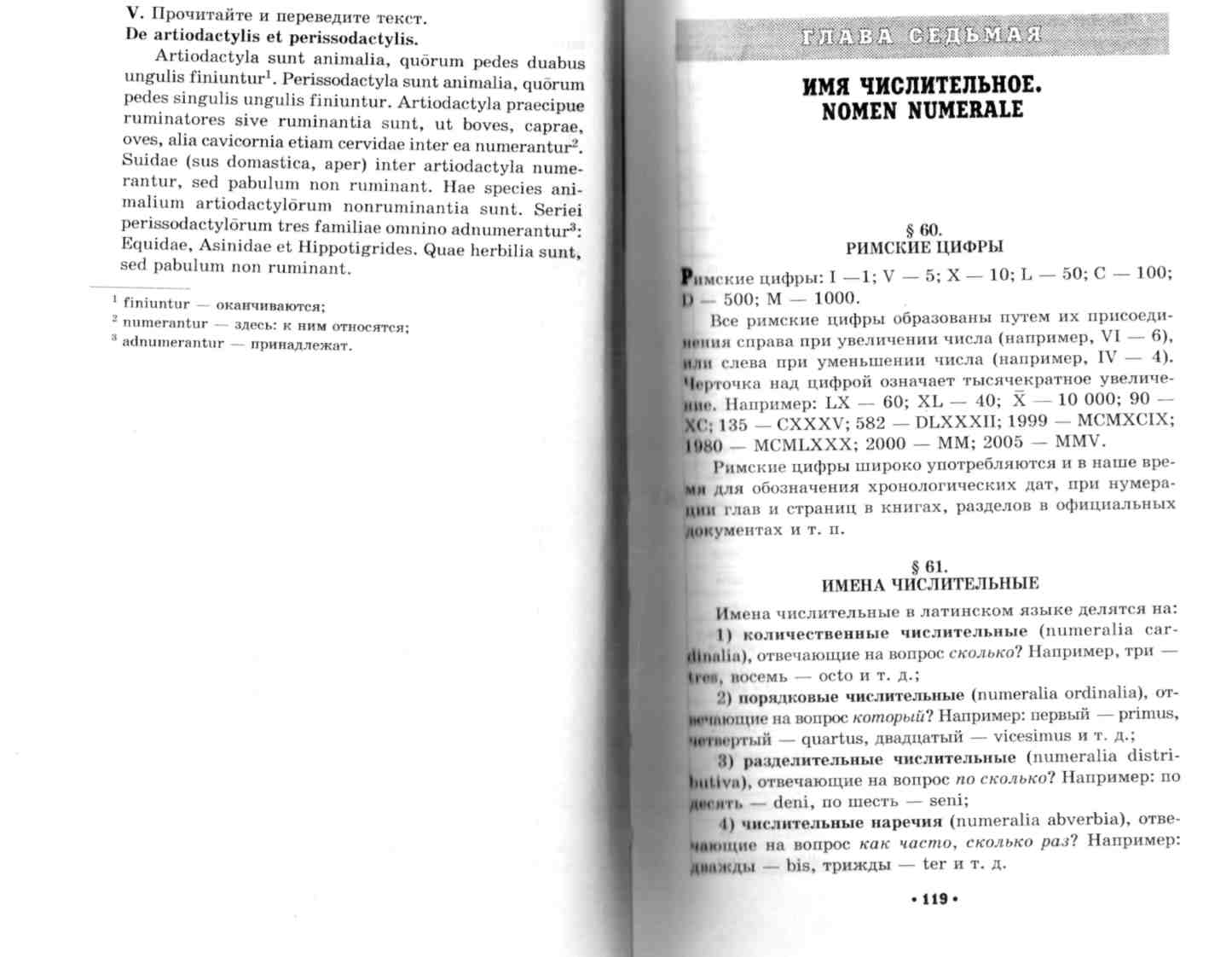 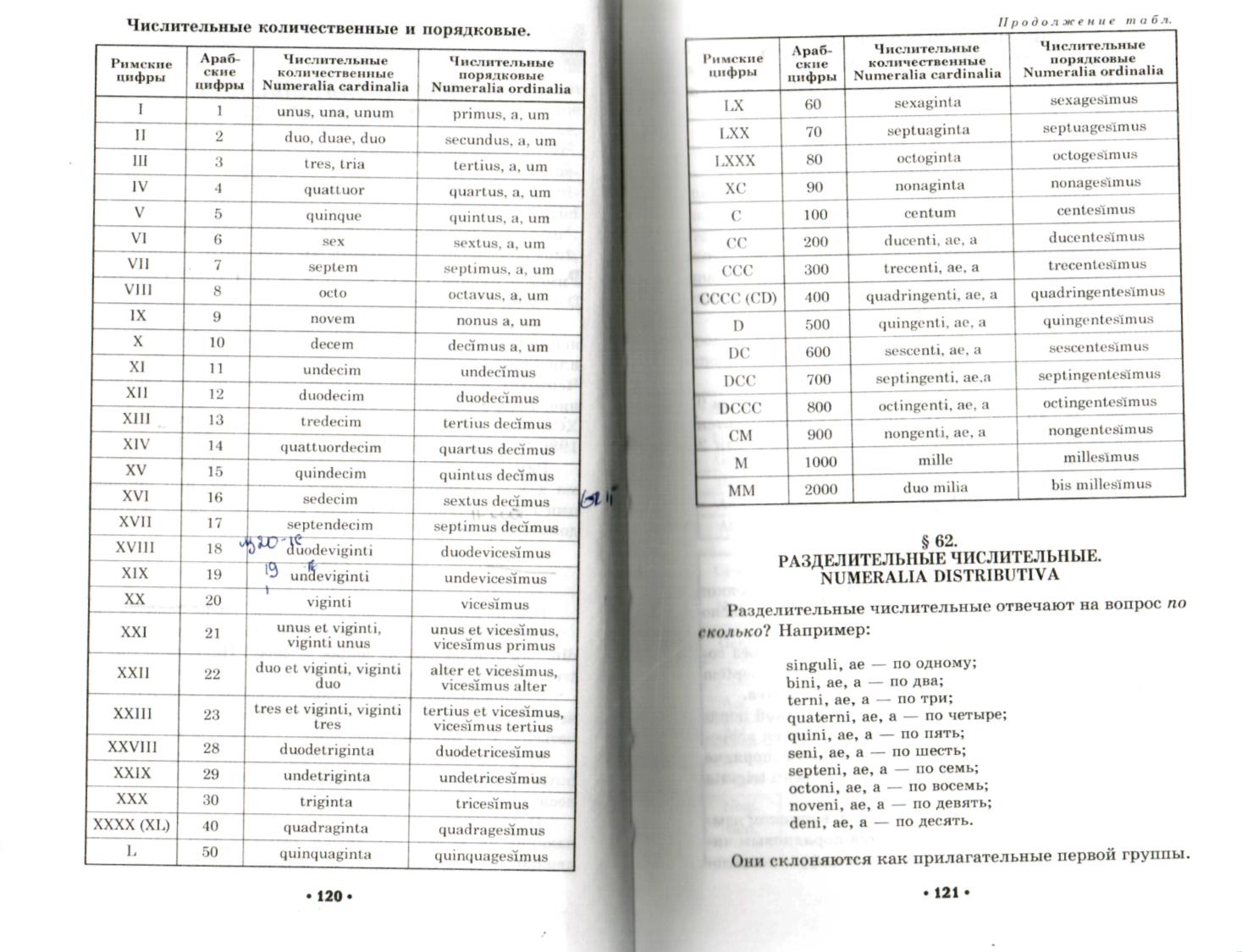 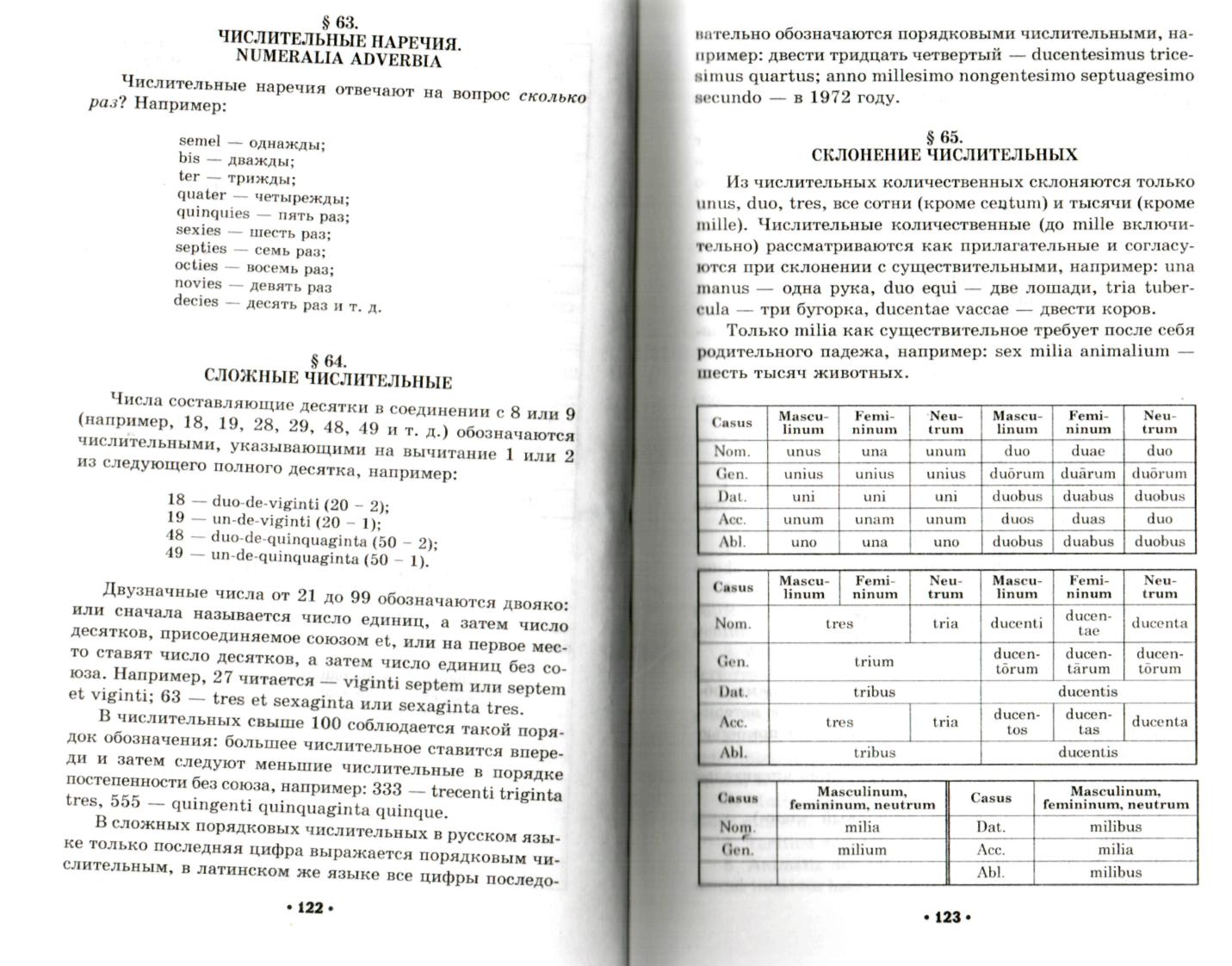 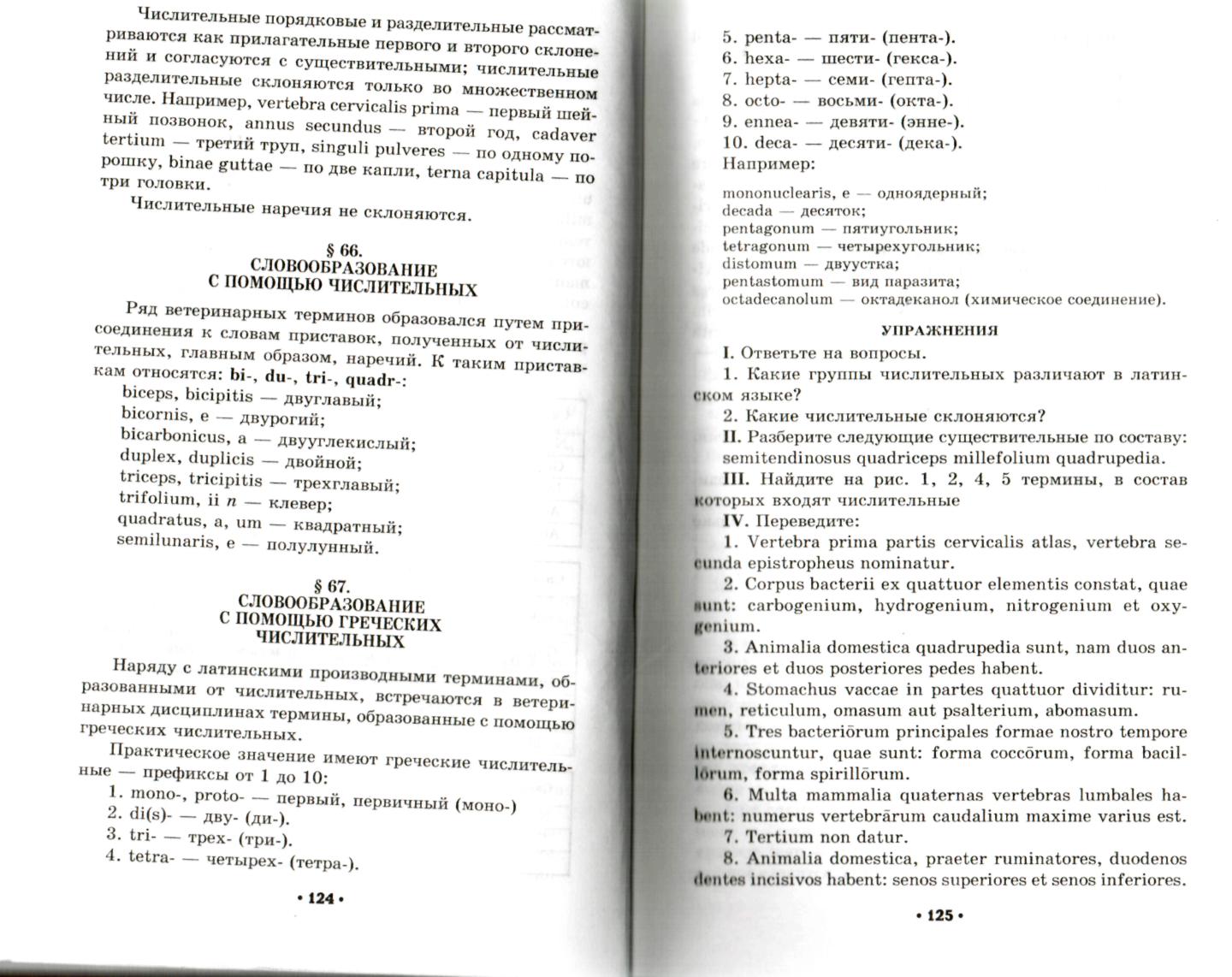 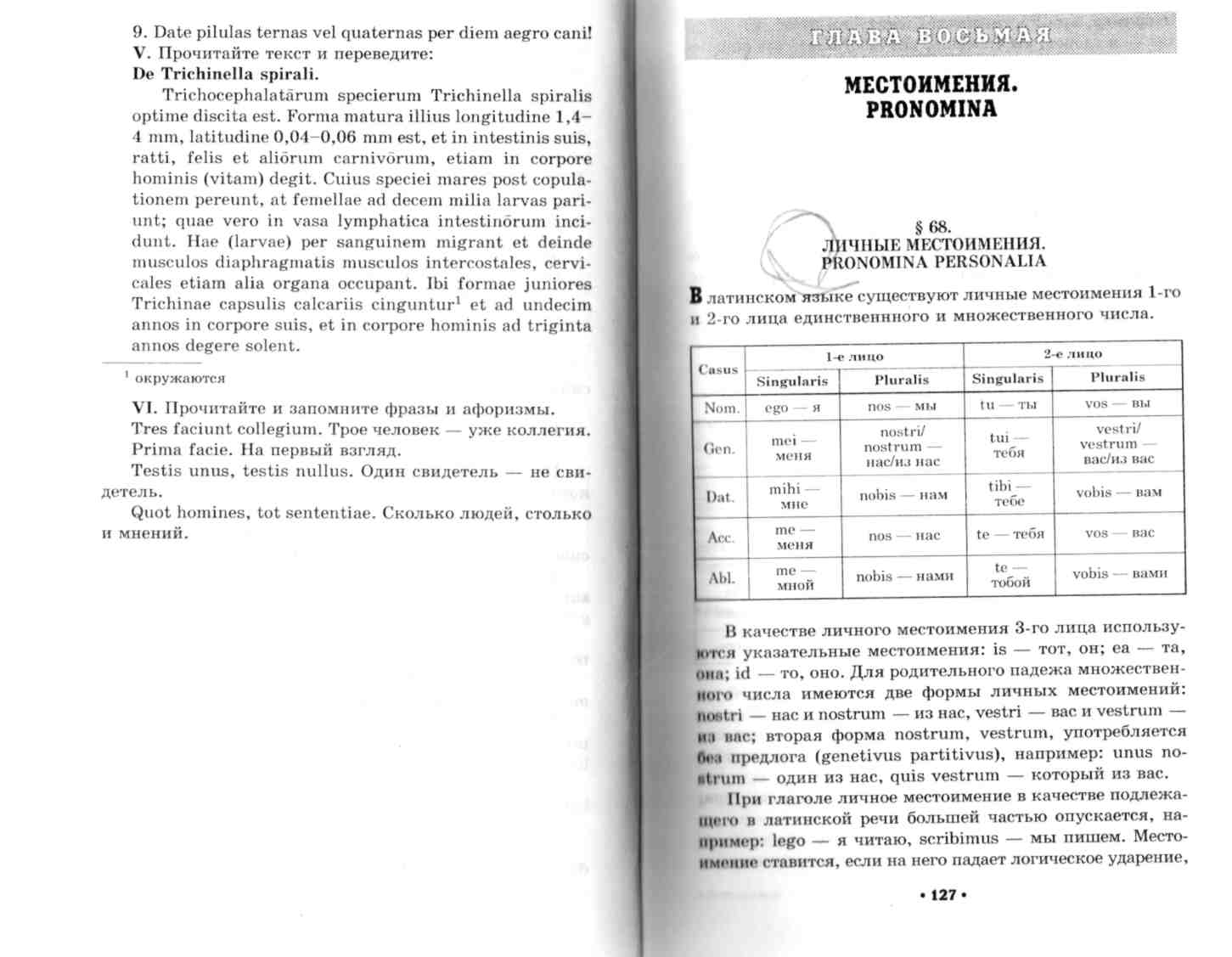 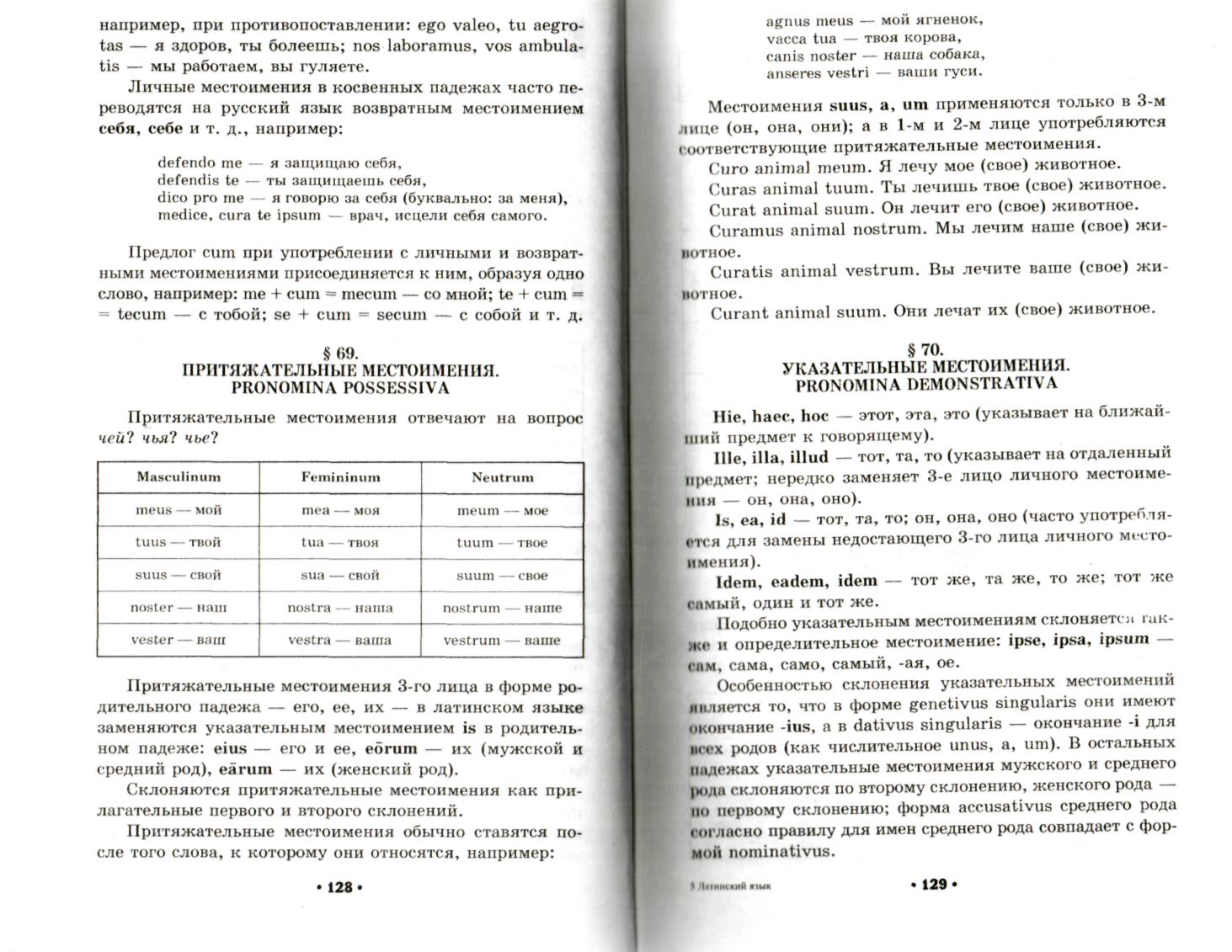 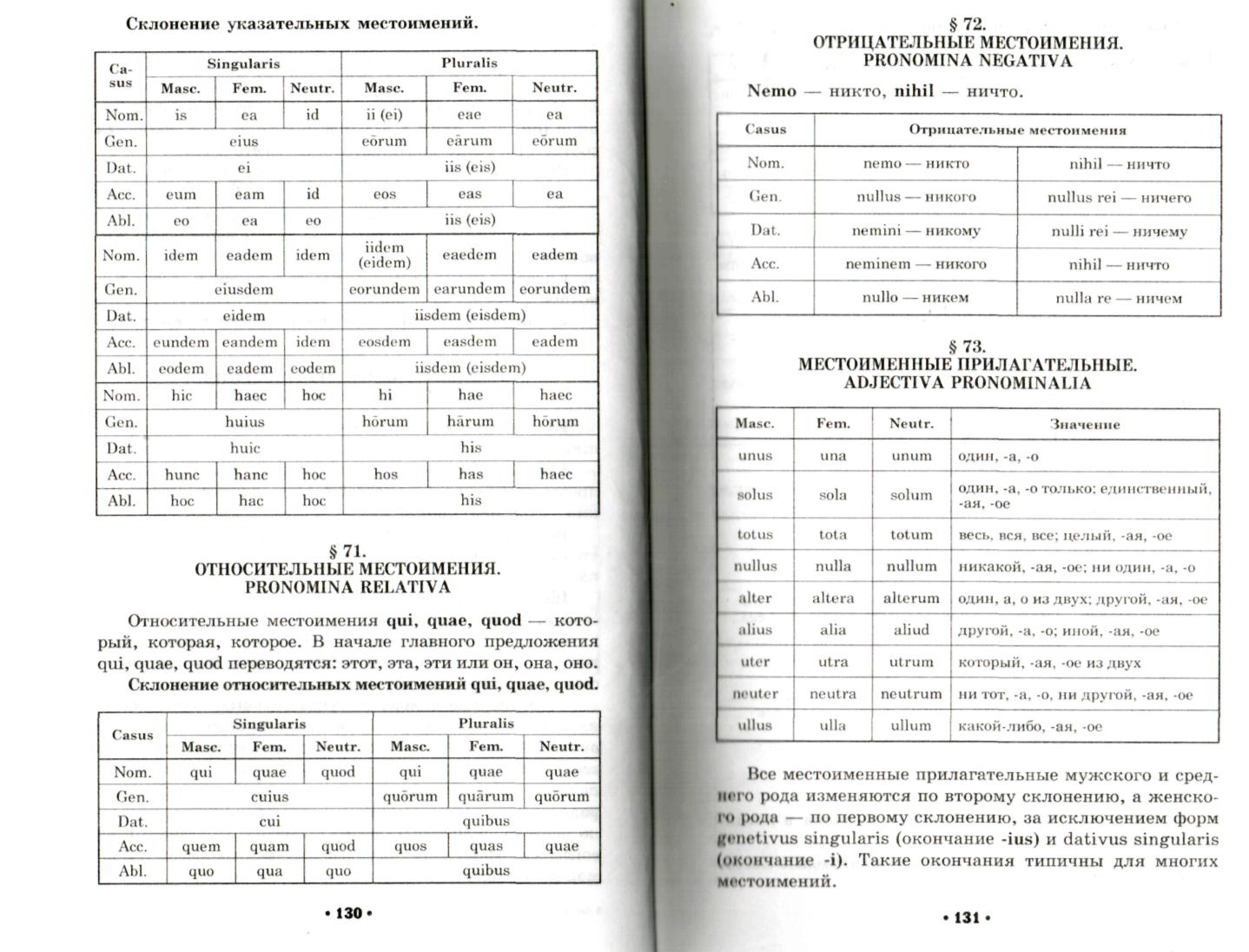 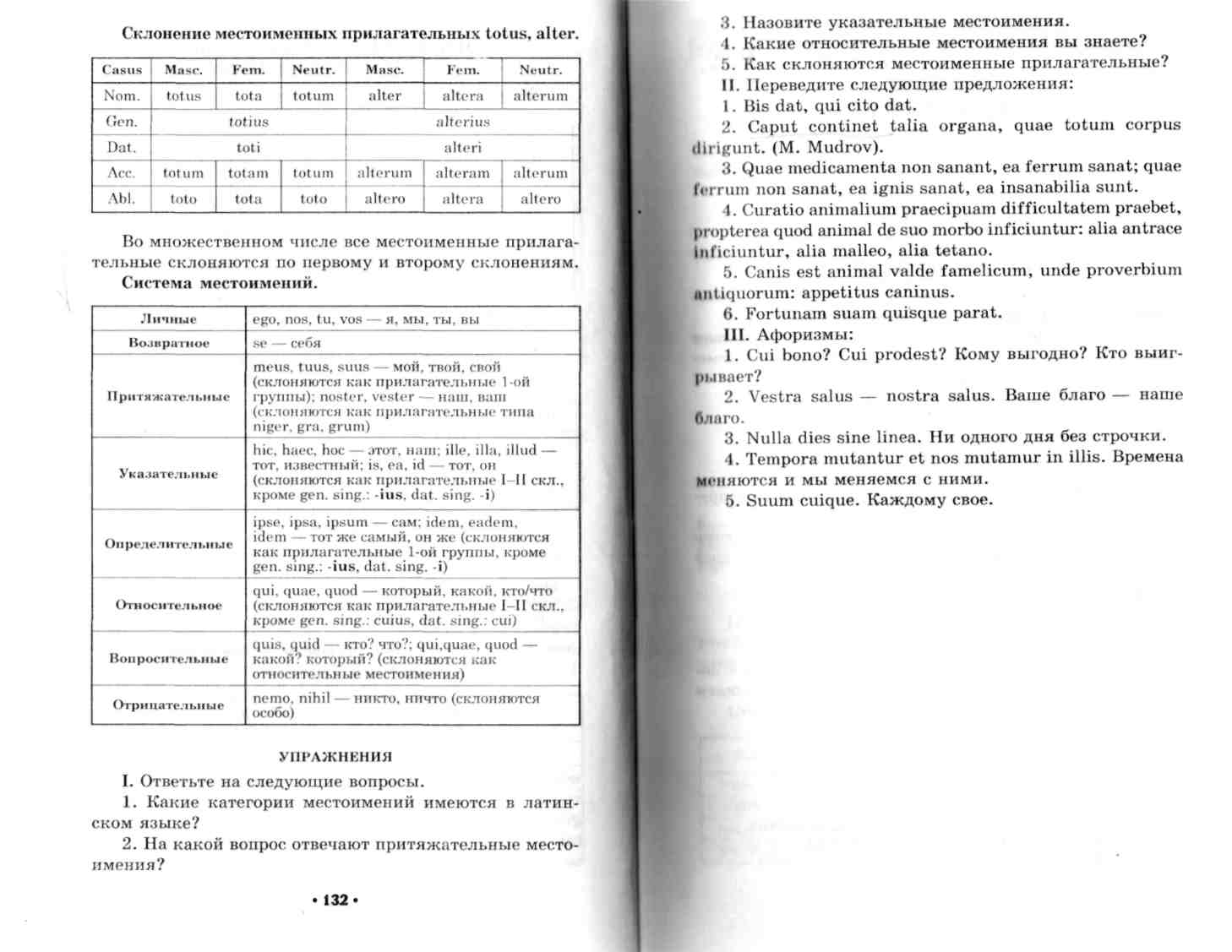 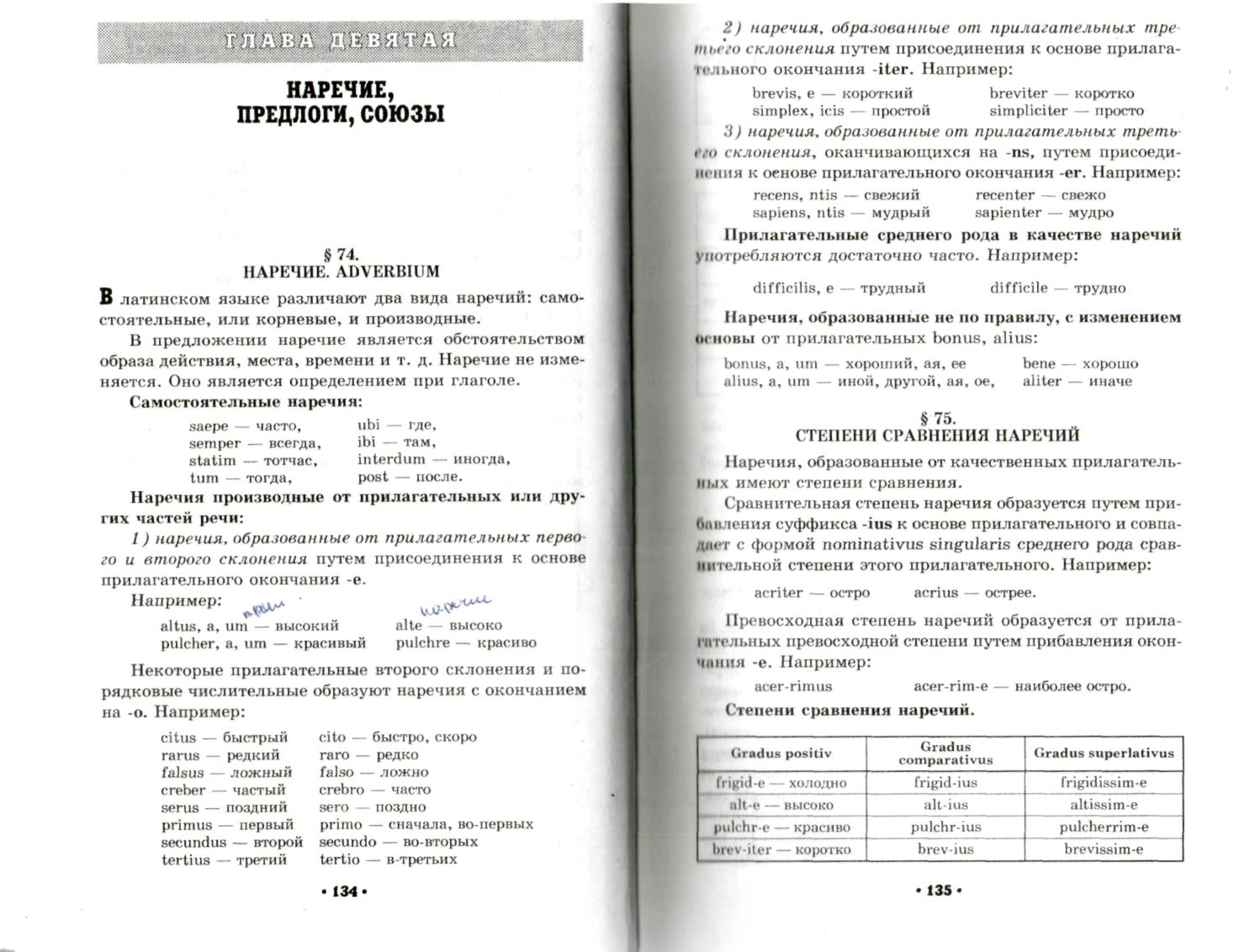 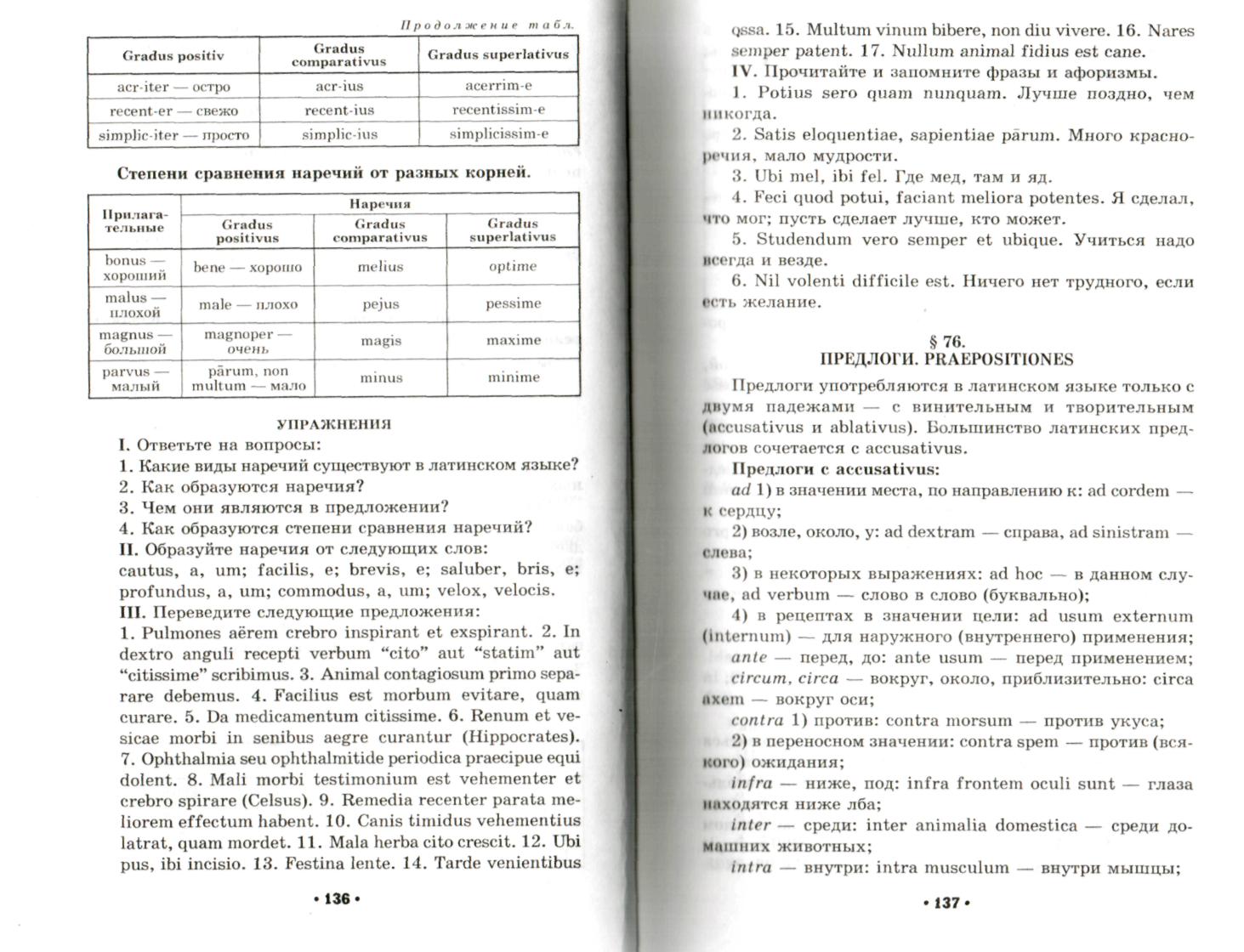 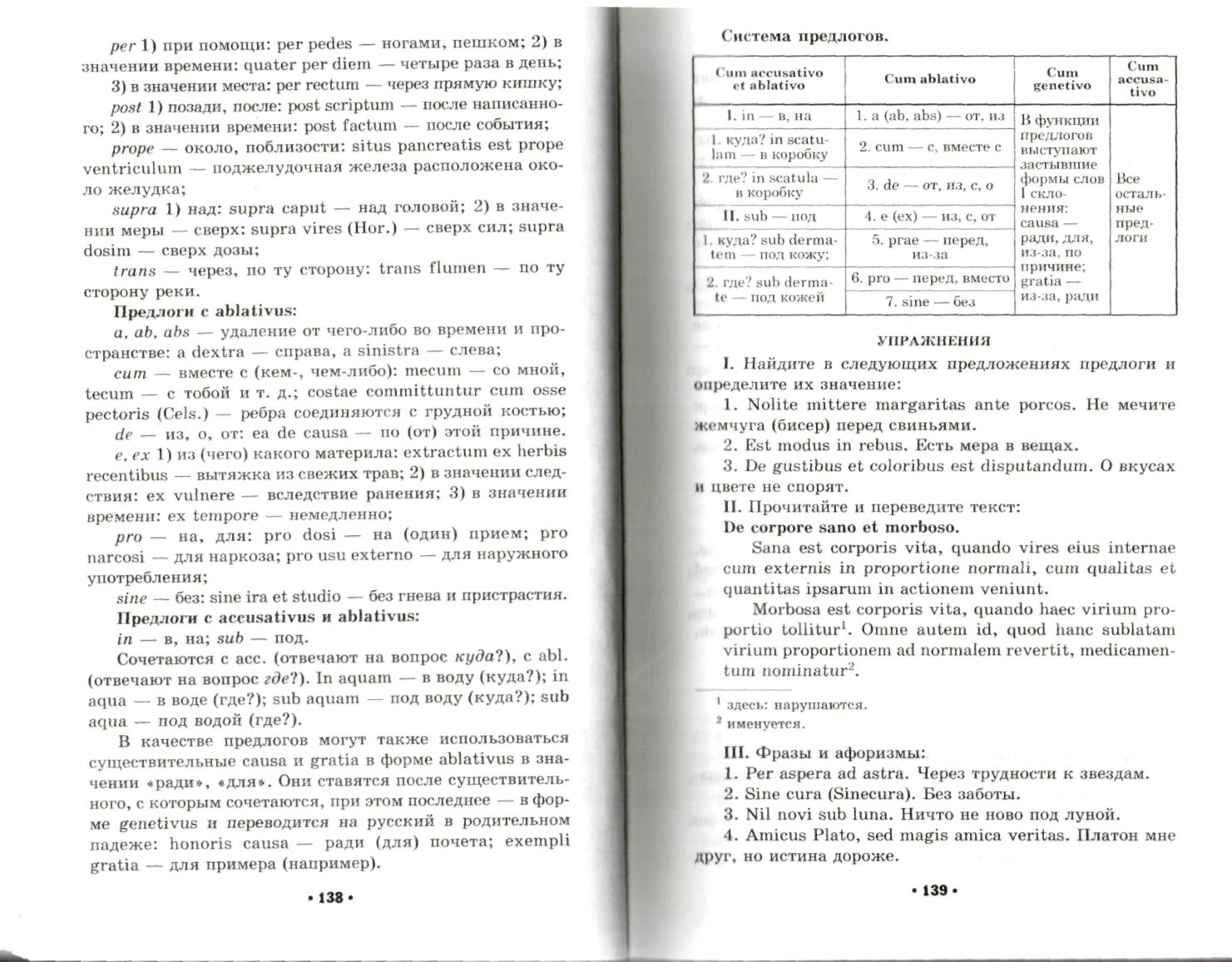 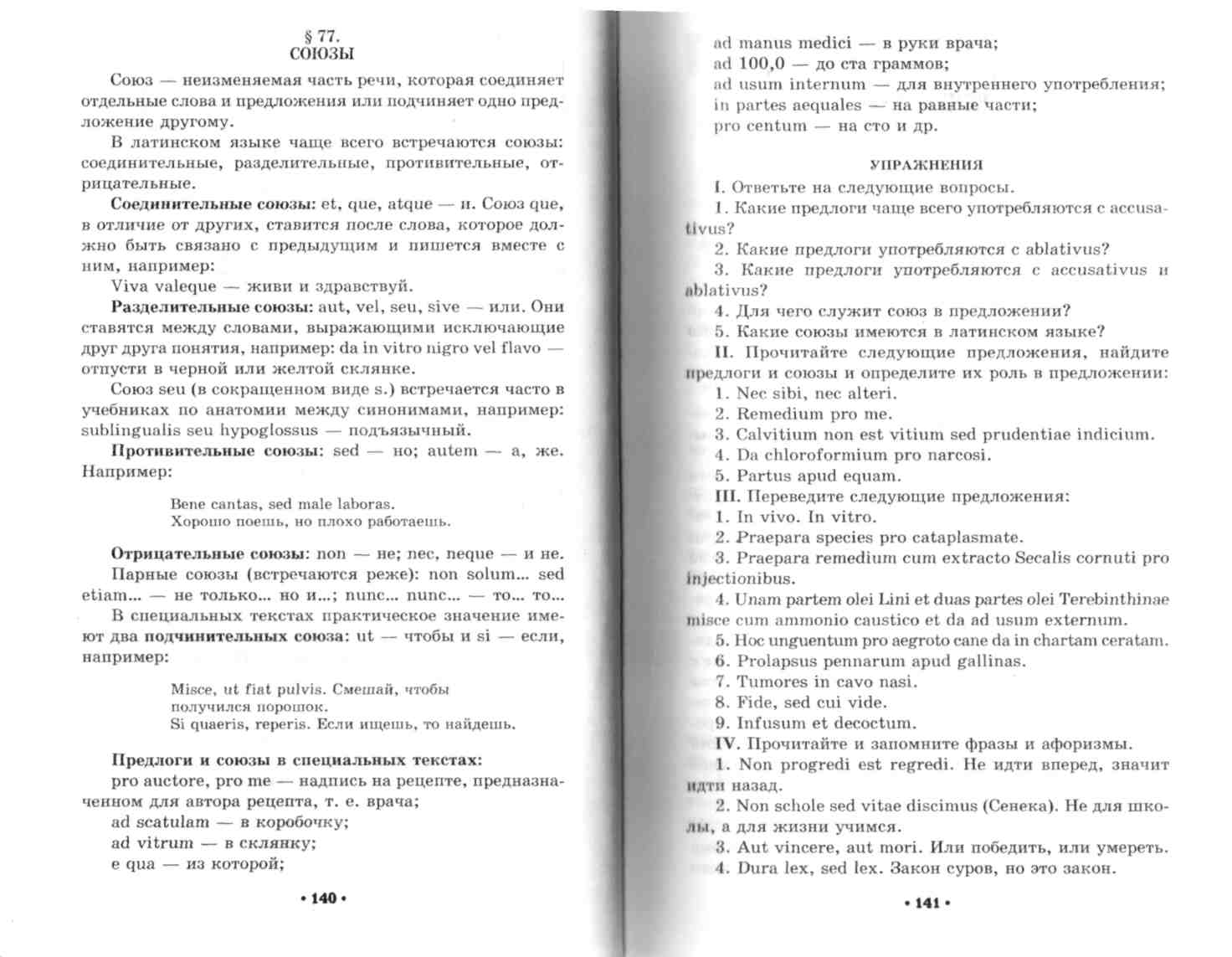 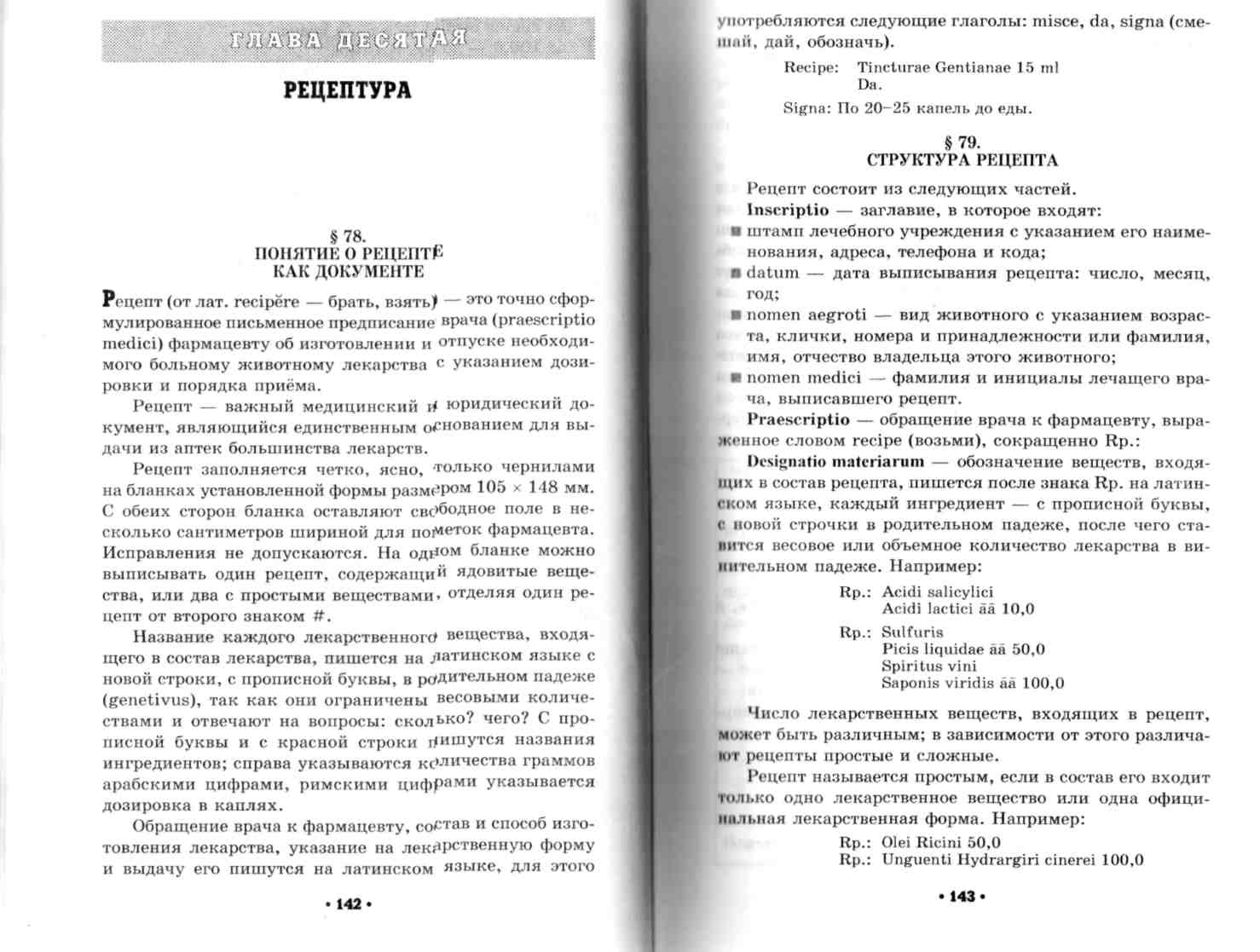 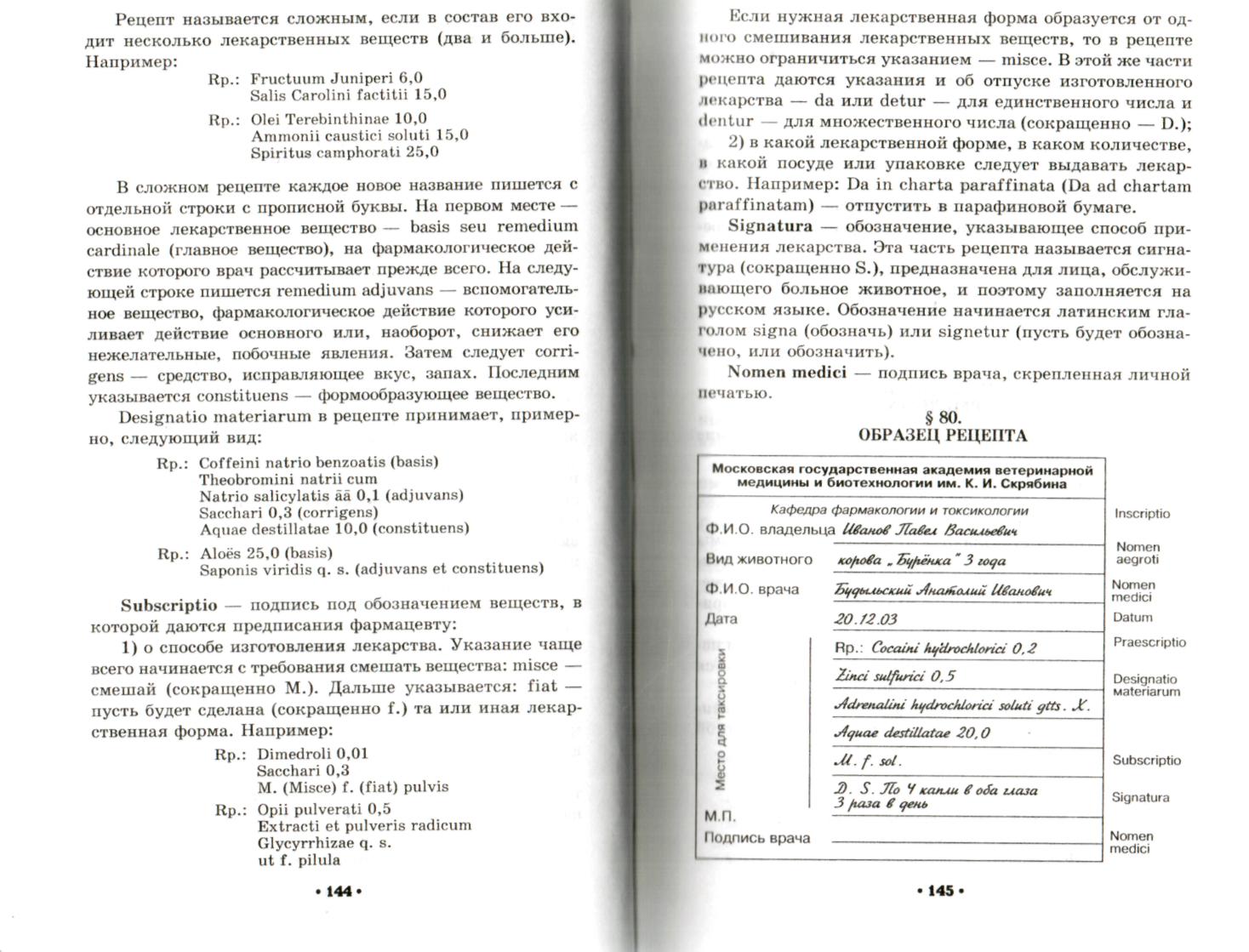 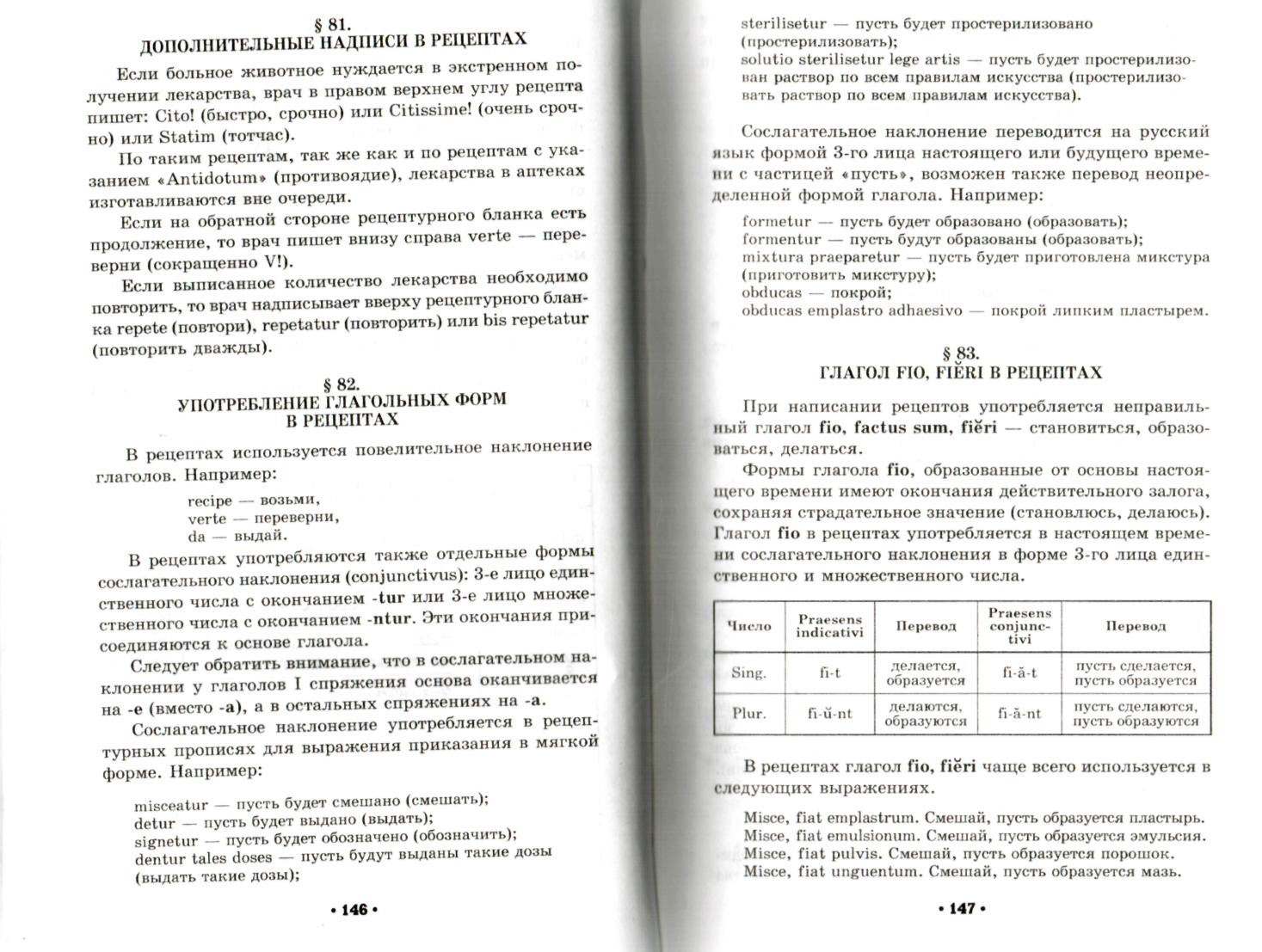 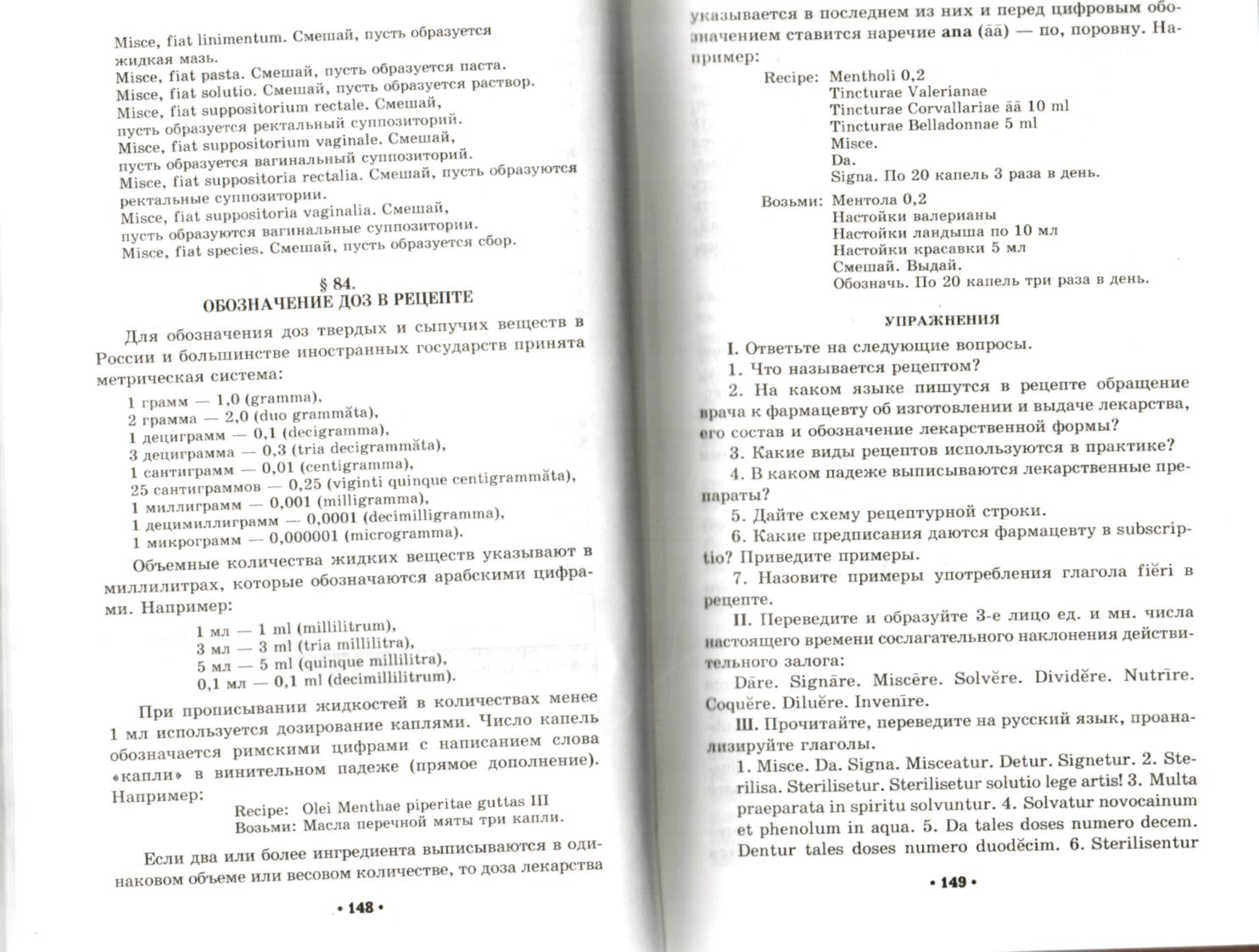 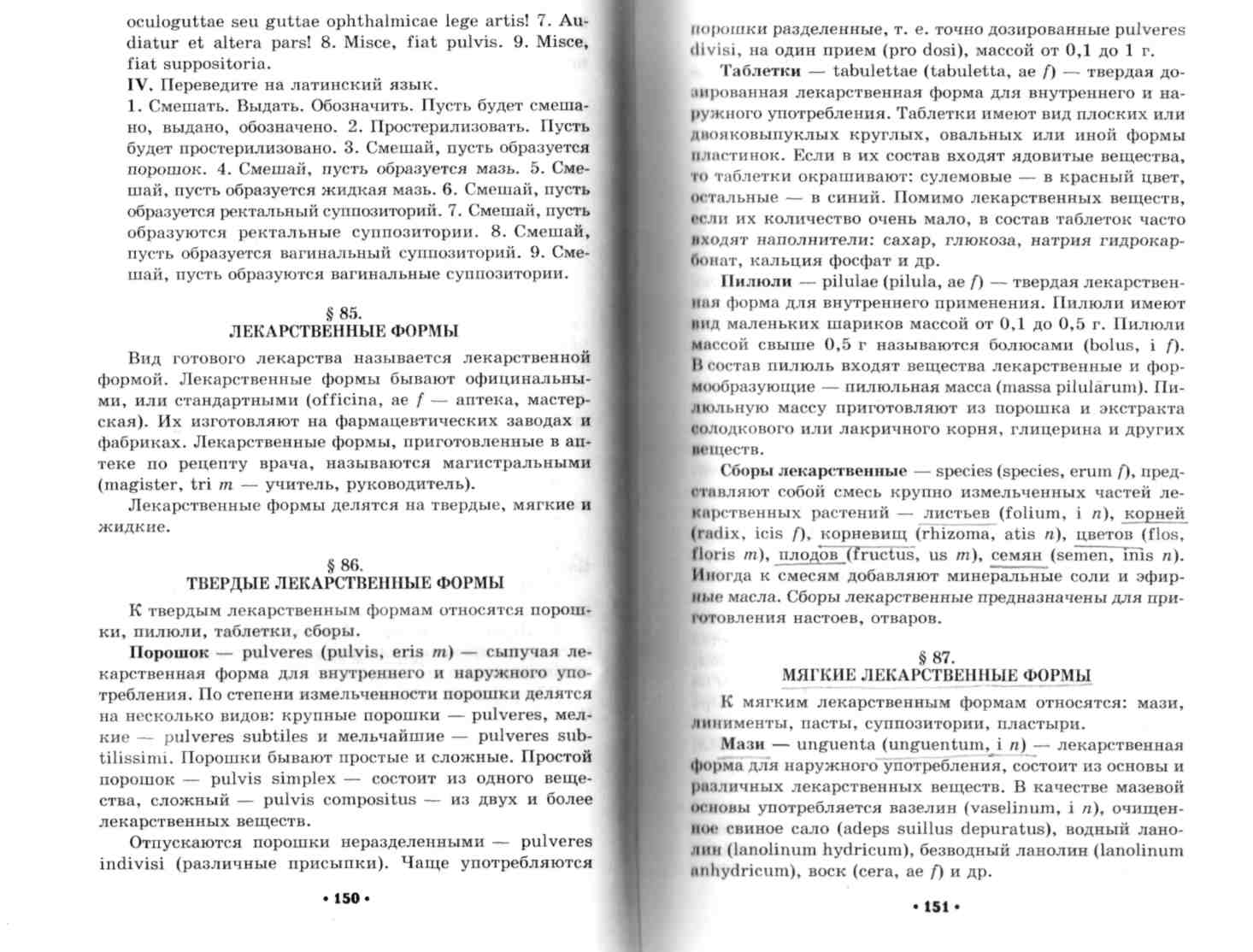 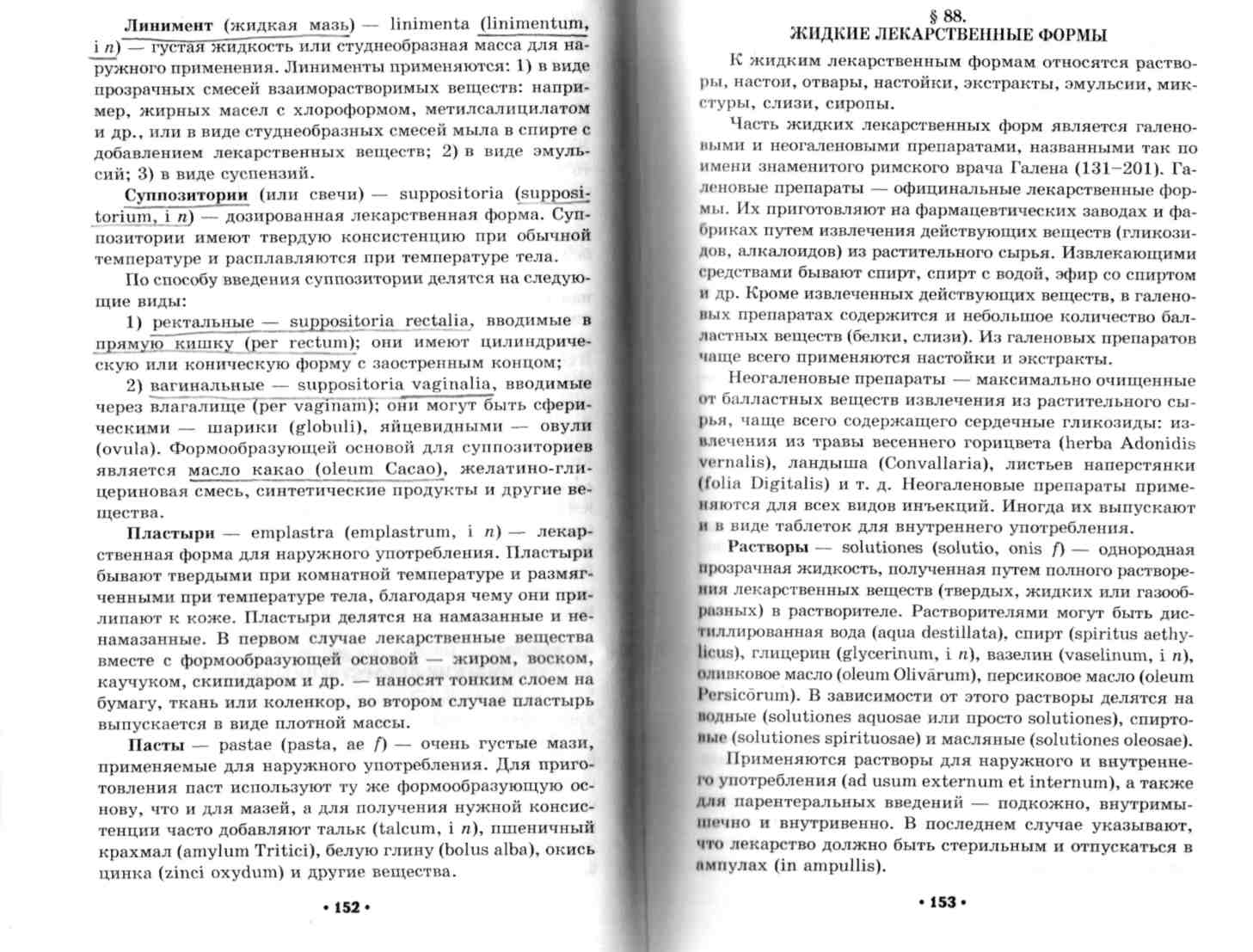 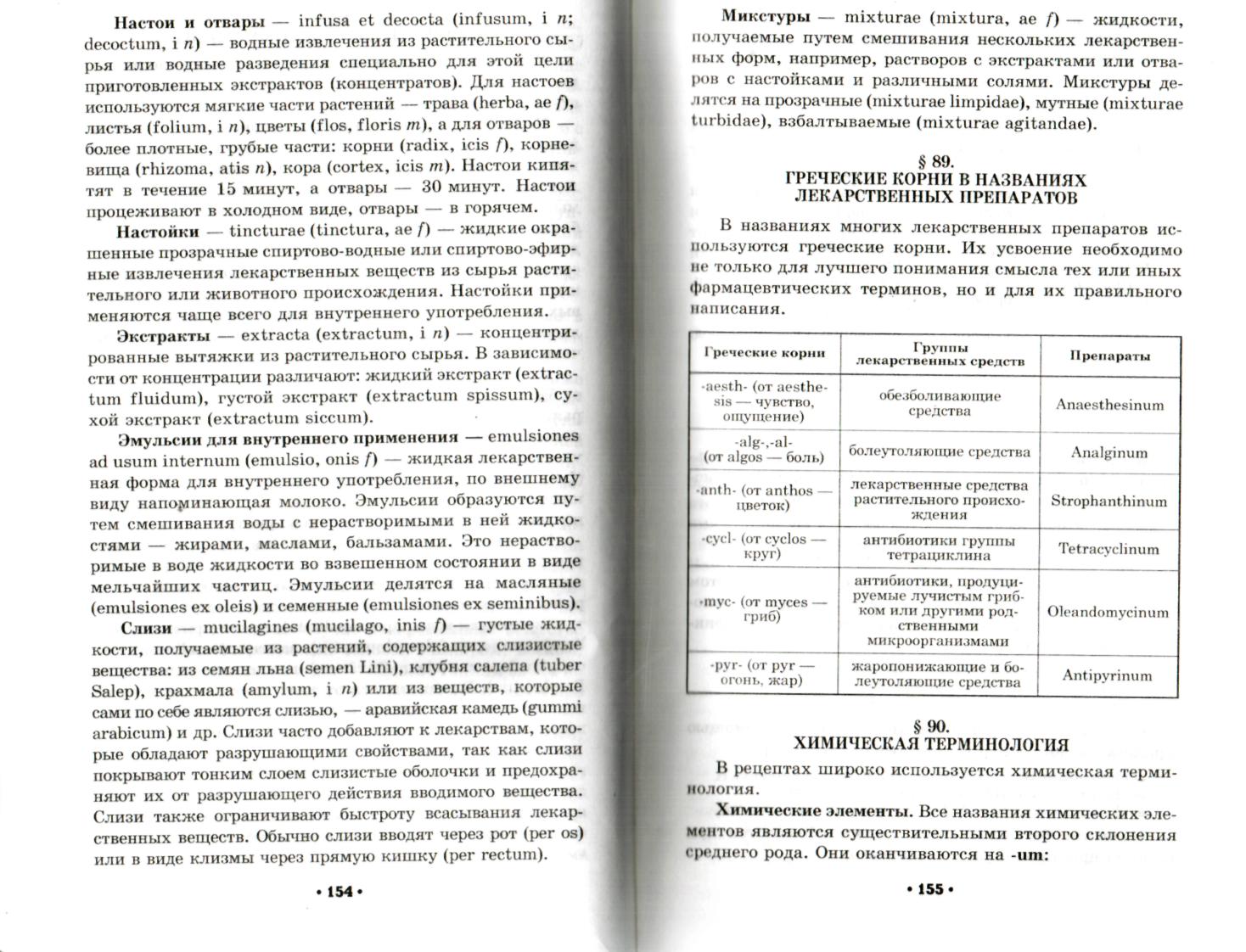 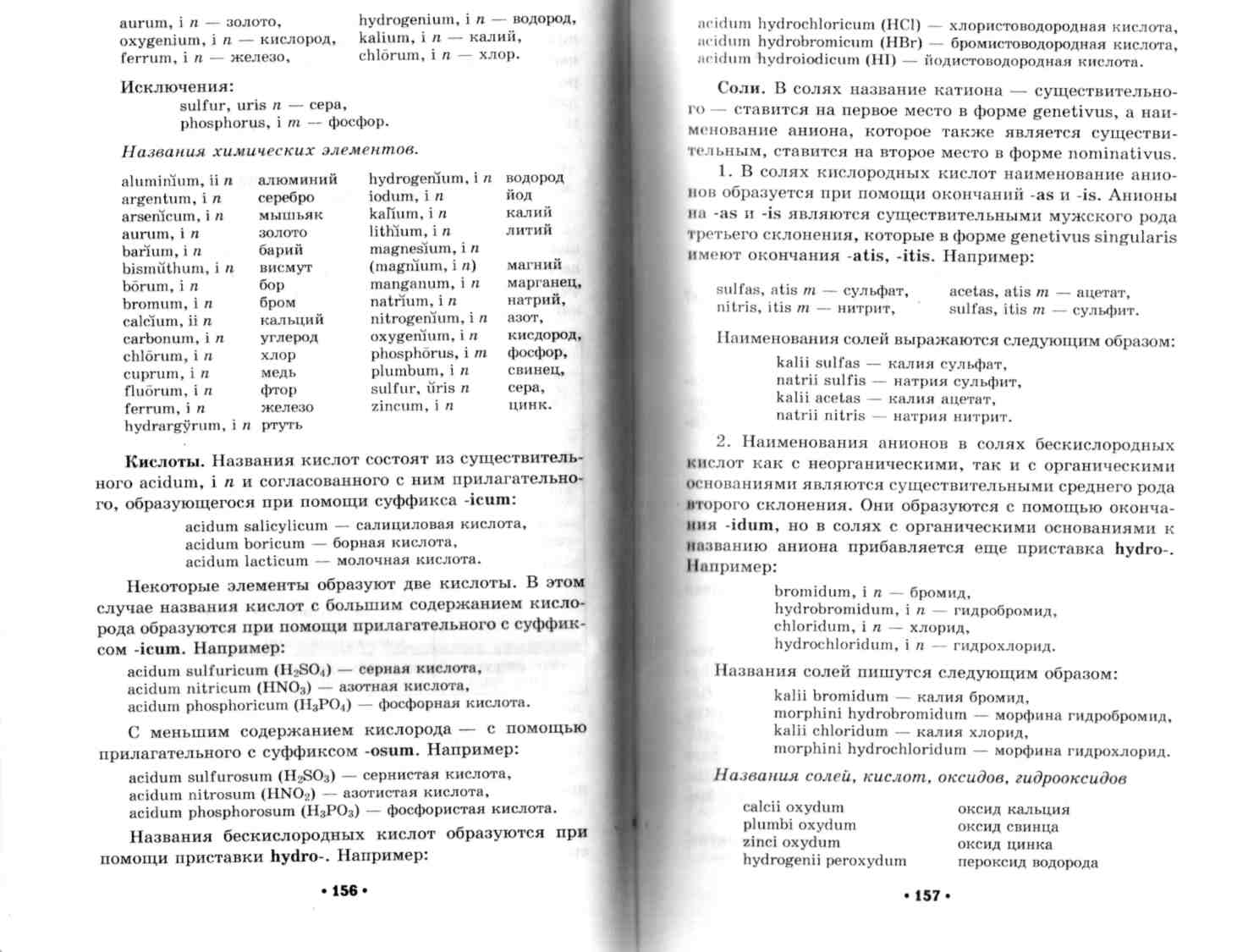 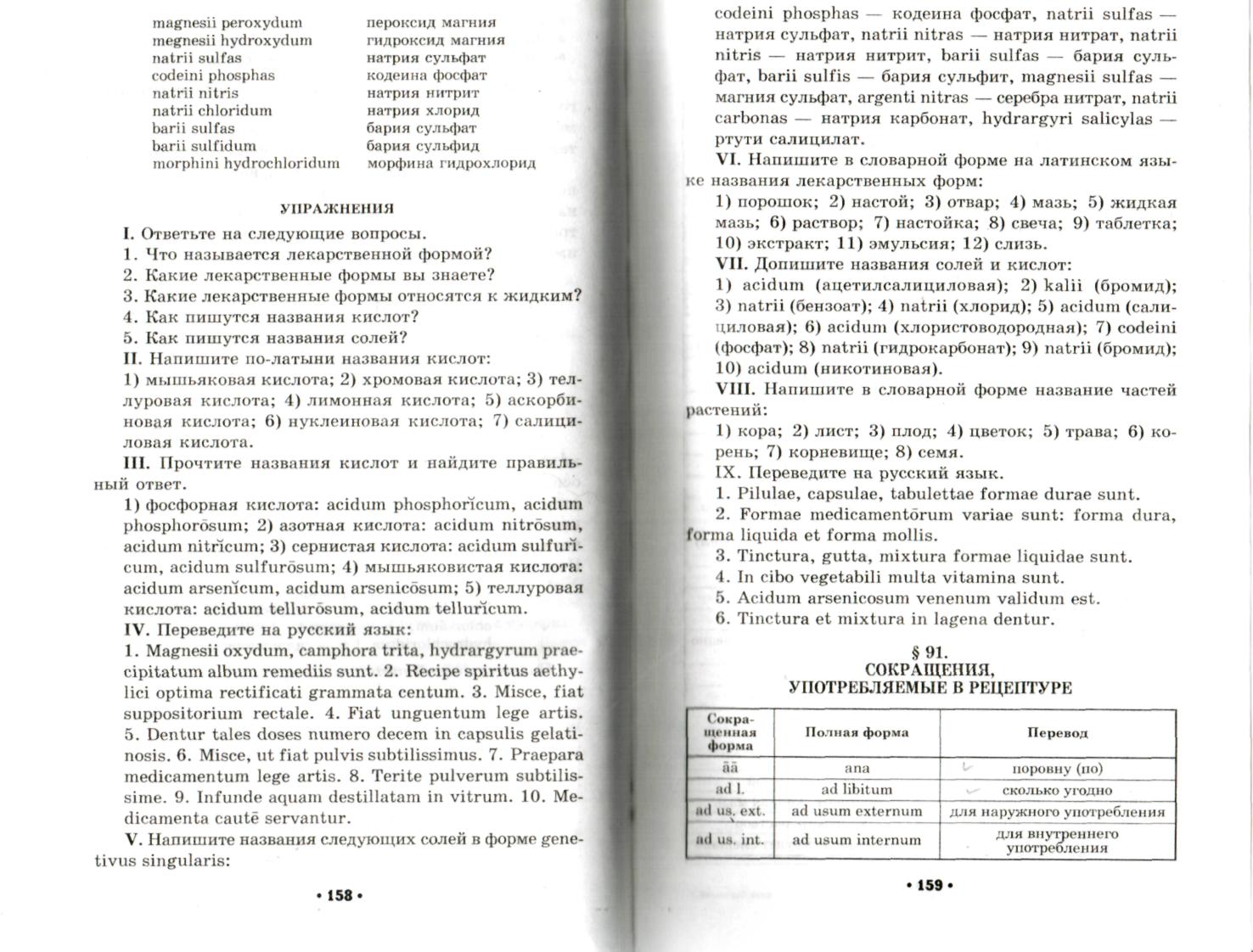 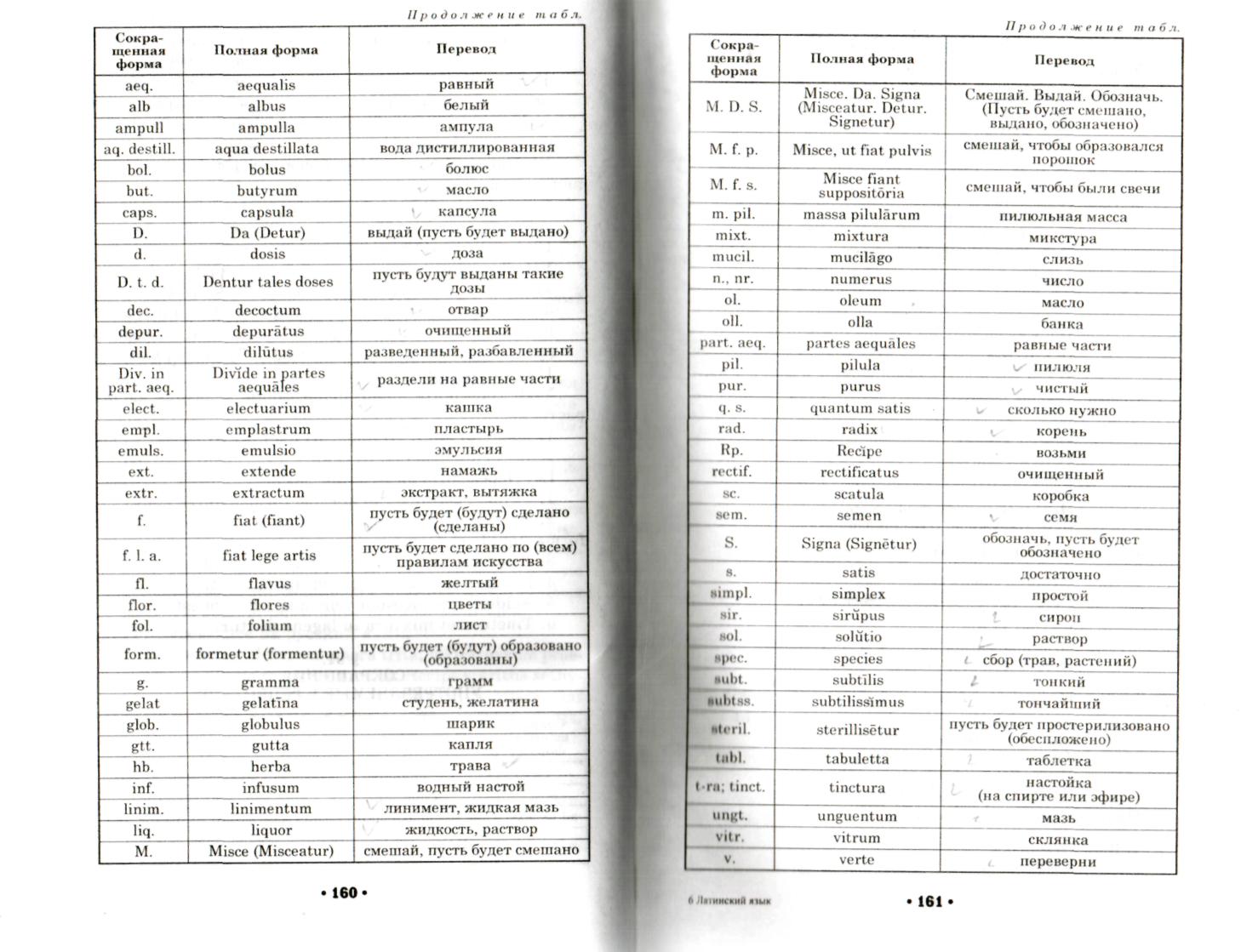 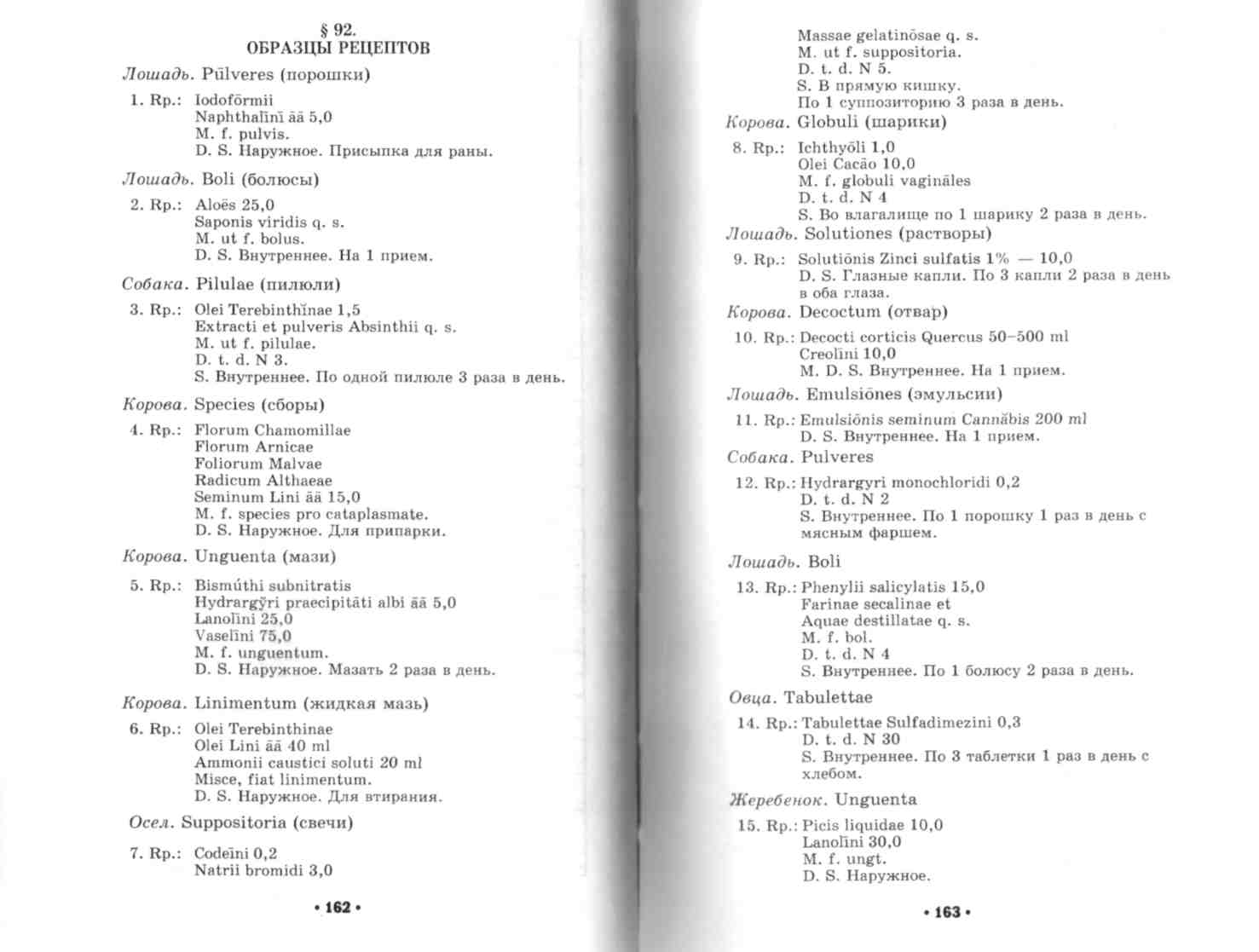 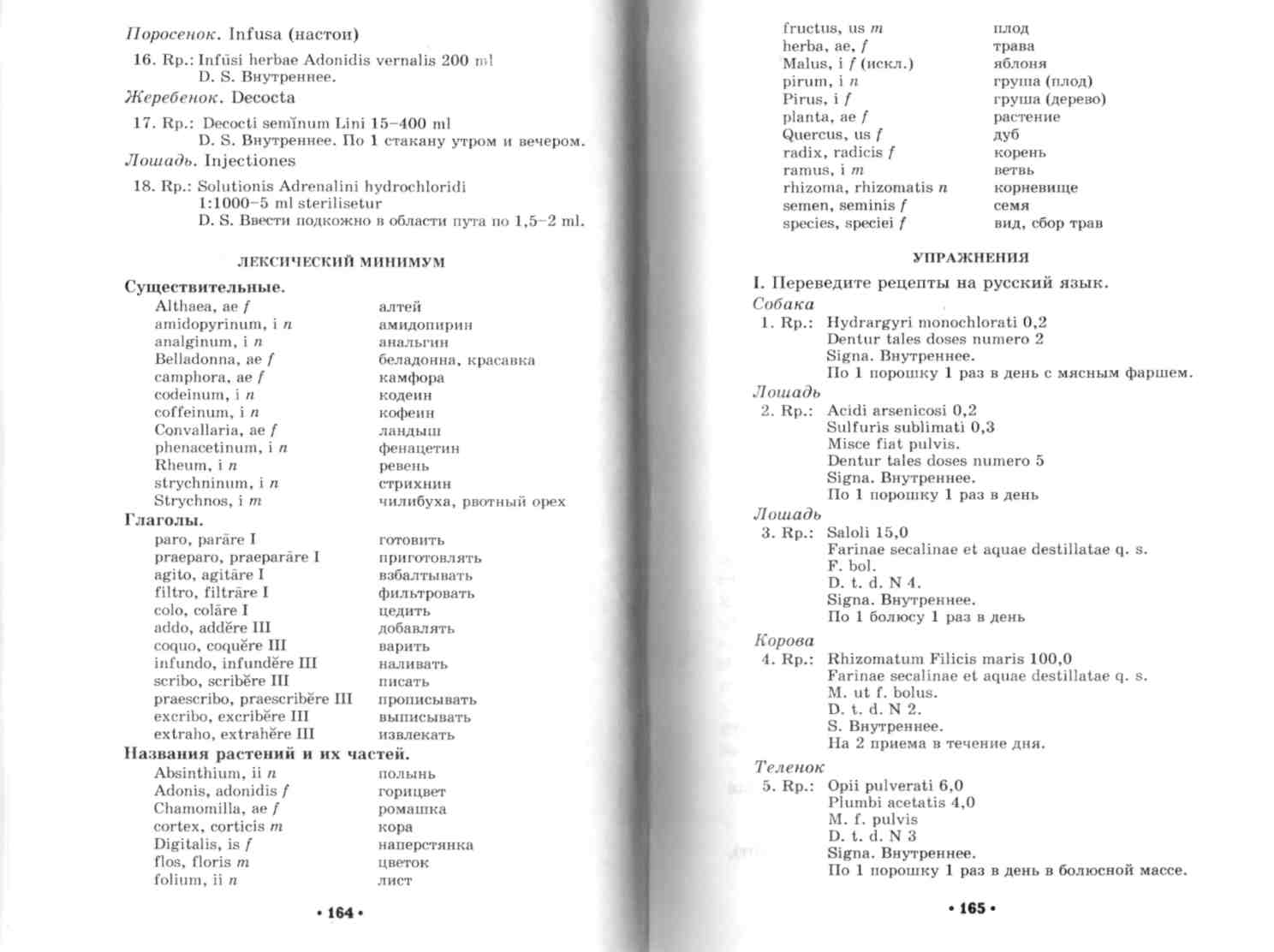 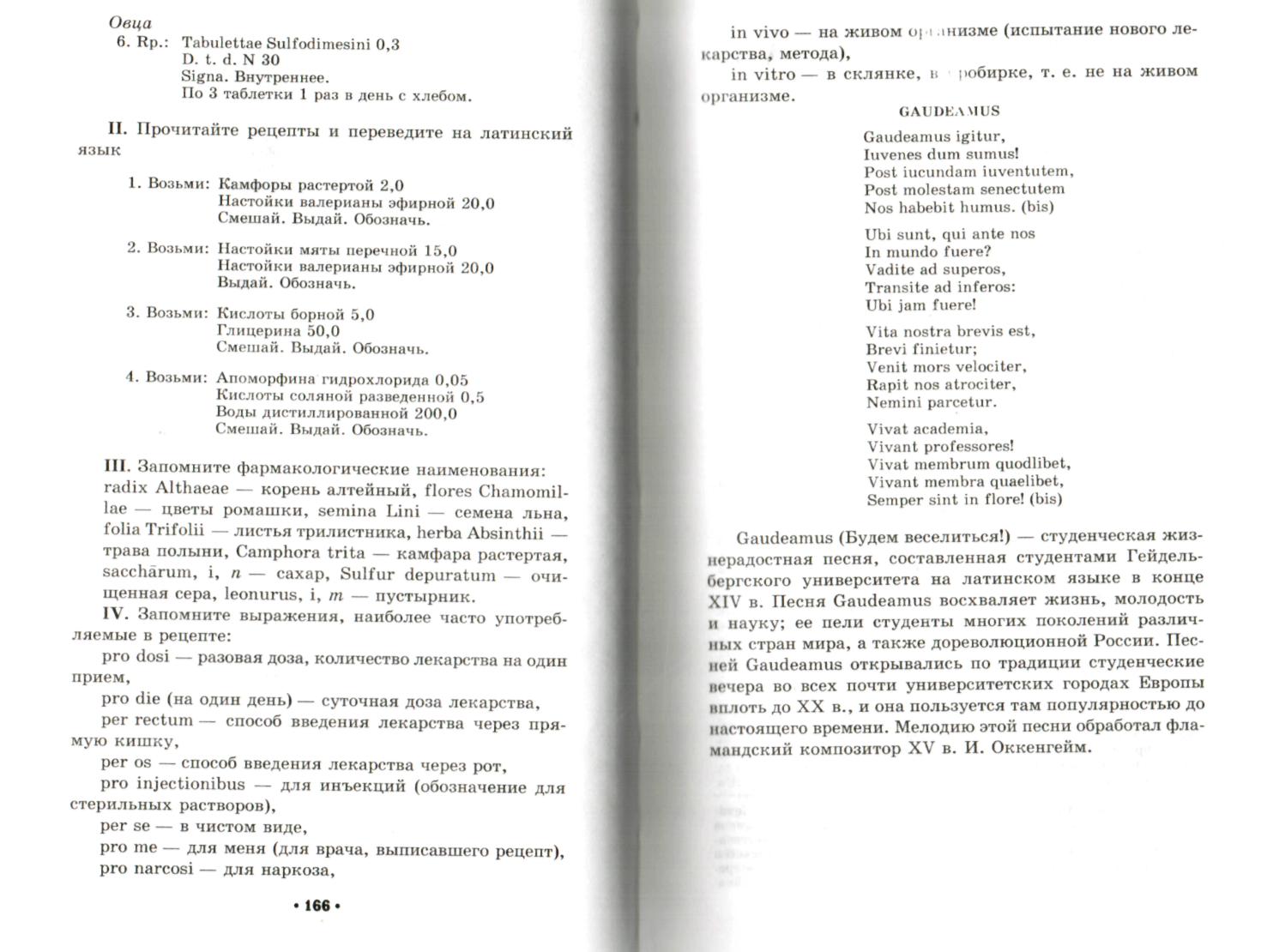 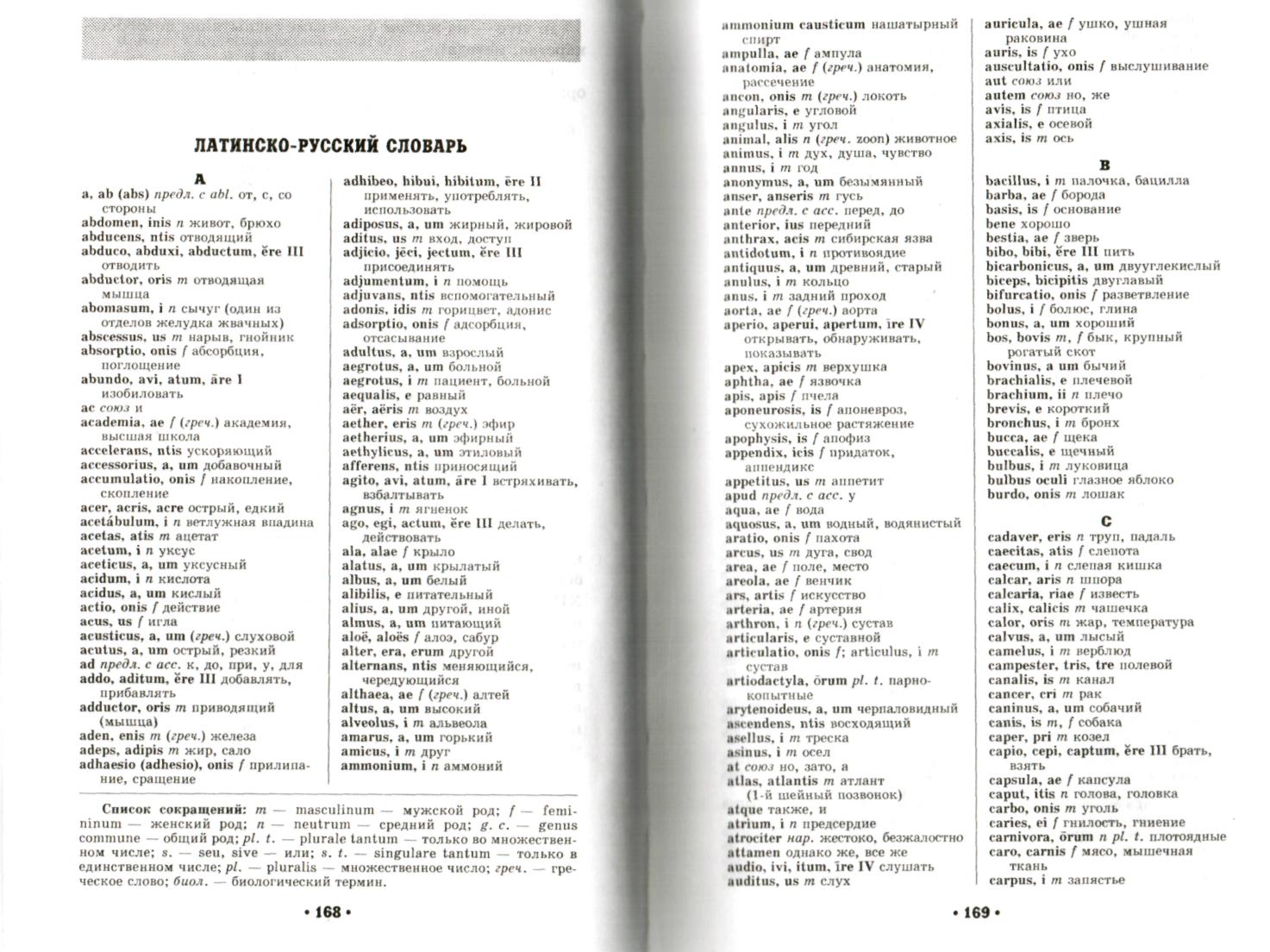 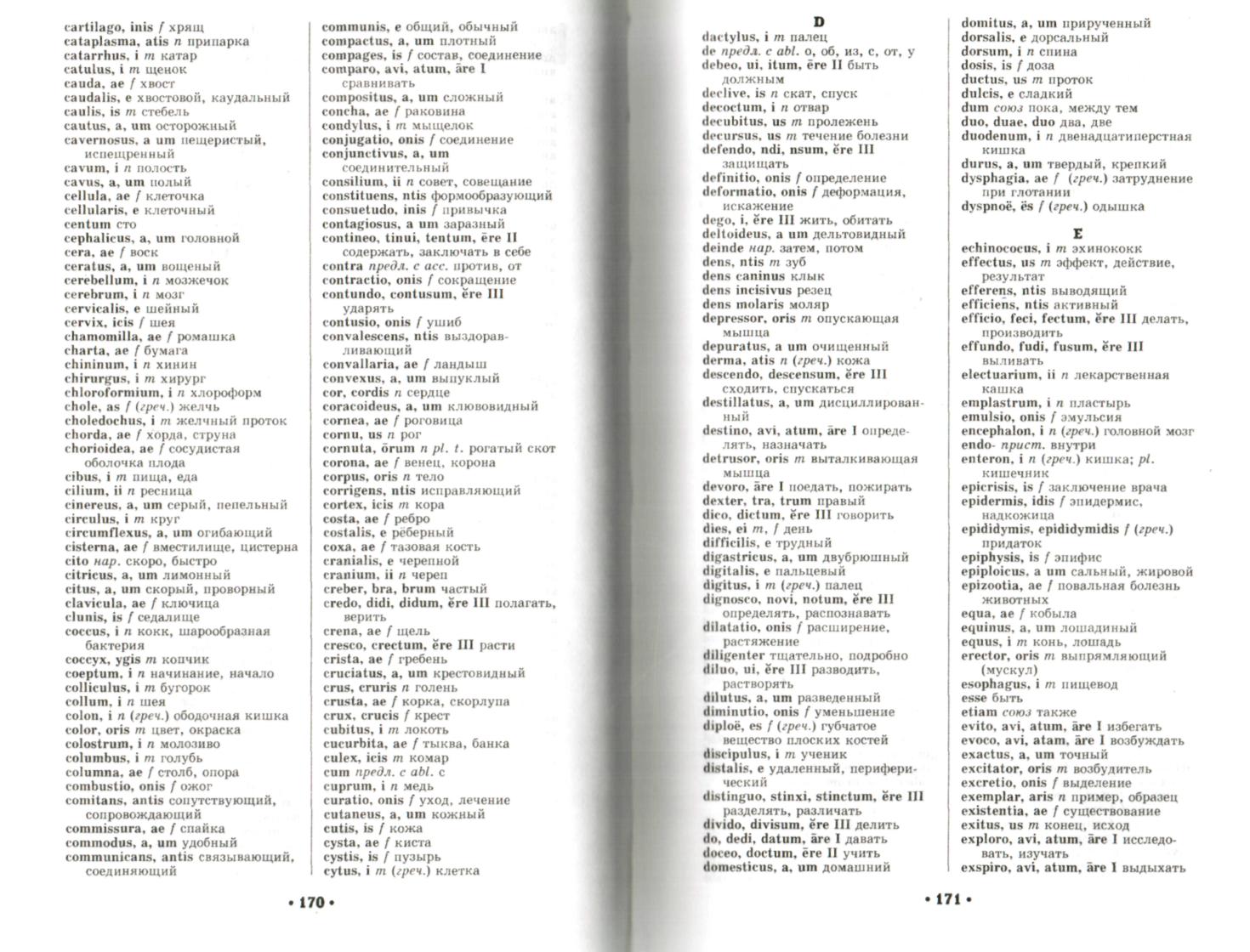 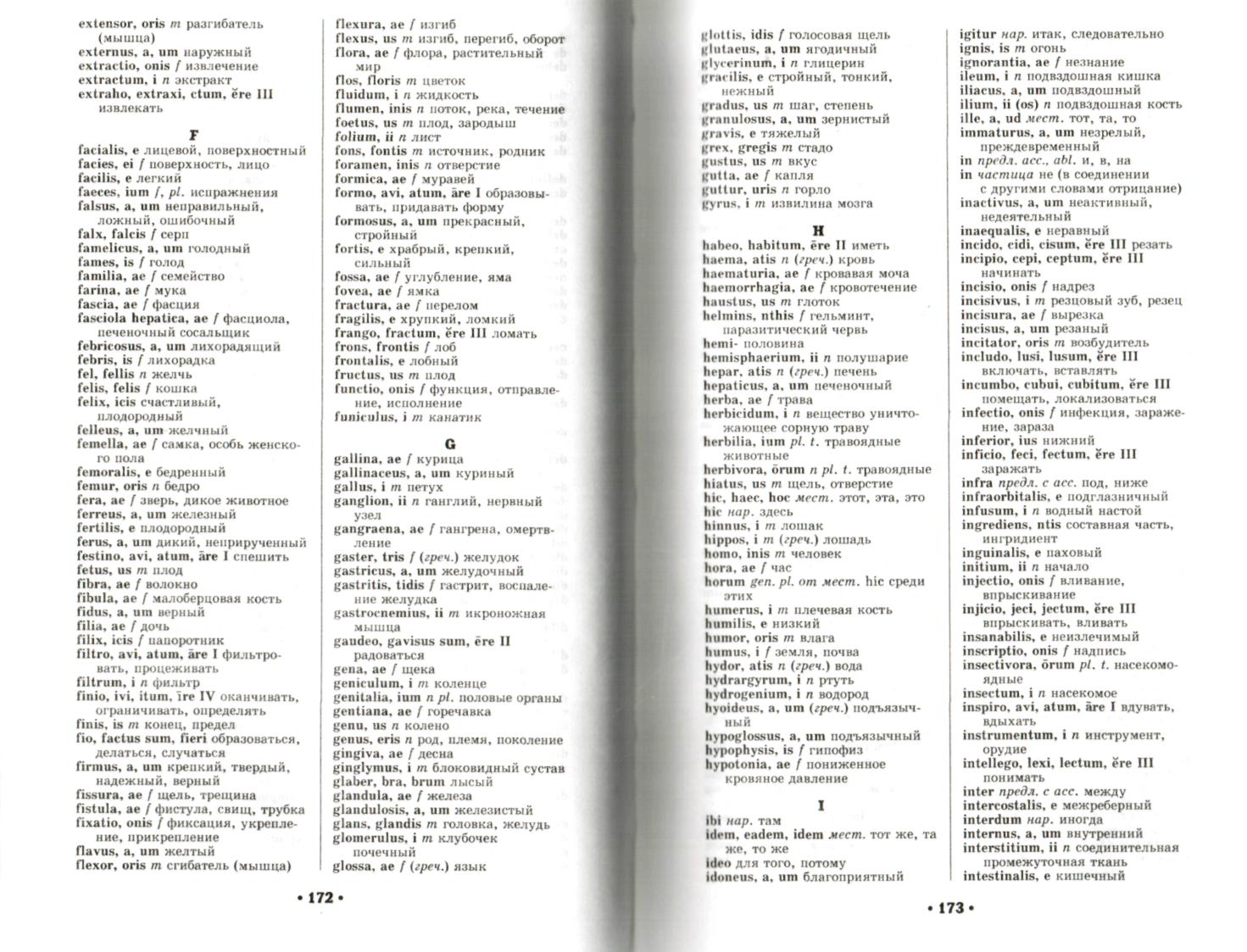 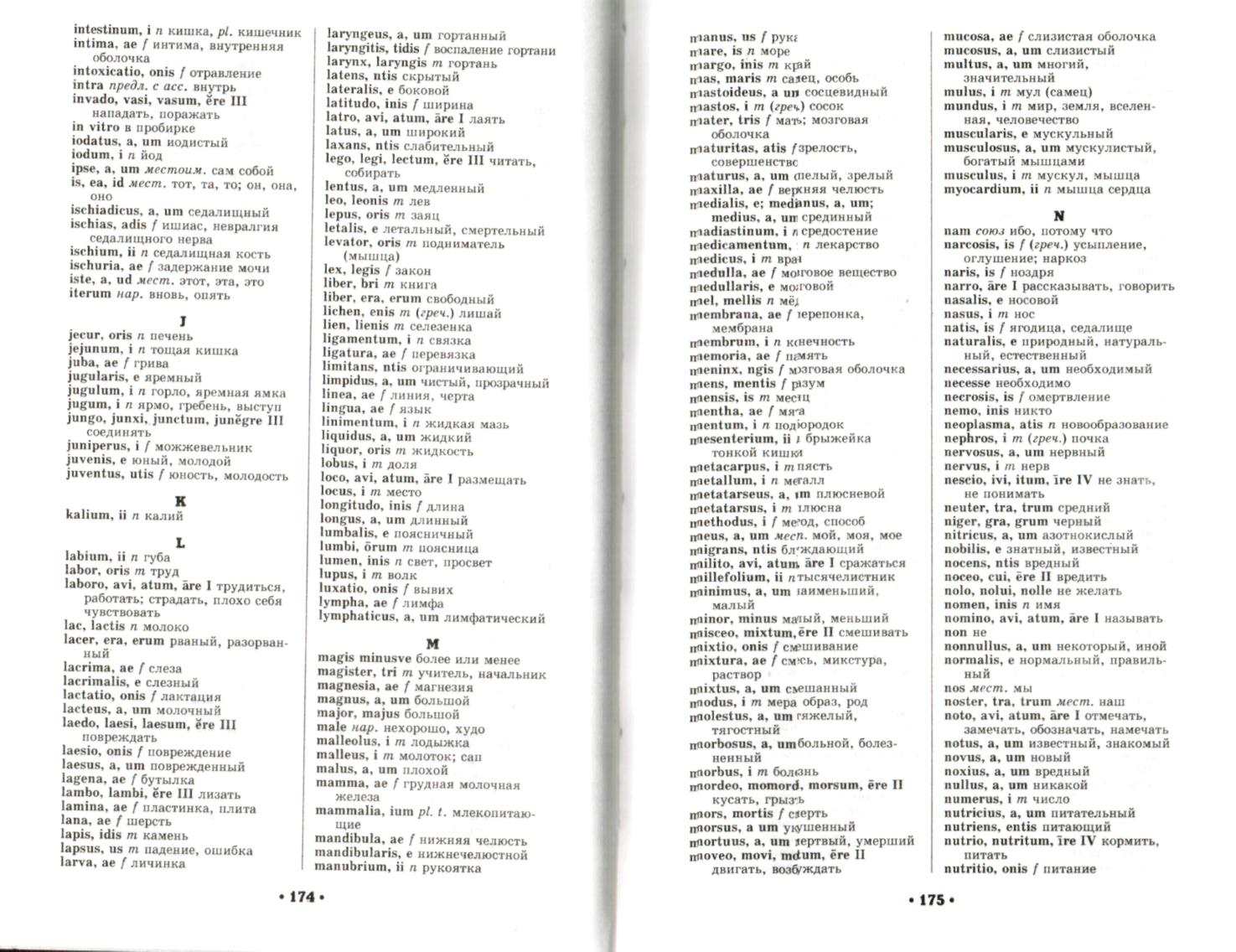 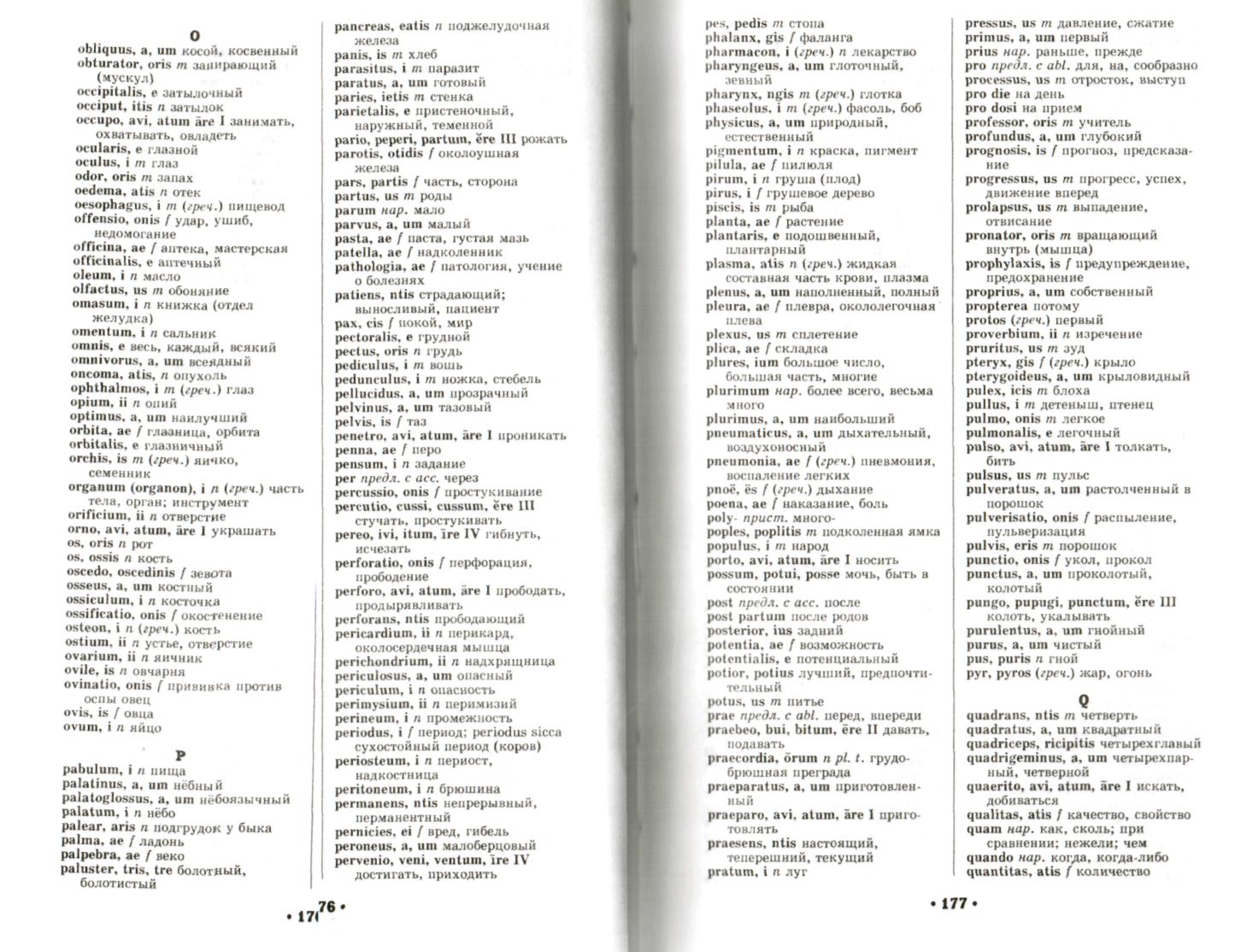 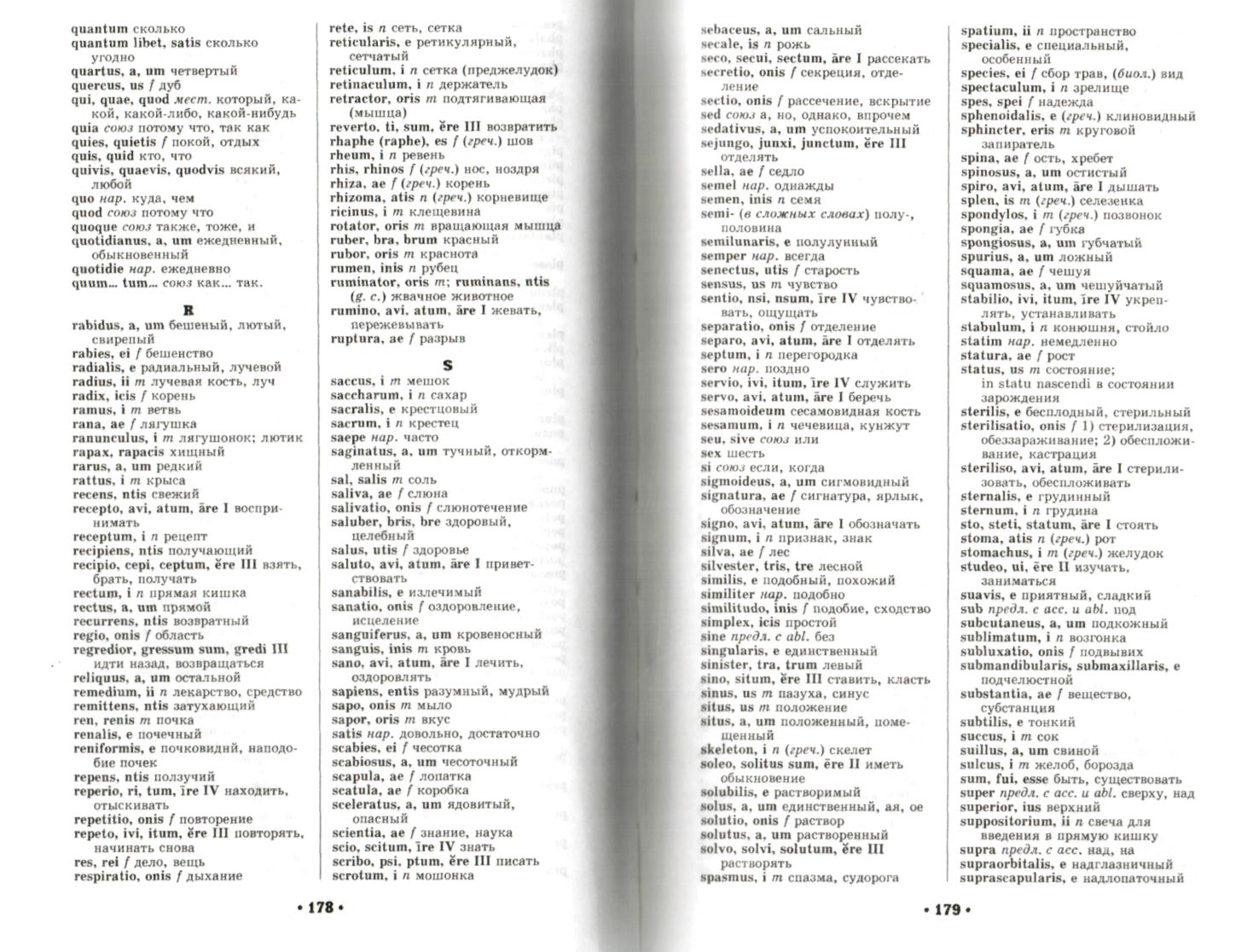 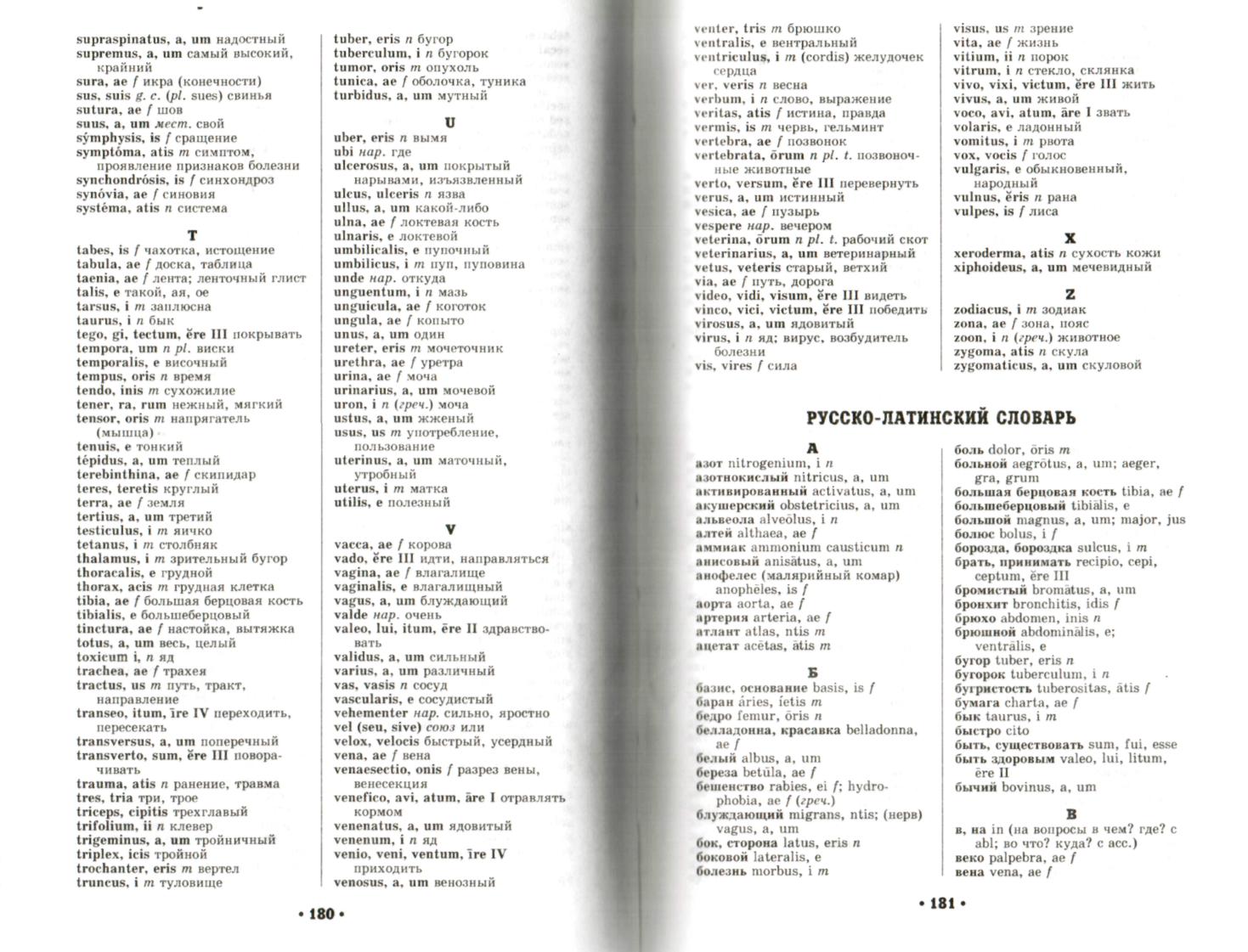 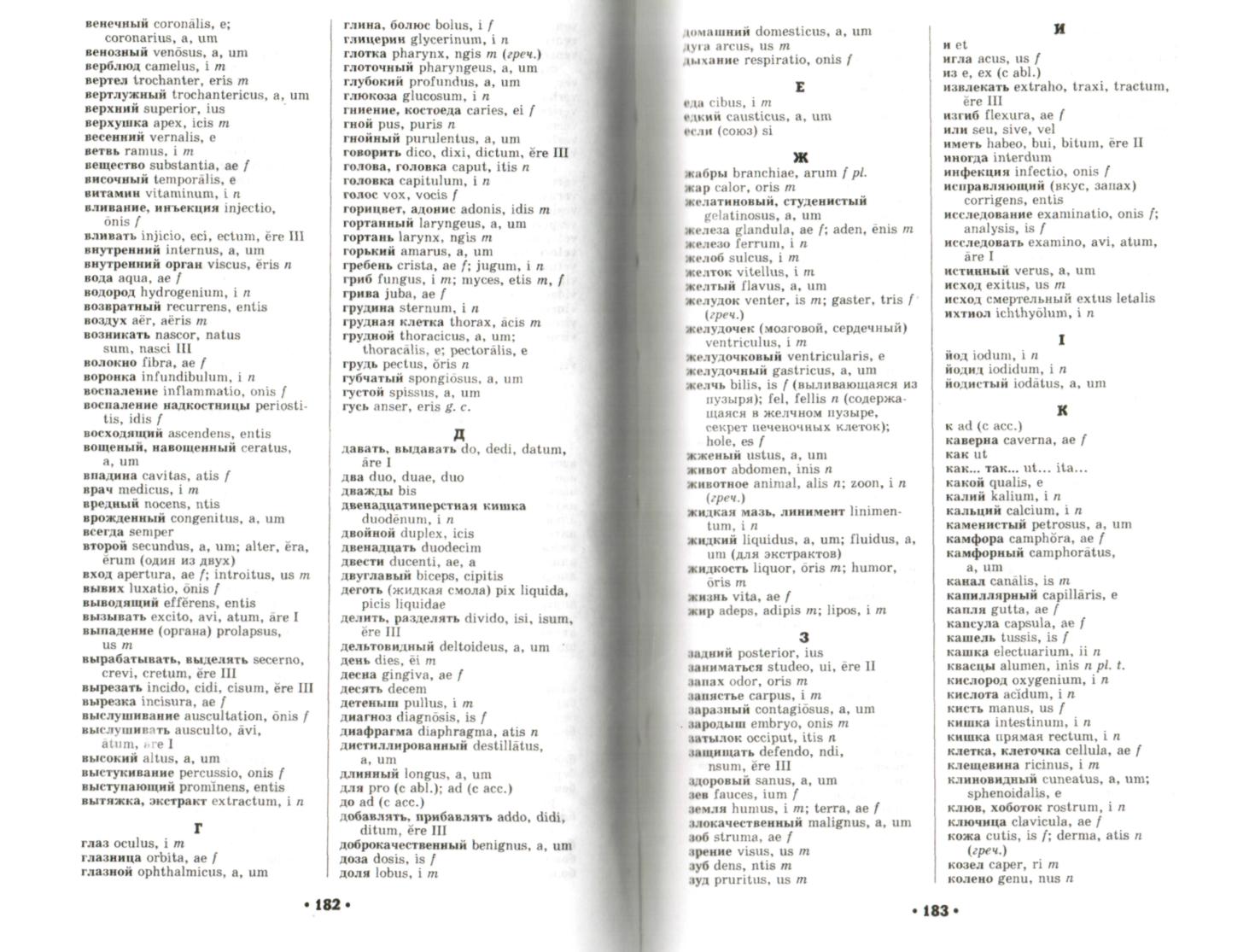 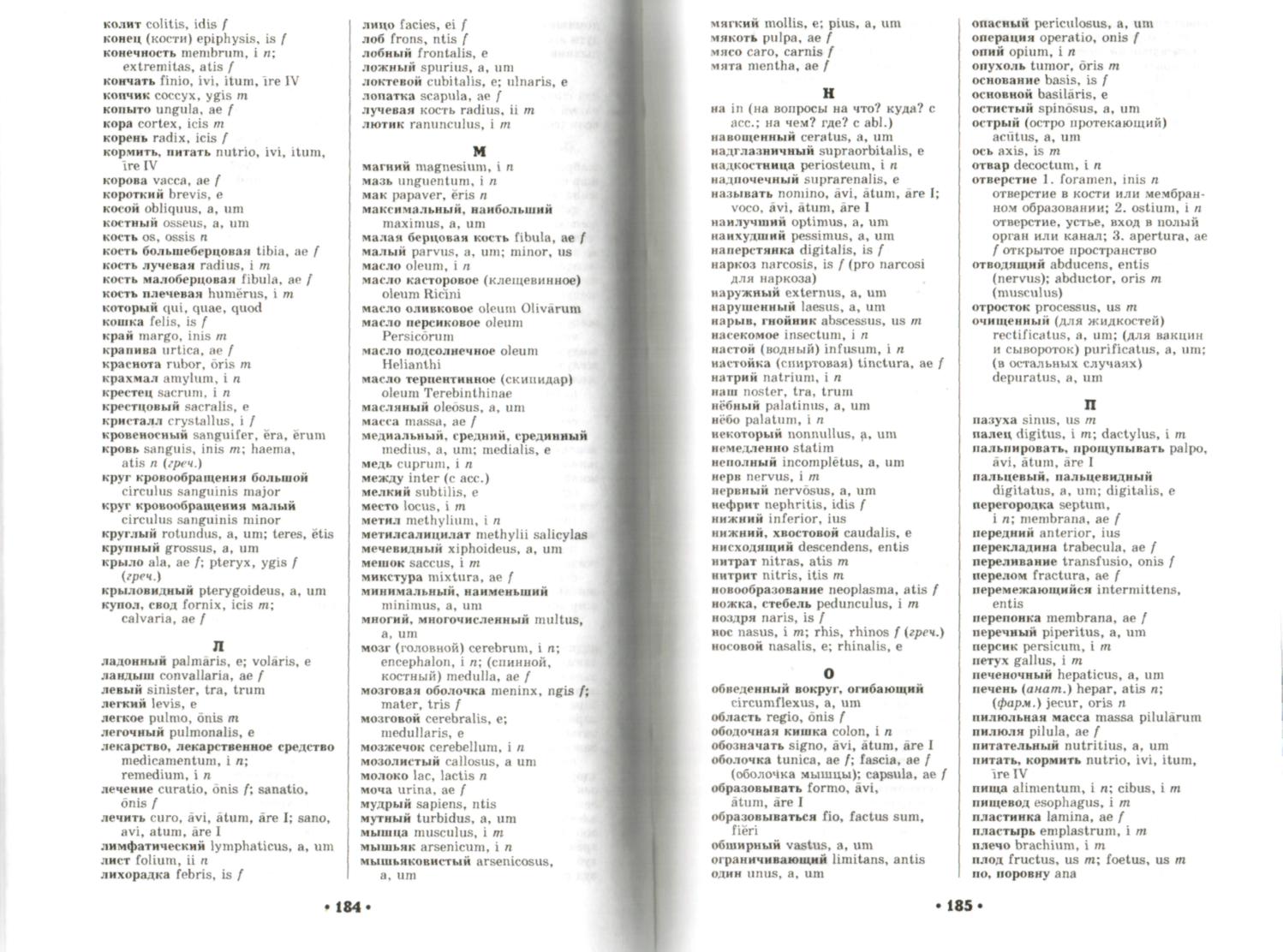 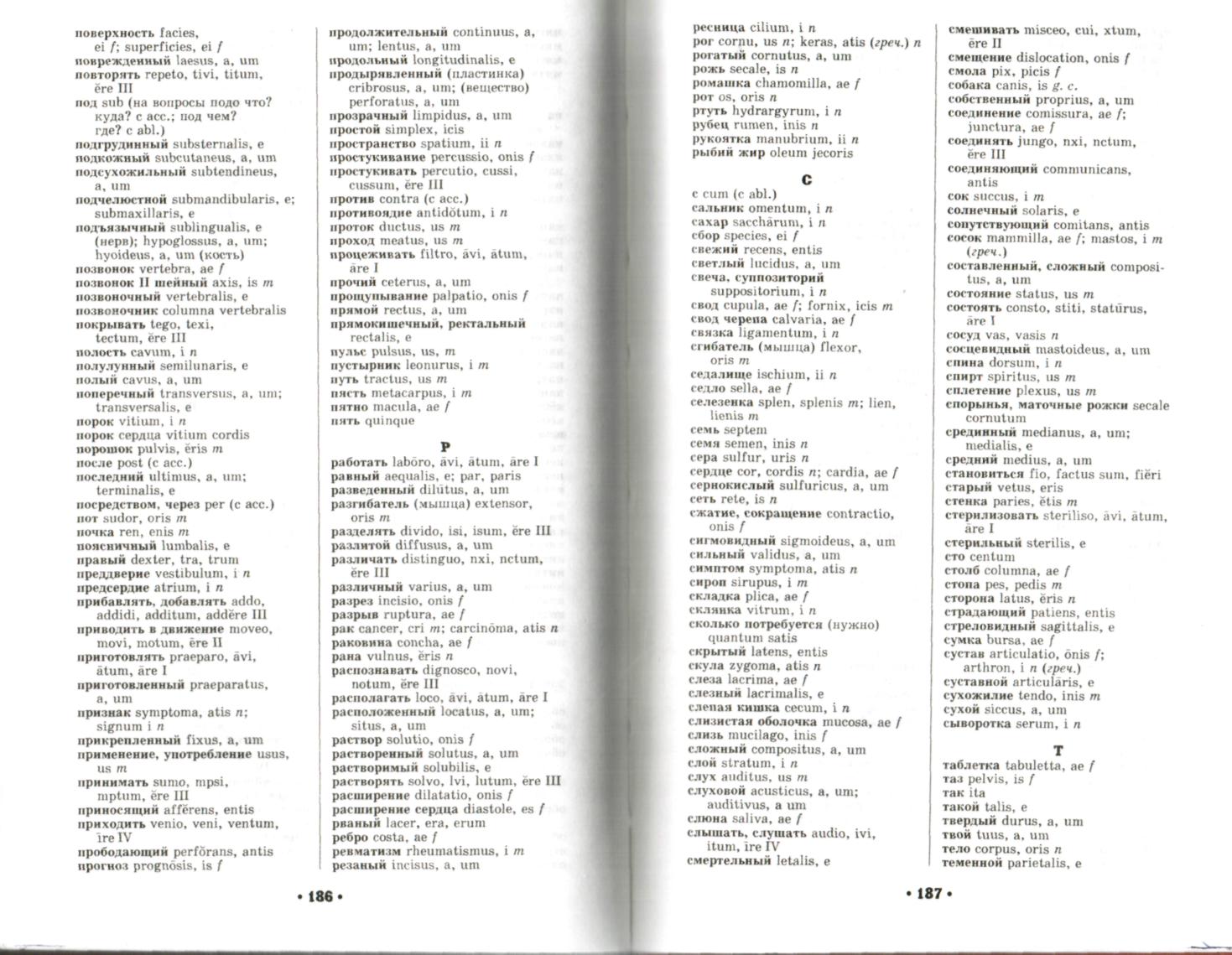 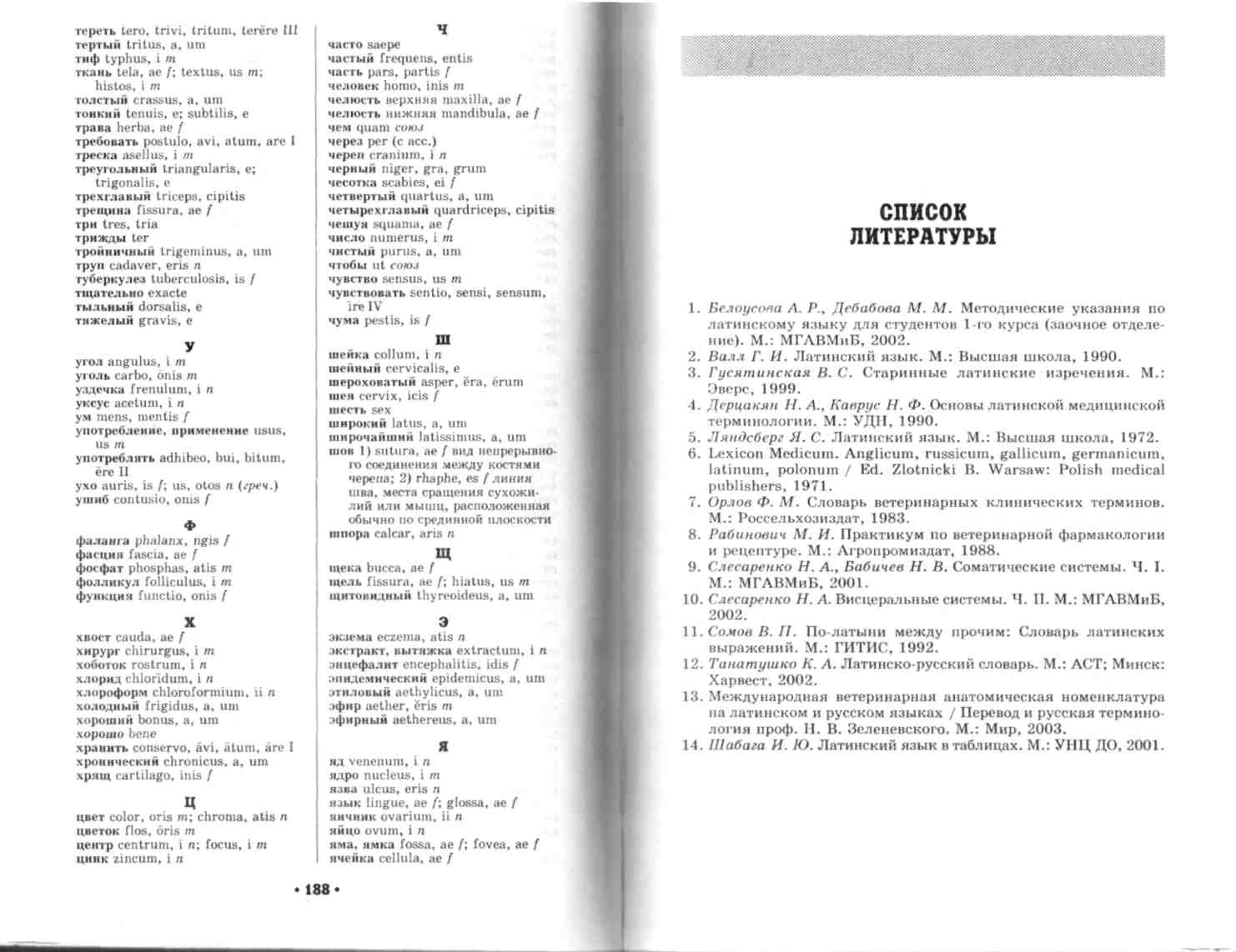 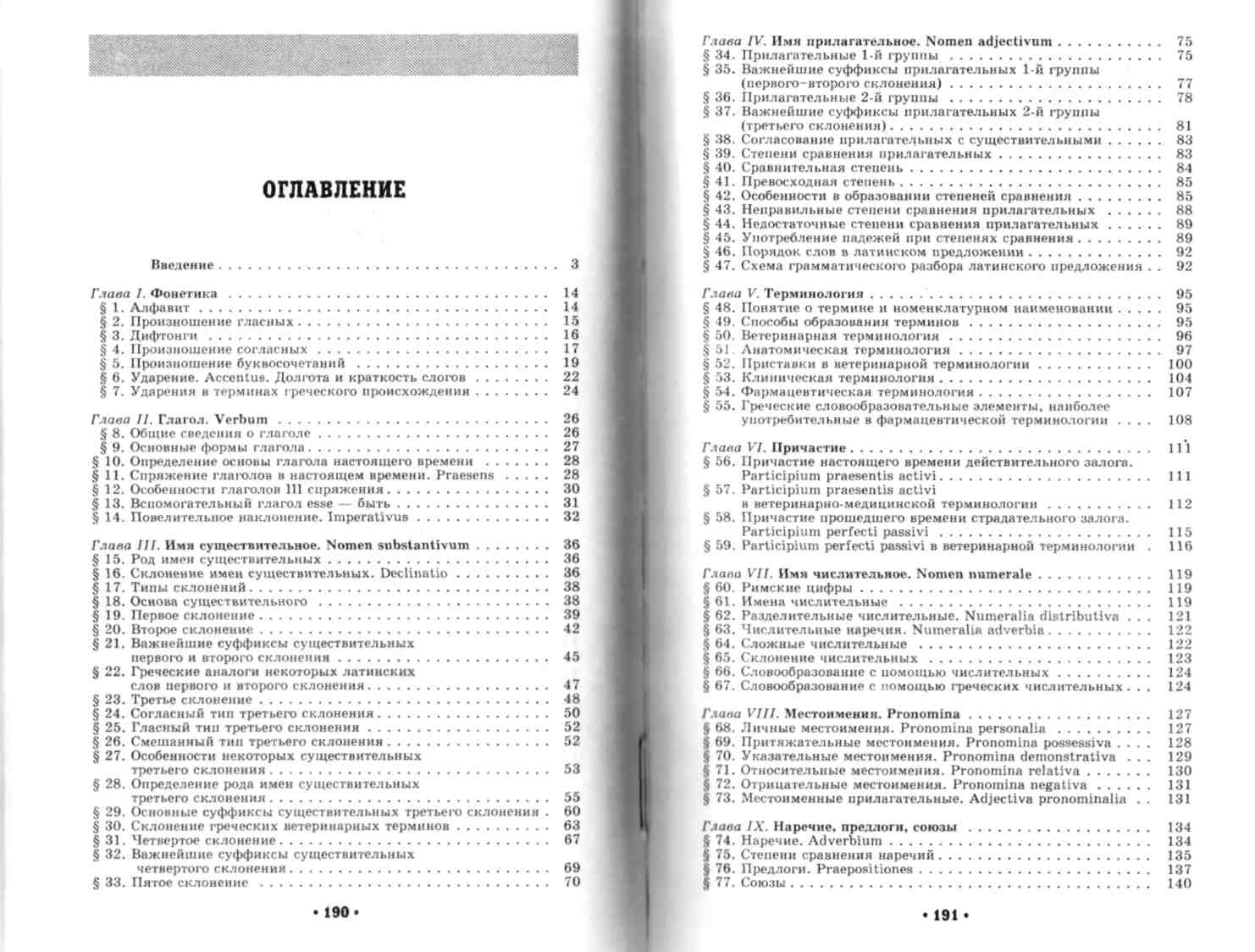 